Supplementary MaterialsCharacterization of Age-Based Trends to Identify Chemical Biomarkers of Higher Levels in ChildrenVy Kim Nguyena,b, Justin A. Colacinoa,b,c, Jon A. Arnotd, Jacob I. Kvasnickab, Olivier J. Jollieta,ba Department of Environmental Health Sciences, School of Public Health, University of Michigan, Ann Arbor, MI, USAb Department of Computational Medicine and Bioinformatics, Medical School, University of Michigan, Ann Arbor, MI, USAc Department of Nutritional Sciences, School of Public Health, University of Michigan, Ann Arbor, MI, USAd ARC Arnot Research & Consulting Inc, Toronto, Ontario, CanadaCorresponding author: Vy Kim NguyenDepartment of Environmental Health SciencesUniversity of MichiganSchool of Public Health II1420 Washington Heights M6134Ann Arbor, MI, USAE-mail: nguyenvy@umich.eduAttached Files“NHANES - Quadratic Regression Results 1a.xlsx” contains the regression statisticis of all covariates from the nonlinear regression models for 141 chemical biomarkers. 	1. Types of Datasets for Chemical Exposure Biomarkers Table S1. NHANES laboratory techniques and corresponding reference by individual or group of chemical biomarkers. Table S2. Detection frequency (%) by NHANES chemical exposure biomarker along with the sample size of participants below the LOD, above the LOD, and exceeding the upper measurement limit.Table S3. Percentage of participants above LOD (%) by NHANES Cycles for chemical biomarkers.Table S4. Limit of Detection (LOD) by NHANES Cycles for chemical biomarkers.Table S5. Indicator of excluded measurements by NHANES Cycles for chemical biomarkers.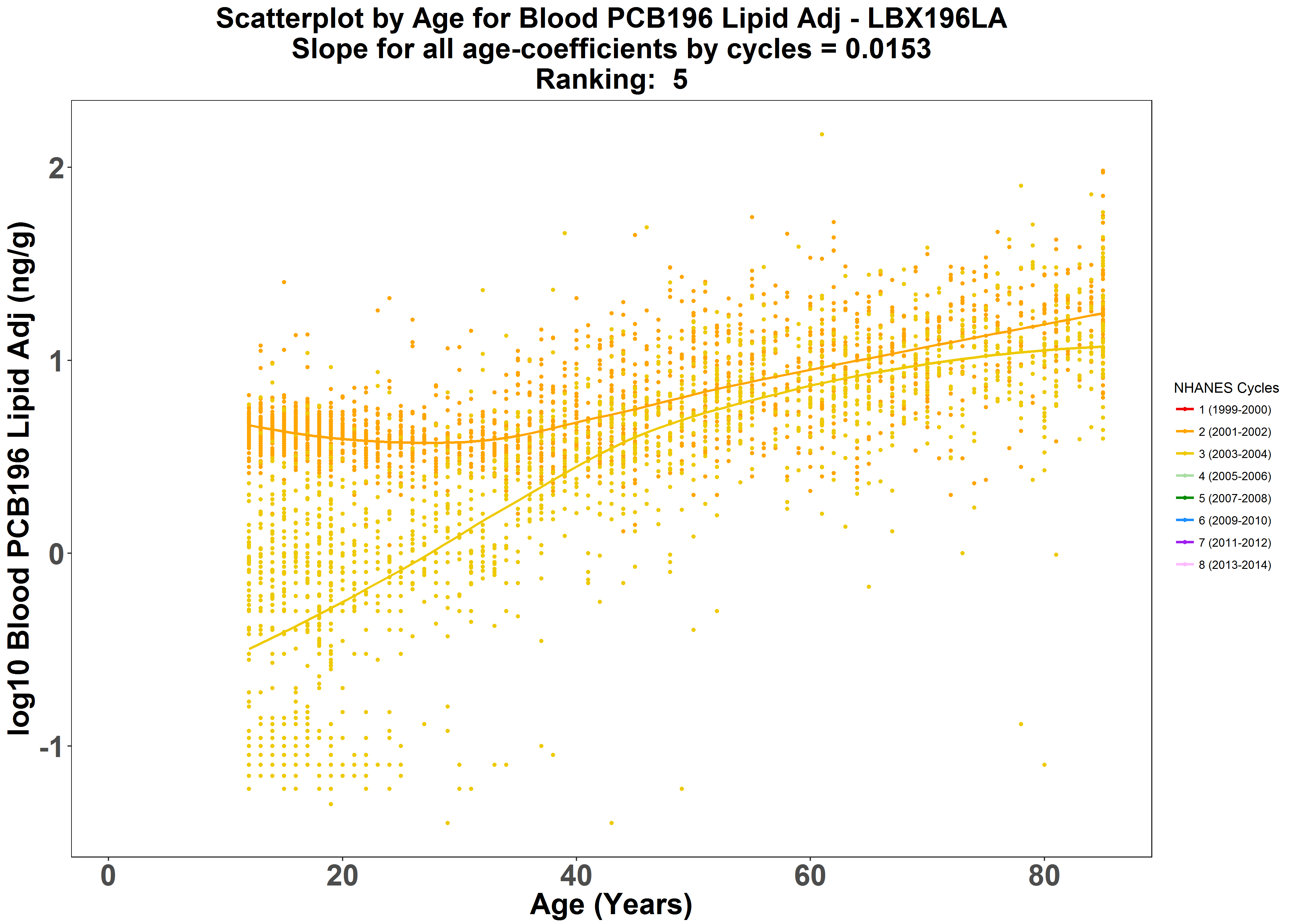 Figure S1. PCB 196 concentrations across the life-stages stratified by NHANEs cycles for Cycle 2 and 3.  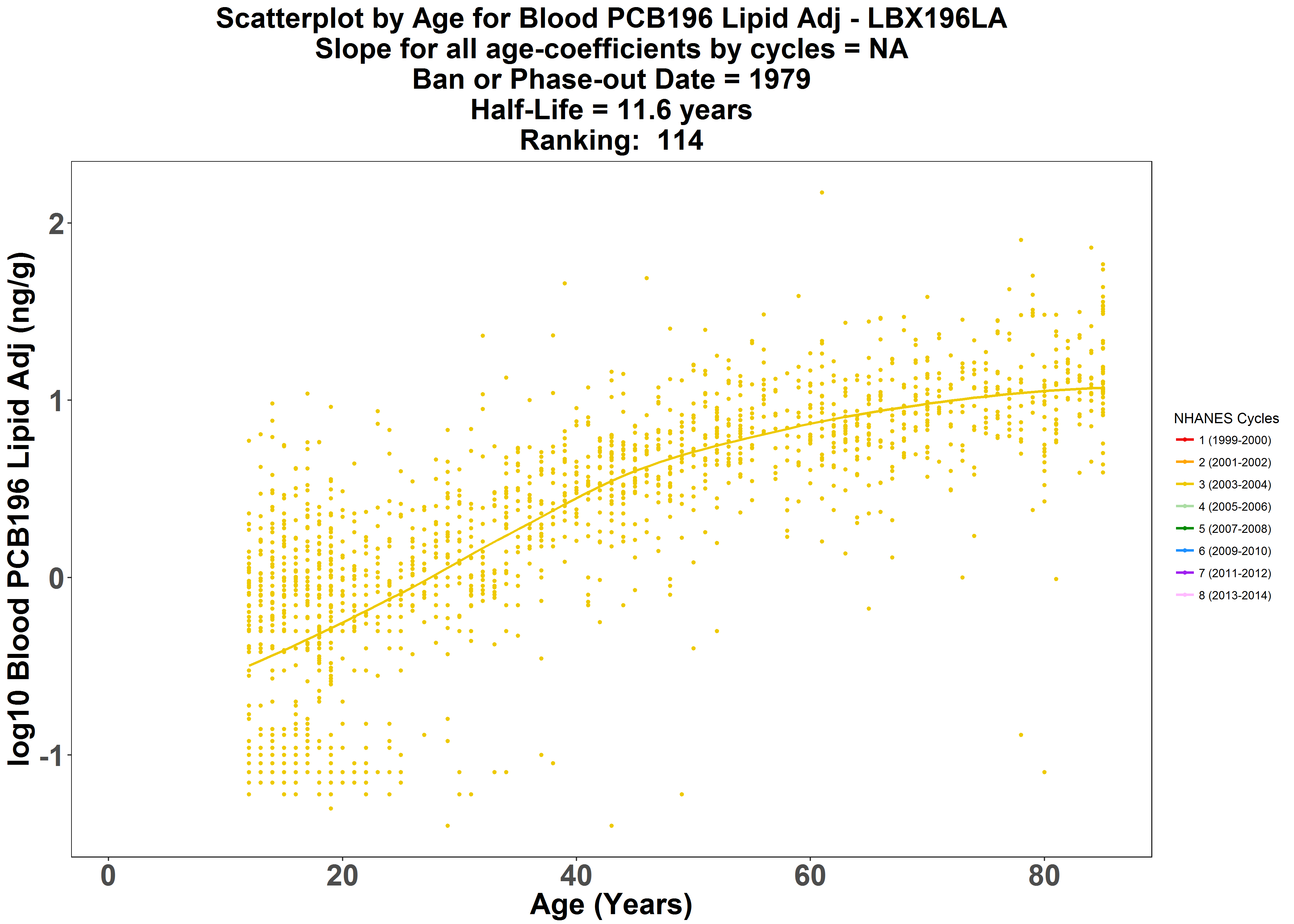 Figure S2. PCB 196 concentrations across the life-stages stratified for only Cycle 3.  Table S6. , calculated , and calculated fold difference when  = 5 years and   = 31.88 years for all chemical biomarkers, which are ranked by the fold difference of chemical biomarker levels between a child of 5 years and an adult of 31.88 years () in descending order. Table S7. Corresponding NHANES codename, CAS NO., and chemical classification for each chemical biomarker. Text S1. Overestimation of QSARs half-lives for PFASs and Other Estimation MethodsThe estimated persistency of PFASs varies drastically from 3.5 years to 220 years. The half-lives of PFOS (4.80 years) and PFOA (5.42 years) from Arnot et al, 2014 Training Dataset are comparable with other estimated half-lives such as 5 years for PFOS (Olsen et al. 2007) and 2.3 (Bartell et al. 2010) to 4 years (Olsen et al. 2007) for PFOA. In addition, the QSAR-estimated half-life of PFHxS (7.29 years) is comparable to 8.5 years (Olsen et al. 2007). A one-compartment model was used to estimate the half-lives for PFASs in a sample of Chinese volunteers in Shijiazhuang and Handan and estimated 0.38 to 20 years for the half-life of PFNA (Zhang et al. 2013) and 1.2 to 60 years for PFDA (Zhang et al. 2013), which are very different from the QSAR-estimated half-lives of PFNA (45.03 years) and PFDA (205.82 years). There are no measured or estimated half-lives for 2-(N-methyl-PFOSA) acetate in human. This model is a screening-level, fragment-based QSAR that for instance, focuses on “fragments” of the compound i.e. F-C bond. Since PFNA have several of these bonds and such bonds are associated with high persistency, the QSAR predicted a higher persistency for these cases. In addition, half-life of PFOS, PFOA, and PFHxS were the only ones used in the training set to train the QSAR model to predict half-lives for PFASs. So all of these stipulations can lead to overestimations for some of the predictions. Thus to address these overestimations, we looked at different literature sources for the half-lives and defined a hierarchy to determine more reasonable half-lives for these substances. When multiple human biomonitoring-based half-lives are available for a given chemical, the median of all available half-lives is used, or else we perform an extrapolation from animal data using the ratio of the half-life of PFOSA to the half-life of PFOS from rat (10.6 and 30 days, respectively) and rainbow trout (6 and 16.9 days, respectively) (Brandsma et al. 2011; Martin et al. 2010). So the extratpolation factors were 0.355 for rainbow trouts and 0.353 for rats.Table S8. Authorship for half-lives of PFASs with other estimation or extrapolation methods.Table S9. References for half-lives of inorganic substances for which the half-life could not be estimated by the QSAR models. Half-Lives (hours) were used in the analysis. Table S10. References on regulation, legislation, and restriction dates of substances.Table S11. Linear regression statistics when survey weights were accounted in the generalized linear models for 1-pyrene, Mono-isobutyl phthalate, Aldrin, and PCB 209.  2. Age-Based Trends, Half-Lives, and Restriction Dates Table S12. Maximum composite half-life in hours, log-transformed half-life, and types of methods on how the half-lives were determined for each chemical biomarker.Table S13. Linear regression results pertaining to age by chemical biomarker. Table S14. Latest restriction date, decade, and period by chemicals.Text S2. Discussion of regression coefficients. SI Figure S1 and Table S15 summarize the ranges of average log change in chemical biomarker levels over the NHANES cycles, termed βcycle throughout the analysis and discussion. These values are interpreted as the log change in chemical biomarker concentration for a 2-year cycle increase and represent an overall trajectory across the eight NHANES cycles. The distributions of βcycle’s are discretized into 5 trend trajectories: highly decreasing (≤ -0.30), moderately decreasing (> -0.30 and  ≤ -0.125),  slightly decreasing (> -0.125 and ≤ -0.045), stable (> -0.045 and ≤ 0.041), and increasing (> 0.041). The majority of chemical biomarkers have βcycle’s between -0.045 and 0.041, implying little or no variation over time. The majority of pesticides and PFASs have negative βcycle’s, demonstrating a decrease in chemical biomarker levels over time, while a few pesticides, phthalates, and PAHs have high positive βcycle’s, reflecting increasing time trends. 	 Table S15. Linear regression results pertaining to cycle and resulting time trend categorization by chemical biomarker. 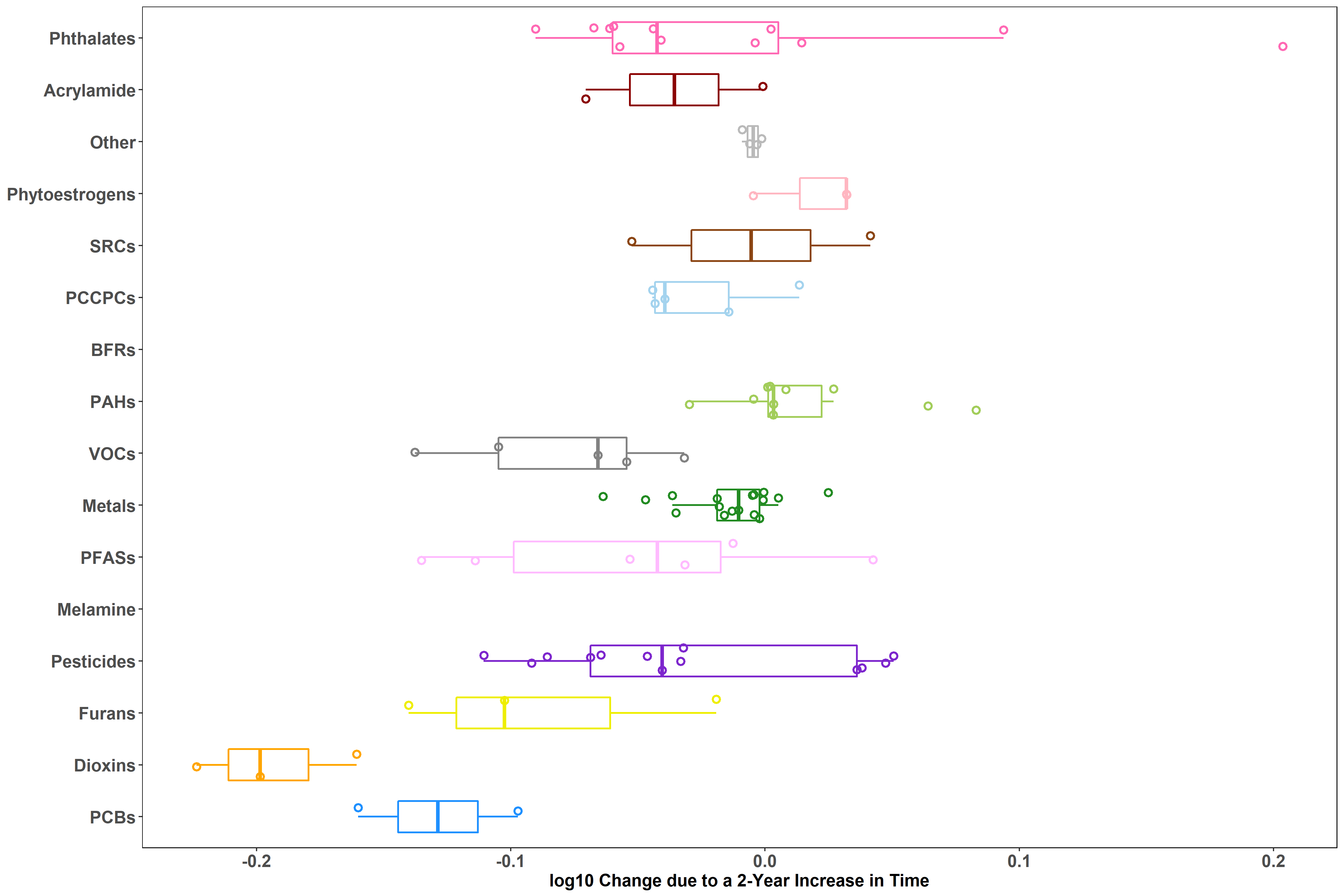 Figure S3. Characteristics of the 141 NHANES chemical exposure biomarkers from 16 classes for ranges of cycle coefficients, defined as the percent change in chemical concentration due to a two-year (one NHANES cycle) increase in time. The classes are ranked by the means of class-specific age percent differences (Figure 2C). BFRs, Brominated Flame Retardants; SRCs, Smoking Related Compounds; PAHs, Polycyclic Aromatic Hydrocarbons; PCCPCs, Personal Care and Consumer Product Compounds; VOCs, Volatile Organic Compounds; PFCs, Perfluoroalkyl Chemicals; PCBs, Polychlorinated Biphenyls3. Influence of Temporal Determinants on Age-Based Trends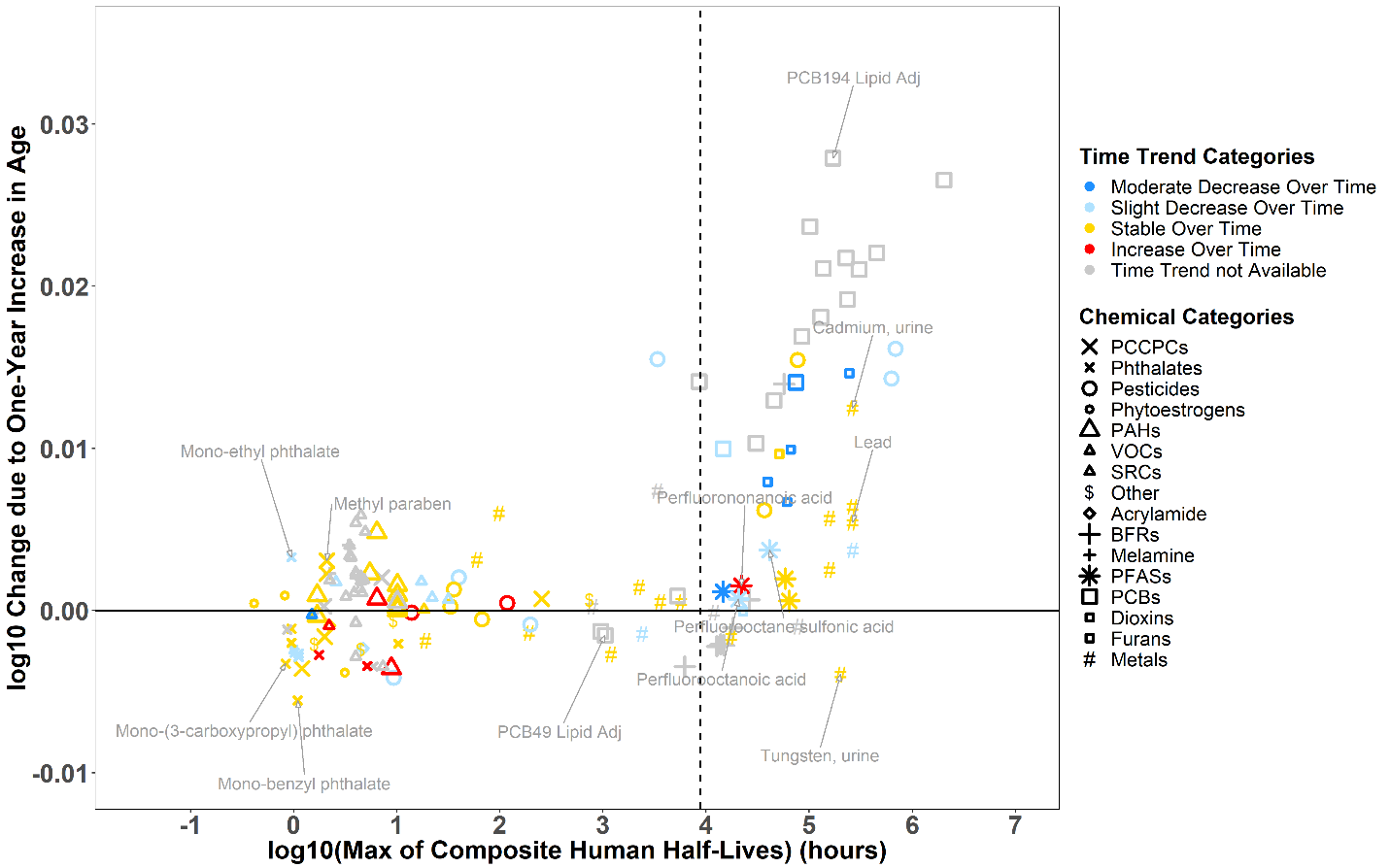 Figure S4. Association between linear age coefficients and chemical persistency in the human body for 144 substances with colors indicating the time trend trajectories and symbols indicating the different chemical classes. The same abbreviations for the chemical classes are used as those in Figure 2. 4. Age-Based Trends by Chemical ClassText S3. Pooled serum concentrations observed for four age groups in 2005-2008. Though our analysis for PCBs was limited to measurements in 2003-2004, weighted arithmetic means of pooled serum concentrations for four age groups (12-19, 20-39, 40-59, 60+) in 2005-2008 by different race-sex combinations can provide additional insight on the life-stage differences (CDC 2009). Across all race-gender combinations, the weighted arithmetic means for pooled serum levels of PCB 194 are shown to increase with the older age groups, showing approximately a range of 23-fold to 50-fold differences between children and elder pooled samples across the two cycles. Weighted arithmetic means for pooled serum levels of PCB 49 and most of the less persistent PCBs were not available, since the proportion of measurements below the LOD was high in 2005-2008. However, the pooled weight arithmetic means for serum levels of less persistent substances such as PCB 66 and PCB 28 are shown to be only 2 to 5 folds higher in the older age groups compared to the younger age groups. 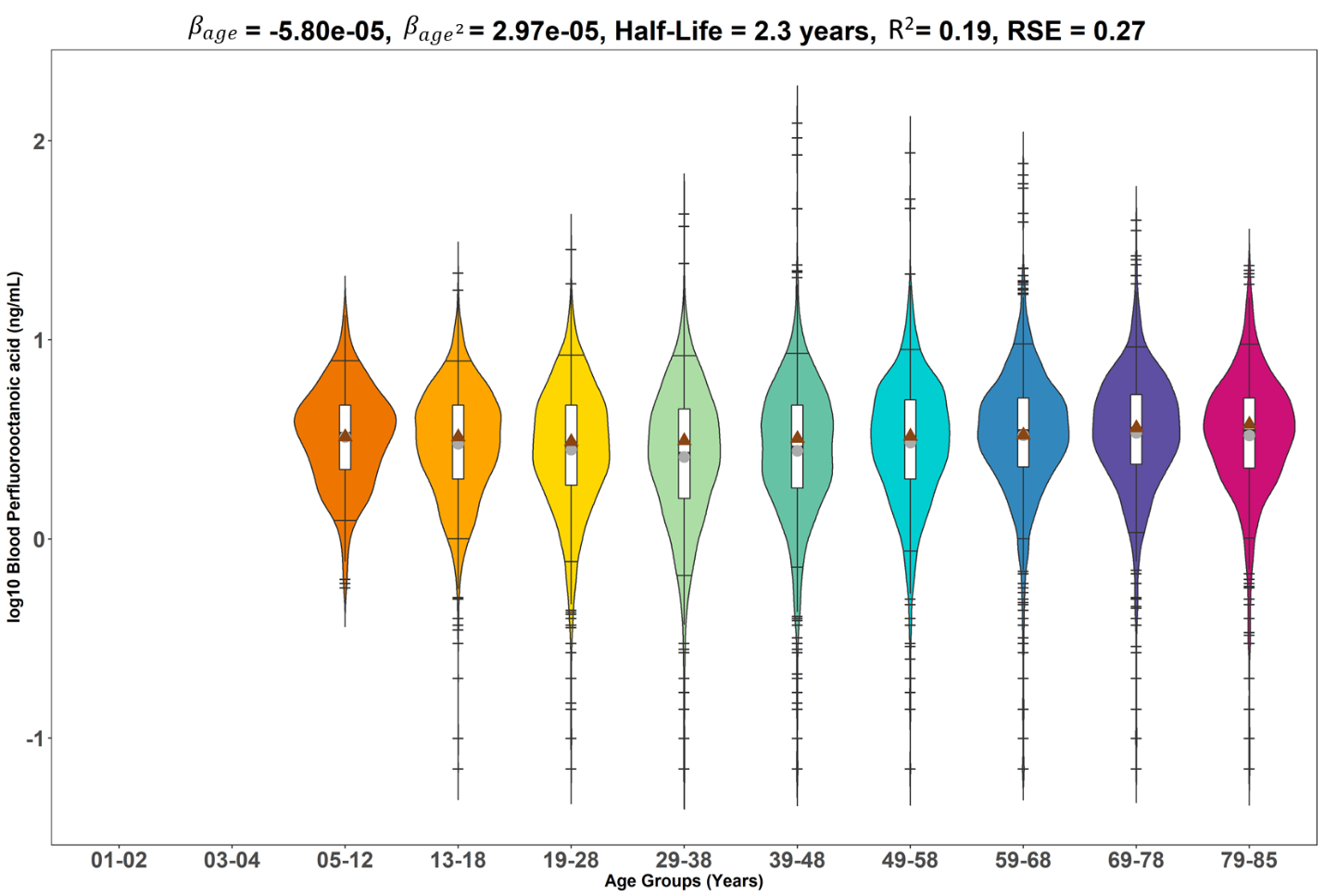 Figure S5. Violin plots of PFOA concentrations partitioned by age groups to display the distribution with the 5th, 25th, 50th, 75th, and 95th percentiles as indicated by the superimposed boxplot and show the frequency of the urinary cadmium biomarker levels represented by the width of the violins. 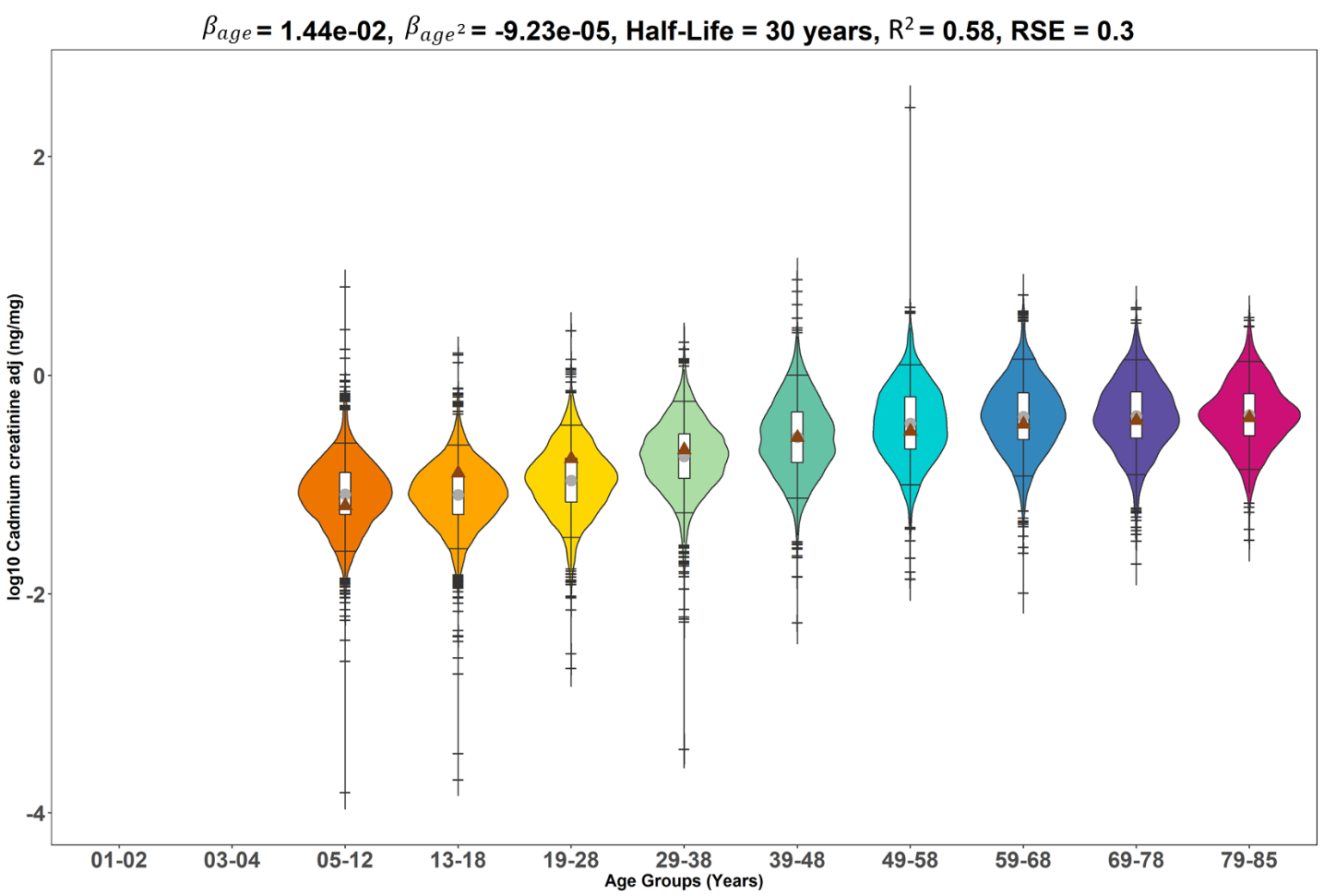 Figure S6. Violin plots of urinary cadmium concentrations partitioned by age groups to display the distribution with the 5th, 25th, 50th, 75th, and 95th percentiles as indicated by the superimposed boxplot and show the frequency of the urinary cadmium biomarker levels represented by the width of the violins. References Bartell SM, Calafat AM, Lyu C, Kato K, Ryan PB, Steenland K. 2010. Rate of decline in serum pfoa concentrations after granular activated carbon filtration at two public water systems in ohio and west virginia. Environ Health Perspect 118:222-228.Brandsma SH, Smithwick M, Solomon K, Small J, de Boer J, Muir DCG. 2011. Dietary exposure of rainbow trout to 8:2 and 10:2 fluorotelomer alcohols and perfluorooctanesulfonamide: Uptake, transformation and elimination. Chemosphere 82:253-258.CDC. 2009. Fourth national report on human exposure to environmental chemicals. Available: https://www.cdc.gov/exposurereport/pdf/fourthreport.pdf.Martin JW, Asher BJ, Beesoon S, Benskin JP, Ross MS. 2010. Pfos or prefos? Are perfluorooctane sulfonate precursors (prefos) important determinants of human and environmental perfluorooctane sulfonate (pfos) exposure? Journal of environmental monitoring : JEM 12:1979-2004.Olsen GW, Burris JM, Ehresman DJ, Froehlich JW, Seacat AM, Butenhoff JL, et al. 2007. Half-life of serum elimination of perfluorooctanesulfonate,perfluorohexanesulfonate, and perfluorooctanoate in retired fluorochemical production workers. Environ Health Perspect 115:1298-1305.Zhang Y, Beesoon S, Zhu L, Martin JW. 2013. Biomonitoring of perfluoroalkyl acids in human urine and estimates of biological half-life. Environmental Science & Technology 47:10619-10627.Biomarker(s)Laboratory TechniquesReferenceCreatinine in urineJaffe rate reactionCX3 analyzerBrown B. 1982. Creatinine measurement module operating and service instructions. Beckman Instruments 54.Antimony, Arsenic, Barium, Beryllium, Cadmium, Cesium, Cobalt, Lead, Manganese, Molybdenum, Platinum, Strontium, Thallium, Tin, Tungsten, and Uranium in urineUrine Multi-Element inductively coupled-plasma dynamic reaction cell-mass spectrometry (ICP-DRC-MS)NCHS. 2012. Laboratory procedure manual: Antimony, arsenic, barium, beryllium, cadmium, cesium, cobalt, lead, manganese, molybdenum, platinum, strontium, thallium, tin, tungsten, and uranium. Available: https://wwwn.cdc.gov/nchs/data/nhanes/2011-2012/labmethods/uhm_g_met_heavy_metals.pdf.Cadmium, mercury, manganese, and lead in blood Inductively coupled-plasma dynamic reaction cell-mass spectrometry (ICP-DRC-MS)NCHS. 2016. Laboratory procedure manual: Cadmium, lead, manganese, mercury, and selenium. Available: https://wwwn.cdc.gov/nchs/data/nhanes/2013-2014/labmethods/PbCd_H_MET.pdf.Copper, selenium, and zinc in serumSerum Multi-Element inductively coupled-plasma dynamic reaction cell-mass spectrometry (ICP-DRC-MS)NCHS. 2011. Laboratory procedure manual: Zinc, copper and selenium. Available: https://wwwn.cdc.gov/nchs/data/nhanes/2013-2014/labmethods/CUSEZN_H_met.pdf.Inorganic Mercury, Methyl Mercury, Ethyl Mercury in bloodTriple Spike Isotope Dilution Gas Chromatography-InductivelyCoupled Plasma Dynamic Reaction CellMass Spectrometry (TSID-GC-ICP-DRC-MS)NCHS. 2016. Laboratory procedure manual: Inorganic mercury, methyl mercury, ethyl mercury. Available: https://wwwn.cdc.gov/nchs/data/nhanes/2011-2012/labmethods/ihgem_met_g_mercuryspecies.pdf.Iodine and mercury in urineInductively Coupled Plasma Dynamic Reaction Cell Mass Spectrometry (ICP-DRC-MS)NCHS. 2011. Laboratory procedure manual: Iodine & mercury. Available: https://wwwn.cdc.gov/nchs/data/nhanes/2011-2012/labmethods/uiouhg_g_met_iodine_mercury.pdf.Arsenobetaine, Arsenocholine,Trimethylarsine Oxide, Monomethylarsonic Acid, Dimethylarsinic Acid, Arsenous (III) Acid, Arsenic (V) AcidHigh Performance Liquid ChromatographyInductively Coupled Plasma Dynamic Reaction Cell Mass Spectrometry (HPLC-ICP-DRC-MS)NCHS. 2011. Laboratory procedure manual: Speciated arsenics. Available: https://wwwn.cdc.gov/nchs/data/nhanes/2013-2014/labmethods/UAS_UASS_H_MET.pdf.Acrylamide and glycidamide in bloodLiquid Chromatography Tandem MassSpectrometry (LC-MS/MS)NCHS. 2016. Laboratory procedure manual: Acrylamide and glycidamide. Available: https://www.cdc.gov/nchs/data/nhanes/nhanes_03_04/l06age_c_met.pdf.Atrazine and its metabolites in urineSolid phase extraction coupled with high performance liquid chromatography tandem mass spectrometry (SPE-HPLC-MS/MS)NCHS. 2013. Laboratory procedure manual: Atrazine. Available: https://wwwn.cdc.gov/nchs/data/nhanes/2007-2008/labmethods/UAM_E_met.pdf.N,N-diethyl-3 methylbenzamide, N,Ndiethyl-3-hydroxymethylbenzamide, and 3-diethyl-carbamoyl benzoic acid in urineOnline solid phase extraction high performance liquid chromatography tandem mass spectrometry (Online-SPE-HPLC/+APCI MS/MS)NCHS. 2017. Laboratory procedure manual: N,N-diethyl-3-methylbenzamide, N,N diethyl-3-hydroxymethylbenzamide, and 3-diethyl-carbamoyl benzoic acid. Available: https://wwwn.cdc.gov/nchs/data/nhanes/2013-2014/labmethods/DEET_H_met.pdf.Benzophenone-3, bisphenol A, 2,4-dichlorophenol, 2,5-dichlorophenol, methyl-, ethyl-, propyl-, and butyl parabens, triclosan in urineOnline solid phaseextraction coupled to high-performance liquid chromatography–isotopedilution tandem mass spectrometry (MS/MS) w (Online SPE-HPLC-Isotope dilution-MS/MS)NCHS. 2013. Laboratory procedure manual: Benzophenone-3, bisphenol a, 2,4-dichlorophenol, 2,5-dichlorophenol, methyl-, ethyl-, propyl-, and butyl parabens, triclosan. Available: https://wwwn.cdc.gov/nchs/data/nhanes/2011-2012/labmethods/eph_g_met.pdf.Melamine and cyanuric acid in urineSolid phase extraction coupled with high performance liquid chromatography tandem mass spectrometry (SPE-HPLC-MS/MS)NCHS. 2010. 2003-2004 data documentation, codebook, and frequencies: Melamine - urine (surplus) (SSMEL_C). Available: https://wwwn.cdc.gov/nchs/nhanes/2003-2004/SSMEL_C.htm.Brominated flame retardants (BFRs) in bloodSolid phase extraction coupled with gas chromatography isotope dilution high resolution mass spectrometry (SPE-GC/IDHRMS)NCHS. 2007. 2003-2004 data documentation, codebook, and frequencies: Brominated flame retardants (BFRs) (L28PBE_C). Available: https://wwwn.cdc.gov/Nchs/Nhanes/2003-2004/L28PBE_C.htm.Serum cotinine and urinary NNALIsotope dilution-high performance liquid chromatography atmospheric pressure chemical ionization tandem mass spectrometry (ID HPLC-APCI MS/MS)NCHS. 2013. 2011-2012 data documentation, codebook, and frequencies: Cotinine - serum & total NNAL - urine (COTNAL_G). Available: https://wwwn.cdc.gov/Nchs/Nhanes/2011-2012/COTNAL_G.htm.Acephate, Methamidophos, Omethoate, Dimethoate, Ethylenethiourea and Propylenethiourea in urineIsotope dilution-high performance liquid chromatography atmospheric pressure chemical ionization tandem mass spectrometry (ID HPLC-APCI MS/MS)NCHS. 2009. Laboratory procedure manual: Acephate, methamidophos, omethoate, dimethoate, ethylenethiourea and propylenethiourea - urine. Available: https://wwwn.cdc.gov/nchs/data/nhanes/2005-2006/labmethods/carb_op_met_carbamates.pdf.Polychlorinated biphenyls (PCBs), dioxins, and furans in serumHigh-resolution gas chromatography/ isotope-dilution high-resolution mass spectrometry (HRGC/ID-HRMS)NCHS. 2008. 2003-2004 data documentation, codebook, and frequencies: Dioxins, furans, & coplanar PCBs (L28DFP_C). Available: https://wwwn.cdc.gov/Nchs/Nhanes/2003-2004/L28DFP_C.htm.Organochlorine pesticides in serumHigh-resolution gas chromatography/ isotope-dilution high-resolution mass spectrometry (HRGC/ID-HRMS)NCHS. 2008. 2003-2004 data documentation, codebook, and frequencies: Pesticides - organochlorine metabolites - serum (surplus) (L28OCP_C). Available: https://wwwn.cdc.gov/Nchs/Nhanes/2003-2004/L28OCP_C.htm.Diakyl phosphate metabolites of organophosphate insecticides in urineLyophilization and chemical derivation followed by isotope-dilution gas chromatography–tandem mass spectrometry (ID GC–MS/MS)  NCHS. 2012. 2007-2008 data documentation, codebook, and frequencies: Organophosphate insecticides - diakyl phosphate metabolites - urine (OPD_E). Available: https://wwwn.cdc.gov/Nchs/Nhanes/2007-2008/OPD_E.htm.Nitrate, perchlorate, and thiocyanate in urineIon chromatography coupled with electrospray tandem mass spectrometry (IC-MS/MS)NCHS. 2016. Laboratory procedure manual: Perchlorate, nitrate, and thiocyanate. Available: https://wwwn.cdc.gov/nchs/data/nhanes/2013-2014/labmethods/PERNT_H_MET.pdf.Polyfluoroalkyl Chemicals (PFCs)Online-solid phase extraction coupled to high performance liquid chromatography-turbo ion spray ionization-tandem mass spectrometry (online SPE-HPLC-TIS-MS/MS)NCHS. 2012. Laboratory procedure manual: Polyfluoroalkyl substances. Available: https://wwwn.cdc.gov/nchs/data/nhanes/2013-2014/labmethods/PFAS_H_MET.pdf.Phthalates and a metabolite of DINCH (1,2-Cyclohexane dicarboxylic acid diisononyl ester) in urineHigh performance liquid chromatography-electrospray ionization-tandem mass spectrometry (HPLC-ESI-MS/MS)NCHS. 2016. Laboratory procedure manual: Phthalates and phthalate alternative metabolites. Available: https://wwwn.cdc.gov/nchs/data/nhanes/2013-2014/labmethods/PHTHTE_H_MET_Phthalates.pdf.Phytoestrogens in urineHigh performance liquid chromatography-atmospheric pressure photoionization-tandem mass spectrometry (HPLC-APPI-MS/MS)NCHS. 2013. 2009-2010 data documentation, codebook, and frequencies: Phytoestrogens - urine (PHYTO_F). Available: https://wwwn.cdc.gov/Nchs/Nhanes/2009-2010/PHYTO_F.htm.Pyrethroids, herbicides, and organophosphorus insecticides in urineHigh-performance liquid chromatography with a gradient elution program coupled with a triple quadrupole mass spectrometer with a heated electrospray ionization sourceNCHS. 2014. 2009-2010 data documentation, codebook, and frequencies: Pyrethroids, herbicides, & op metabolites - urine (UPHOPM_F). Available: https://wwwn.cdc.gov/Nchs/Nhanes/2009-2010/UPHOPM_F.htm.Sulfonylurea herbicidesHigh-performance Liquid Chromatography Tandem Mass Spectrometry (HPLC- MS/MS)NCHS. 2011. 2007-2008 data documentation, codebook, and frequencies: Pesticides - current use - urine (formerly priority pesticides, non-persistent pesticide metabolites) (UPP_E). Available: https://wwwn.cdc.gov/Nchs/Nhanes/2007-2008/UPP_E.htm.Polycyclic aromatic hydrocarbons (PAHs)Isotope Dilution GasChromatography/Tandem Mass Spectrometry (GC-MS/MS)NCHS. 2013. Laboratory procedure manual: Monohydroxy-polycyclic aromatic hydrocarbons (OH_PAHs). Available: https://wwwn.cdc.gov/nchs/data/nhanes/2011-2012/labmethods/pah_g_met.pdf.Volatile Organic Compounds (VOCs) &Trihalomethanes/MTBEHeadspace Solid-Phase Microextractionwith Benchtop gas chromatographyand mass spectrometry (SPME-GC-MS)NCHS. 2011. Laboratory procedure manual: Volatile organic compounds (VOCs) & trihalomethanes/mtbe - blood. Available: https://wwwn.cdc.gov/nchs/data/nhanes/2013-2014/labmethods/VOCWB_H_VOCWBS_H_met.pdf.Chemical NameNumber of participants with levels below LODNumber of Participants with levels above LODNumber of participant with levels exceeding the upper limitPercent - Detection RateExcludeBensulfuron methyl7483000YesForamsulfuron7212000YesHalosulfuron7371000YesMesosulfuron methyl7555000YesPrimisulfuron methyl7127000YesRimsulfuron7407000YesSulfometuron methyl7123000YesThifensulfuron methyl7484000YesTriasulfuron7337000YesTriflusulfuron methyl7483000YesBlood 1,1-Dichloroethane13426000YesBlood 1,1-Dichloroethene13277000YesBlood cis-1,2-Dichloroethene13470000YesBlood 1,1,2-Trichloroethane13243000YesBlood 1,2-Dibromo-3-chloropropane10396000YesAtrazine2588000YesBlood 1,1,1,2-tetrachloroethane11967000YesBlood 1,2-dibromoethane11780000YesBlood 1,4-Dioxane8392000YesBlood aaa-Trifluorotoluene3204000YesBlood Vinyl Bromide3152000YesBlood Nitrobenzene16063100.0062251YesBlood Hexachloroethane12587100.007944074YesBlood 1,2,3-trichloropropane11789100.008481764YesOxasulfuron7528100.013281976YesChlorsulfuron7084100.014114326YesBlood 1,1,2,2-Tetrachloroethane12102300.024783147YesProsulfuron7272200.027495188YesBlood 1,2-Dichloropropane13315400.030032285YesBlood 1,2-Dichlorobenzene16125500.03099814YesSulfosulfuron7511300.039925472YesMetsulfuron methyl7485300.040064103YesDesisopropyl atrazine2444100.040899796YesO-methoate7653400.052239781YesBlood trans-1,2-Dichloroethene133881000.074638006YesSISM2478200.080645161YesNicosulfuron7307700.095706864YesDesethyl atrazine2479300.120870266YesEthametsulfuron methyl7404900.121408337YesEndrin4007500.124626122YesBlood Chlorobenzene164022100.127869451YesBlood Dibromomethane131941800.136239782YesAldrin4215600.142146411YesPropylenethio urea76461100.143659397Yes1,2,3,7,8,9-hxcdf4954800.161225312YesBlood 1,1,2,2-Tetrachloroethane1233200.16194332YesN-Acel-S-(1,2-dichlorovinl)-L-Cys3015500.165562914YesN-Acetyl-S-(trichlorovinyl)-L-Cys3015500.165562914YesBlood Diethyl Ether3036600.197238659YesN-Ace-S-(dimethylphenyl)-L-Cys3014600.198675497YesDimethoate76371900.248171369YesBlood 1,3-Dichlorobenzene161314700.290517987YesBlood Methylene Chloride151214500.296716339YesN-Acel-S-(2,2-Dichlorvinyl)-L-Cys3011900.298013245YesUrinary beryllium105703900.367612405YesBlood Chloroethane31821200.375704446YesBlood isopropylbenzene119165200.434491979YesDiaminochloroatrazine25761200.463678516YesMethamidaphos75053800.503778338YesSurplus sera PFDO15801100.691389063Yes2-isopropoxyphenol72425600.767333516YesBlood Tetrahydrofuran30512600.844978876Yes1,2,3,7,8-pncdf49784600.915605096YesUrinary Trimethylarsine Oxide1354513300.972364381YesBlood 1,1,1-Trichloroethane1636617001.02805999YesBlood Carbon Tetrachloride1714819301.112969264Yesdibromovinyl-dimeth prop carboacid995611901.181141439YesBlood Octane30873801.216YesBlood 1,2-Dichloroethane1633620401.23337364YesMono-n-octyl phthalate1036713901.323053493YesBlood Trichloroethene1747824311.376819772YesBlood Hexane870912401.403826559Yes2,3,7,8-tcdf49297101.42YesGamma-hexachlorocyclohexane59489101.506871999YesAtrazine mercapturate732411401.532670073YesBlood Ethyl Acetate30914901.560509554YesN-A-S-(1-HydrxMet)-2-Prpn)-L-Cys29705001.655629139YesBlood Methylcyclopentane30905301.686286987YesBlood Cyclohexane29535101.697736352YesAcephate741213001.723680721YesBlood Heptane30415801.871571475YesPerfluorobutane sulfonic acid1237024901.973214993Yes2,4,5-T1233527702.196320964YesAcetochlor mercapturate29416702.227393617YesMercury, ethyl1269831802.443146896Yeso,p'-DDT572017402.952154734YesUrinary Arsenic acid1637453503.163995505Yes5-Formyl-tetrahydrofolic acid722424203.241360836YesMetolachlor mercapturate294610103.314735806YesDiethyldithiophosphate725024903.320442726Yes1,2,3,4,7,8,9-hpcdf297210403.381014304Yesfluoro-phenoxybenzoic acid995637603.639179249YesCarbofuranphenol712728703.871054761Yeschloro-hydro-meth-chromen-one/ol285811703.932773109YesBlood 1,1,1-Trichloroethene2741114.195804196Yes2-(N-ethyl-PFOSA) acetate994850304.812936561YesUrinary Arsenocholine1608084805.009451796Yes2,2',4-tribromodiphenyl ether189210005.020080321Yes5,10-Methenyl-tethrofolic acid708737905.076346102Yes2,3,4,6,7,8-hxcdf471526505.321285141YesMono-cyclohexyl phthalate991958705.587283457YesPerfluorododecanoic acid1186475505.983041445Yesdiethamino-methpyrimidin-ol/one277420706.943978531YesDEET14303112407.28592727YesUrinary platinum981079807.522624434YesPCB128561548707.980989839YesEthylenethio urea665966609.092150171YesUrinary 4-tert-octylphenol714675509.555752436YesPerfluorooctane sulfonamide93981053010.07559085Yes1,2,3,4,6,7,8,9-ocdf4412523010.59777102YesPCB1893675440010.69258809YesDHD91731203011.59406322YesPerfluoroheptanoic acid109871632012.93287899YesBlood furan101491595013.58140327Yes3,4,4',5-tcb4260698014.07825736YesSurplus sera PFHP1367224014.07919547YesOxypyrimidine4194692014.16291445YesSurplus sera PFUA1354237014.89629164YesBlood Tetrachloroethene145552605415.20041948Yes2,2',3,4,4',5',6-heptabrophenl ether1674319016.00602107Yes2,3,7,8-tcdd4145857017.13314674YesBlood 2,5-Dimethylfuran133823083018.72456726YesBr. iso perfluorooctanoate1757408018.84526559YesOxypyrimidine42781057019.81255858YesMercury, inorganic305827700020.11389165YesN-Ac-S-(2-Hydrxy-3-butnyl)-L-Cys2407613020.29801325YesUrinary Arsenous acid131993729022.02859168YesPCB16747291341022.092257Yestrans dichlorovnl-dimeth carboacid80452287022.13511421YesPCB15747041345022.23508018Yes2,3',4,4'-tetrabromodiphenyl ether1550449022.46123062YesMirex46661395023.01600396YesPCB1953064986024.34567901YesTrichloroethene484160024.8447205Yes1,2,3,7,8,9-hxcdd37081269025.49728752Yes2,2',3,4,4'-pentabromphenyl ether1488512025.6YesPCB17244301548025.89494814YesMalathion diacid52821961027.07441668YesMHNC37571417027.38693467YesDimethyldithiophosphate55492115027.59655532YesO-Phenyl phenol75342892027.73834644YesMono-isononyl phthalate112864394028.02295918Yes1,2,3,4,7,8-hxcdd2219881028.41935484YesBlood Bromoform82473334128.7946814YesMTBE452192029.8136646YesSurplus sera PFDE1111480030.16970459Yes2,4,6-trichlorophenol72703156030.27047765YesPCB17842091909031.20300752YesPCB10141951938031.59954345YesPCB17741161926031.87686197Yes2,4,5-trichlorophenol70853341032.04488778Yes1,2,3,7,8-pncdd33761653032.86935773YesPentachlorophenol1553801034.02718777YesAlachor mercapturate1265677034.86096807YesPCB6639352144035.26895871YesPCB15126971480035.43212832YesHexachlorobenzene38262114035.58922559YesBlood Benzene109076352036.80398633YesDiethylphosphate48192860037.24443287Yescis dichlorovnl-dimeth carboacid31241875037.5075015YesButyl paraben81504926037.67207097YesPCB8726051585037.82816229YesUrinary Triclocarban16401046038.94266567YesPCB10537212380039.00999836YesPCB5232392107039.41264497YesPCB18336902430039.70588235YesUrinary Monomethylacrsonic acid100996828040.33792166YesN-Ace-S-(phenl-2-hydxyetl)-L-Cys17921228040.66225166YesPerfluoroundecanoic acid74755144040.76392741YesDimethylphosphate45383184041.23284123YesDiethylthiophosphate44203226042.19199581YesBlood Styrene53803943342.31181643YesPCB14923831797042.99043062Yesp,p'-DDT33672582043.40225248YesHeptachlor Epoxide32842527043.48649114Yes1,2,3,6,7,8-hxcdf28262176043.50259896YesBlood Dibromochloromethane65835196044.11240343YesPCB11023031877044.90430622YesEthyl paraben71565920045.27378403YesBlood o-Xylene95577951145.41664287YesBlood Ethylbenzene92777974146.22652446YesBlood MTBE607552085146.40021175YesPCB20621671908046.82208589YesN-Acetyl-S-(phenyl)-L-Cysteine15601460048.34437086YesPCB15631172966048.7588361YesUrinary Mn32363087048.82176182YesMono-n-methyl phthalate61186877052.92035398NoBlood 1,4-Dichlorobenzene784591082453.79042234No2,2',4,4',5,6'-hexabromphenyl ether9041110055.1142006No2,4-D36504967057.64187NoUrinary Arsenobetaine75149413055.60938146NoBlood Bromodichloromethane47407002059.63208993NoBeta-hexachlorocyclohexane24363707060.34510825NoUrinary Total NNAL876013723061.03722813NoDieldrin14982613063.56117733NoOxychlordane21273761063.87567935NoN-Ace-S-(2-Hydroxyethyl)-L-Cys10711949064.53642384NoUrinary Bisphenol F9491733064.61595824No2,3,4,7,8-pncdf10842017065.04353434No2-thoxothazlidne-4-carbxylic10551965065.06622517NoBenzene222425065.6877898NoN-Ac-S-(2-carbmo-2-hydxel)-L-Cys10361984065.69536424NoBlood cadmium737814550066.35352061No1,4-dichlorobenzene205439068.16770186No1,2,3,4,7,8-hcxdf9672122068.69537067NoTetrachloroethene196446069.47040498No2-(N-methyl-PFOSA) acetate36708446069.70947507No3,3',4,4',5,5'-hxcb9282161069.95791518No2,2',4,4',5-pentabromphenyl ether5901395070.27707809NoMono-(2-ethyl)-hexyl phthalate464011039070.40627591No3-fluoranthene6361600071.55635063NoPerfluorodecanoic acid35379082071.97083763No3-phenoxybenzoic acid27547469073.06074538NoMono-3-hydroxy-n-butyl phthalate7221959073.06975009No2,2',4,4',5,5'-hexabromobiphenyl5471485073.08070866NoUrinary antimony438512546074.10076192NoParanitrophenol21106173074.52613787NoPCB15315064622075.42428198NoN-Acetyl-S-(n-propyl)-L-Cysteine7242222075.42430414NoDimethylthiophosphate18655851075.82944531NoUrinary Triclosan364211951076.64336561NoTrans-nonachlor14144760077.09750567NoCotinine715024526077.42770552NoPCB1943991436078.25613079NoBlood Chloroform23518866579.0500802NoMercury, total795130650079.40208803NoMercury, methyl260010416080.02458513NoChloroform128523080.33794163No2,4,4'-tribromodiphenyl ether3861601080.57372924NoUrinary Dimethylarsonic acid298113947082.39012287No1,2,3,4,6,7,8,9-ocdd5032519083.35539378NoDEET acid17238639083.37193592NoUrinary mercury16618628083.85654583NoUrinary uranium268314248084.15332821NoBlood m-/p-Xylene267114778284.69428686NoTetrahydrofolic acid11236338084.94839834No1,2,3,6,7,8-hxcdd4512654085.47504026NoPCB1992571604086.19022031NoPCB1962491629086.74121406No3,5,6-trichloropyridinol13079033087.35976789NoUrinary tungsten207314839087.74243141No4-phenanthrene9156689087.96685955NoTin7415582088.28087933NoSurplus sera PFOA180914563088.95065NoUrinary cadmium235319719089.33943458No1,2,3,4,6,7,8-hpcdf3262751089.40526487Not,t-Muconic acid2362006089.47368421No2,4-dichlorophenol161313988089.66091917NoUrinary Bisphenol S2682414090.00745712No3,3',4,4',5-pncb2772809091.02397926NoPCB2091361718092.66450917NoN-Acetyl-S-(2-cyanoethyl)-L-Cyst2152805092.8807947NoUrinary Bisphenol A109714496092.96479189NoEthylbenzene44598093.14641745Noo-Xylene44602093.18885449NoSurplus sera EPAH1081483093.21181647NoToluene43595093.26018809No2,2',4,4',5,5'-hexabromphenyl ether1241915093.91858754NoMono-2-hydroxy-iso-butyl phthlte1612520093.99477807No2,2',4,4',6-pentabromdphenyl ether1221918094.01960784NoBlood Toluene76412892794.40825587NoO-DMA4107334094.70557851NoPropyl paraben66512411094.9143469NoMono(carboxynonyl) phthalate55912516095.72466539NoUrinary lead72216210095.73588472NoSurplus sera PFNA671524095.78881207No2-Methylhippuric acid1152905096.19205298No2-Amnothiazolne-4-carbxylic acid1102910096.35761589NoMono-(3-carboxypropyl) phthalate57015110096.36479592Nom,p-Xylene23623096.43962848NoPCB170631825096.66313559NoUrinary Benzophenone-343715156097.1974604NoSurplus sera MPAH381553097.61156505No1,2,3,4,6,7,8-hpcdd713023097.70523594NoSurplus sera PFSA351556097.80012571NoPCB187401849097.8824775No2,2',4,4'-tetrabromphenyl ether411975097.96626984NoN-Ace-S-(2-hydroxypropyl)-L-Cys562964098.14569536NoGlycideamide27714741098.15554668NoPerfluorohexane sulfonic acid21912400098.26452175NoMono-isobutyl phthalate26815412098.29081633No2,5-dichlorophenol26515336098.30139094NoN-A-S-(4-hydrxy-2butn-l-yl)-L-Cys512969098.31125828NoUrinary barium28316649098.32860855NoPCB146301864098.41605069NoMono(carboxyoctyl) phthalate20312872098.44741874NoUrinary total Arsenic20313456098.51380042NoMono-n-butyl phthalate23215448098.52040816NoMono-benzyl phthalate20815472098.67346939NoHRDHG Hair Mercury - MDL302537098.83132061No2-phenanthrene14613133098.90051962No3-phenanthrene13813127098.9596683No3-fluorene16515751098.96330736NoUrinary cobalt15116780099.10814482NoPerfluorononanoic acid11212507099.11244948NoLin. perfluorooctane sulfonate .192146099.12240185NoPhenylglyoxylic acid262994099.13907285NoPCB180151881099.20886076NoLinear perfluorooctanoate172148099.2147806NoMono-(2-ethyl-5-oxohexl) phthalate nt12215558099.22193878NoMandelic acid222998099.27152318NoMethyl paraben9312983099.28877333NoN-Acetyl-S-(2-Carbxyethyl)-L-Cys212999099.30463576NoPCB49121864099.36034115NoN-Acetyl-S-(benzyl)-L-Cysteine183002099.40397351No1-pyrene7913218099.40588103NoUrinary thallium9816834099.42121427NoBlood lead11421814099.48011675No2 & 3-Hydroxyphenanthrene122638099.54716981NoAcrylamide6714891099.55207915NoSurplus sera PFOS7316299099.55412NoEnterodiol327712099.58677686NoMono(2ethyl5hydroxyhexyl) phthalate6415616099.59183673NoPerfluorooctanoic acid3410417099.67467228No1-phenanthrene4215952099.73740153NoSurplus sera PFHS41587099.7485858NoUrinary nitrate4924378099.7994023NoPerfluorooctane sulfonic acid2010431099.80863075NoEquol137730099.83210642NoN-Ace-S-(N-methlcarbamoyl)-L-Cys53015099.83443709NoPCB4431887099.84126984Nop,p'-DDE96209099.85525893NoMono-2-ethyl-5carboxypentyl phthalate cm1815662099.88520408NoUrinary thiocyanate2524398099.89763747NoN-Ace-S-(2-carbamoylethyl)-L-Cys33017099.90066225NoMono-ethyl phthalate1515665099.90433673No1-napthol1415894099.91199397NoStrontium56315099.92088608NoEnterolactone67738099.92252066No3-Methipurc acd & 4-Methipurc acid23018099.93377483NoN-Ace-S-(3-Hydroxypropyl)-L-Cys23018099.93377483NoDaidzein57739099.93543388NoN-Ace-S- (3,4-Dihidxybutl)-L-Cys13019099.96688742NoUrinary molybdenum516927099.97047012No2-fluorene415972099.97496244No9-fluorene313322099.97748593No2-napthol215983099.98748827NoUrinary perchlorate224425099.99181234NoPCB74018980100NoPCB118018870100NoPCB28018660100NoPCB138018960100NoN-A-S-(3-hydrxprpl-1-metl)-L-Cys030200100No5-Methyl-tetrahydrofolic acid074540100NoBlood manganese0131350100NoUrinary cesium0169310100NoPercentage of Participants below LOD by NHANES cyclesPercentage of Participants below LOD by NHANES cyclesPercentage of Participants below LOD by NHANES cyclesPercentage of Participants below LOD by NHANES cyclesPercentage of Participants below LOD by NHANES cyclesPercentage of Participants below LOD by NHANES cyclesPercentage of Participants below LOD by NHANES cyclesPercentage of Participants below LOD by NHANES cyclesCodename Comment NameCycle 1Cycle 2Cycle 3Cycle 4Cycle 5Cycle 6Cycle 7Cycle 8LBD146LCPCB146 comment code23.932.598.4N/AN/AN/AN/AN/ALBD028LCPCB28 comment code1.9N/A100.0N/AN/AN/AN/AN/AURD24DLC2,4-D comment code56.127.966.1N/A39.874.0N/AN/AURDMNMLCMono-n-methyl phthalate comment codeN/AN/A57.540.838.762.964.4N/ALBDVDBLCBlood 1,4-Dichlorobenzene Comment Code88.851.854.246.565.655.458.343.8LBDWNOLCNitrate, water comment codeN/AN/AN/A54.6N/AN/AN/AN/ALBDBR8LC2,2',4,4',5,6'-hexabromphenyl ether comtN/AN/A55.1N/AN/AN/AN/AN/ALBDF03LC2,3,4,7,8-pncdf comment code39.665.464.8N/AN/AN/AN/AN/AURDUABLCUrinary Arsenobetaine comment codeN/AN/A66.767.155.960.344.643.6LBDF04LC1,2,3,4,7,8-hcxdf comment code37.282.060.0N/AN/AN/AN/AN/ALBD099LCPCB99 comment code30.344.799.9N/AN/AN/AN/AN/ALBD194LCPCB194 comment codeN/A42.378.3N/AN/AN/AN/AN/ALBDVBMLCBlood Bromodichloromethane Comment Code94.998.675.671.775.8N/AN/A12.1LBD187LCPCB187 comment code39.245.997.9N/AN/AN/AN/AN/ALBD196LCPCB196 comment codeN/A37.886.7N/AN/AN/AN/AN/ALBDWBFLCWater Bromoform Comment Code69.560.455.1N/AN/AN/AN/AN/ALBDBHCLCBeta-hexachlorocyclohexane comment code64.853.663.9N/AN/AN/AN/AN/ALBD199LCPCB199 comment codeN/A40.386.2N/AN/AN/AN/AN/AURDNALLCUrinary Total NNAL comment codeN/AN/AN/AN/A57.655.670.4N/ALBDHXCLC3,3',4,4',5,5'-hxcb comment code47.588.657.7N/AN/AN/AN/AN/ALBD170LCPCB170 comment code38.052.996.7N/AN/AN/AN/AN/ALBD074LCPCB74 comment code37.851.8100.0N/AN/AN/AN/AN/ALBDMPAHL2-(N-methyl-PFOSA) acetate comment97.6N/A26.882.569.575.953.944.5LBDDIELCDieldrin comment codeN/A47.181.8N/AN/AN/AN/AN/ALBD118LCPCB118 comment code40.254.0100.0N/AN/AN/AN/AN/ALBDOXYLCOxychlordane comment code54.662.373.5N/AN/AN/AN/AN/AURDHEMLCN-Ace-S-(2-Hydroxyethyl)-L-Cys comtN/AN/AN/AN/AN/AN/A64.5N/AURDBPFLCUrinary Bisphenol F commentN/AN/AN/AN/AN/AN/AN/A64.6URDPARLCParanitrophenol comment code24.553.1N/AN/A92.680.9N/AN/AURDTTCLC2-thoxothazlidne-4-carbxylic comtN/AN/AN/AN/AN/AN/A65.1N/ALBDZBZLCBenzene comment65.7N/AN/AN/AN/AN/AN/AN/AURDGAMLCN-Ac-S-(2-carbmo-2-hydxel)-L-Cys comtN/AN/AN/AN/AN/AN/A65.7N/ALBDBCDLCBlood cadmium comment codeN/AN/AN/AN/AN/A61.468.871.0LBDPFDELPerfluorodecanoic acid comment30.2N/A27.776.668.294.685.179.0LBDZDBLC1,4-dichlorobenzene comment68.2N/AN/AN/AN/AN/AN/AN/ALBDD03LC1,2,3,6,7,8-hxcdd comment code40.092.980.5N/AN/AN/AN/AN/ALBDZTELCTetrachloroethene comment69.5N/AN/AN/AN/AN/AN/AN/ALBDBR5LC2,2',4,4',5-pentabromphenyl ether comtN/AN/A70.3N/AN/AN/AN/AN/AURDMHPLCMono-(2-ethyl)-hexyl phthalate commentN/AN/A70.168.867.177.476.762.4LBD180LCPCB180 comment code43.669.199.2N/AN/AN/AN/AN/ALBD138LCPCB138 comment code35.479.4100.0N/AN/AN/AN/AN/AURDOPMLC3-phenoxybenzoic acid comment code71.277.4N/AN/A68.873.4N/AN/ASDUMHBPLMono-3-hydroxy-n-butyl phthalate cmtN/AN/AN/AN/AN/AN/AN/A73.1LBDBB1LC2,2',4,4',5,5'-hexabromobiphenyl commentN/AN/A73.1N/AN/AN/AN/AN/ALBDF08LC1,2,3,4,6,7,8-hpcdf comment code45.589.589.3N/AN/AN/AN/AN/AURDUSBLCUrinary antimony comment codeN/AN/A62.686.780.974.362.378.6LBDD07LC1,2,3,4,6,7,8,9-ocdd comment code62.681.784.4N/AN/AN/AN/AN/ALBD153LCPCB153 comment code40.484.4100.0N/AN/AN/AN/AN/AURDBPMLCN-Acetyl-S-(n-propyl)-L-Cysteine comtN/AN/AN/AN/AN/AN/A75.4N/ALBDPCBLC3,3',4,4',5-pncb comment code50.688.093.0N/AN/AN/AN/AN/AURDOP3LCDimethylthiophosphate Comment CodeN/AN/A78.673.175.9N/AN/AN/AURDTRSLCUrinary Triclosan commentN/AN/A74.180.580.276.871.976.2LBDTNALCTrans-nonachlor comment code70.973.887.0N/AN/AN/AN/AN/ALBDCOTLCCotinine comment codeN/A77.4N/AN/A82.676.772.9N/ALBDVCFLCBlood Chloroform Comment Code100.096.493.494.982.5N/AN/A48.9LBDTHGLCMercury, total comment codeN/AN/AN/A74.576.977.292.974.3LBDBGMLCMercury, methyl comment codeN/AN/AN/AN/AN/AN/A83.774.5URDMU2LCMU2 caffeine comment codeN/AN/AN/AN/AN/A80.2N/AN/ALBDZCFLCChloroform comment80.3N/AN/AN/AN/AN/AN/AN/ALBDBR2LC2,4,4'-tribromodiphenyl ether commentN/AN/A80.6N/AN/AN/AN/AN/AURDUDALCUrinary Dimethylarsonic acid commentN/AN/A87.488.585.480.779.575.4LBDD05LC1,2,3,4,6,7,8-hpcdd comment code59.798.697.1N/AN/AN/AN/AN/AURDDEALCDEET acid comment codeN/AN/AN/AN/A75.292.583.681.6URDUHGLCUrinary mercury comment codeN/AN/A81.092.6N/AN/A96.366.4URDUURLCUrinary uranium comment codeN/AN/A70.292.992.593.074.982.4LBDVXYLCBlood m-/p-Xylene Comment Code96.696.598.497.887.682.781.263.5LBDSF4LCTetrahydrofolic acid comment codeN/AN/AN/AN/AN/AN/A84.9N/ALBDWCFLCWater Chloroform Comment Code83.788.184.1N/AN/AN/AN/AN/ALBDWCMLCWater Dibromochloromethane Comment Code86.187.084.1N/AN/AN/AN/AN/ALBDWP8LCPerchlorate, water comment codeN/AN/AN/A85.6N/AN/AN/AN/AURDCPMLC3,5,6-trichloropyridinol comment code93.178.6N/AN/A95.984.7N/AN/AHRDHGLCHRXHG Hair Mercury Comment - MQL87.6N/AN/AN/AN/AN/AN/AN/ALBDWBMLCWater Bromodichloromethane Comment Code83.890.487.3N/AN/AN/AN/AN/AURDUTULCUrinary tungsten comment codeN/AN/A82.792.592.889.886.583.3URDP19LC4-phenanthrene comment codeN/AN/A91.396.2N/AN/A79.5N/AURDUSNLCTin comment codeN/AN/AN/AN/AN/AN/A86.190.3URDMU7LCMU7 caffeine comment codeN/AN/AN/AN/AN/A88.4N/AN/AURDUCDLCUrinary cadmium comment code96.596.091.189.989.989.380.584.5URDMUCLCt,t-Muconic acid comment codeN/AN/AN/AN/AN/AN/A89.5N/AURDDCBLC2,4-dichlorophenol commentN/AN/A84.991.691.488.186.295.3URDBPSLCUrinary Bisphenol S commentN/AN/AN/AN/AN/AN/AN/A90.0URDMX7LCMX7 caffeine comment codeN/AN/AN/AN/AN/A90.8N/AN/ALBD209LCPCB209 Comment CodeN/AN/A92.7N/AN/AN/AN/AN/AURDMX4LCMX4 caffeine comment codeN/AN/AN/AN/AN/A92.8N/AN/AURDCYMLCN-Acetyl-S-(2-cyanoethyl)-L-Cyst comtN/AN/AN/AN/AN/AN/A92.9N/AURDBPHLCUrinary Bisphenol A commentN/AN/A93.592.993.692.089.796.0LBDZEBLCEthylbenzene comment93.1N/AN/AN/AN/AN/AN/AN/ALBDZOXLCo-Xylene comment93.2N/AN/AN/AN/AN/AN/AN/ALBDZTOLCToluene comment93.3N/AN/AN/AN/AN/AN/AN/AURDMU6LCMU6 caffeine comment codeN/AN/AN/AN/AN/A93.7N/AN/ALBDBR7LC2,2',4,4',5,5'-hexabromphenyl ether comtN/AN/A93.9N/AN/AN/AN/AN/ASDUHIBPLMono-2-hydroxy-iso-butyl phthlte cmtN/AN/AN/AN/AN/AN/AN/A94.0LBDBR6LC2,2',4,4',6-pentabromdphenyl ether comtN/AN/A94.0N/AN/AN/AN/AN/ALBDVTOLCBlood Toluene Comment Code98.795.495.097.094.687.2N/A95.8URDDMALCO-DMA comment codeN/AN/AN/A95.693.295.2N/AN/AURDPPBLCPropyl paraben commentN/AN/AN/A93.894.892.994.298.8URDP10LC1-pyrene comment codeN/AN/A99.499.899.599.499.076.4URDMX5LCMX5 caffeine comment codeN/AN/AN/AN/AN/A95.7N/AN/AURDCNPLCMono(carboxynonyl) phthalate commentN/AN/AN/A91.190.498.999.298.8URDUPBLCUrinary lead comment codeN/AN/A84.897.698.097.296.499.0URD2MHLC2-Methylhippuric acid comment codeN/AN/AN/AN/AN/AN/A96.2N/AURDATCLC2-Amnothiazolne-4-carbxylic acid comtN/AN/AN/AN/AN/AN/A96.4N/AURDMC1LCMono-(3-carboxypropyl) phthalate cmtN/AN/A98.696.997.697.298.489.7LBDZXYLCm,p-Xylene comment96.4N/AN/AN/AN/AN/AN/AN/AURDMU4LCMU4 caffeine comment codeN/AN/AN/AN/AN/A96.8N/AN/AURDMU5LCMU5 caffeine comment codeN/AN/AN/AN/AN/A97.0N/AN/AURDBP3LCUrinary Benzophenone-3 commentN/AN/A97.197.396.198.098.096.8URDAMULCAAMU comment codeN/AN/AN/AN/AN/A97.5N/AN/ALBDBR3LC2,2',4,4'-tetrabromphenyl ether commentN/AN/A98.0N/AN/AN/AN/AN/ALBDIGELCSerum total IgE antibody comment codeN/AN/AN/A98.1N/AN/AN/AN/AURDHP2LCN-Ace-S-(2-hydroxypropyl)-L-Cys comtN/AN/AN/AN/AN/AN/A98.1N/ALBDGLYLCGlycideamide comment codeN/AN/A97.898.5N/AN/AN/AN/ALBDSF6LCMefox oxidation product comment codeN/AN/AN/AN/AN/AN/A98.3N/AURDMIBLCMono-isobutyl phthalate comment codeN/AN/A97.597.998.299.899.097.3URD14DLC2,5-dichlorophenol commentN/AN/A98.798.999.098.096.798.4URDMB3LCN-A-S-(4-hydrxy-2butn-l-yl)-L-Cys comtN/AN/AN/AN/AN/AN/A98.3N/AURDUBALCUrinary barium comment codeN/AN/A92.898.999.099.699.299.7LBDPFHSLPerfluorohexane sulfonic acid comment99.7N/A97.795.999.299.498.498.8URDCOPLCMono(carboxyoctyl) phthalate commentN/AN/AN/A96.096.499.8100.099.9LBDWIOLCIodide, water comment codeN/AN/AN/A98.5N/AN/AN/AN/AURDUASLCUrinary total Arsenic comment codeN/AN/A98.999.399.699.595.7N/AURDMBPLCMono-n-butyl phthalate comment codeN/AN/A99.599.799.399.694.498.4URDMZPLCMono-benzyl phthalate comment codeN/AN/A99.798.998.299.598.297.6URDMU3LCMU3 caffeine comment codeN/AN/AN/AN/AN/A98.7N/AN/ALBDPFNALPerfluorononanoic acid comment95.8N/A98.399.199.599.899.398.8HRDHGLC2HRDHG Hair Mercury Comment - MDL98.8N/AN/AN/AN/AN/AN/AN/AURDP07LC2-phenanthrene comment codeN/AN/A98.899.799.698.897.9N/AURDP05LC3-phenanthrene comment codeN/AN/A99.899.899.998.597.2N/AURDP03LC3-fluorene comment codeN/AN/A99.899.899.898.798.497.5URDMX6LCMX6 caffeine comment codeN/AN/AN/AN/AN/A99.0N/AN/AURDUCOLCUrinary cobalt comment codeN/AN/A96.399.699.899.499.499.9URDPHGLCPhenylglyoxylic acid comment codeN/AN/AN/AN/AN/AN/A99.1N/AURDMOHLCMono-(2-ethyl-5-oxohexl) phthalate comntN/AN/A99.299.098.399.799.699.5URDMADLCMandelic acid comment codeN/AN/AN/AN/AN/AN/A99.3N/AURDMPBLCMethyl paraben commentN/AN/AN/A99.199.799.498.999.4URDCEMLCN-Acetyl-S-(2-Carbxyethyl)-L-Cys comtN/AN/AN/AN/AN/AN/A99.3N/ALBD049LCPCB49 Comment CodeN/AN/A99.4N/AN/AN/AN/AN/AURDMX2LCMX2 caffeine comment codeN/AN/AN/AN/AN/A99.4N/AN/AURDBMALCN-Acetyl-S-(benzyl)-L-Cysteine comtN/AN/AN/AN/AN/AN/A99.4N/AURDUTLLCUrinary thallium comment codeN/AN/A99.399.999.599.599.399.2LBDBPBLCBlood lead comment codeN/AN/AN/AN/AN/A99.798.9100.0URDP25LC2 & 3-Hydroxyphenanthrene Comment CodeN/AN/AN/AN/AN/AN/AN/A99.5LBDACRLCAcrylamide comment codeN/AN/A99.999.2N/AN/AN/AN/AURDETDLCEnterodiol comment codeN/AN/AN/A99.999.399.5N/AN/AURDMHHLCMono(2ethyl5hydroxyhexyl) phthalate cmtN/AN/A99.799.699.299.999.899.3URDGNSLCGenistein comment codeN/AN/AN/A99.1100.0100.0N/AN/ALBDPFOALPerfluorooctanoic acid comment99.9N/A99.699.699.999.899.559.0URDP06LC1-phenanthrene comment codeN/AN/A100.0100.0100.099.899.998.8URDMX3LCMX3 caffeine comment codeN/AN/AN/AN/AN/A99.8N/AN/AURDNO3LCUrinary nitrate comment codeN/AN/AN/A99.899.999.799.799.8URDEQULCEquol comment codeN/AN/AN/A99.899.899.9N/AN/ALBDPFOSLPerfluorooctane sulfonic acid comment100.0N/A99.999.999.999.899.698.8URDAMCLCN-Ace-S-(N-methlcarbamoyl)-L-Cys comtN/AN/AN/AN/AN/AN/A99.8N/ALBD044LCPCB44 Comment CodeN/AN/A99.8N/AN/AN/AN/AN/ALBDPDELCp,p'-DDE comment code99.999.999.7N/AN/AN/AN/AN/AURDECPLCMono-2-ethyl-5carboxypentyl phthalate cmN/AN/A100.0100.099.9100.099.799.8URDSCNLCUrinary thiocyanate comment codeN/AN/AN/A99.999.999.999.999.9URDAAMLCN-Ace-S-(2-carbamoylethyl)-L-Cys comtN/AN/AN/AN/AN/AN/A99.9N/AURDMEPLCMono-ethyl phthalate comment codeN/AN/A100.099.8100.0100.099.999.8URDP01LC1-napthol comment codeN/AN/A99.999.8100.0100.099.999.8URDUSRLCStrontium comment codeN/AN/AN/AN/AN/AN/A99.999.9URDETLLCEnterolactone comment codeN/AN/AN/A100.099.8100.0N/AN/AURD34MLC3-Methipurc acd & 4-Methipurc acid comtN/AN/AN/AN/AN/AN/A99.9N/AURDHPMLCN-Ace-S-(3-Hydroxypropyl)-L-Cys comtN/AN/AN/AN/AN/AN/A99.9N/AURDDAZLCDaidzein comment codeN/AN/AN/A100.099.999.9N/AN/ALBDSF2LCFolic acid comment codeN/AN/AN/AN/AN/AN/A99.9N/AURDDHBLCN-Ace-S- (3,4-Dihidxybutl)-L-Cys comtN/AN/AN/AN/AN/AN/A100.0N/AURDUMOLCUrinary molybdenum comment codeN/AN/A99.9100.099.9100.0100.0100.0URDP04LC2-fluorene comment codeN/AN/A100.0100.0100.0100.0100.099.9URDP17LC9-fluorene comment codeN/AN/A100.0100.0100.0100.099.9N/AURDP02LC2-napthol comment codeN/AN/A100.0100.0100.0100.0100.0100.0URDUP8LCUrinary perchlorate comment codeN/AN/AN/A100.0100.0100.0100.0100.0URDUCSLCUrinary cesium comment codeN/AN/A100.0100.0100.0100.0100.0100.0URDMU1LCMU1 caffeine comment codeN/AN/AN/AN/AN/A100.0N/AN/AURDMX1LCMX1 caffeine comment codeN/AN/AN/AN/AN/A100.0N/AN/ALBDBSELCBlood selenium comment codeN/AN/AN/AN/AN/AN/A100.0100.0LBDBMNLCBlood manganese comment codeN/AN/AN/AN/AN/AN/A100.0100.0LBDSF1LC5-Methyl-tetrahydrofolic acid comtN/AN/AN/AN/AN/AN/A100.0N/AURDPMMLCN-A-S-(3-hydrxprpl-1-metl)-L-Cys comtN/AN/AN/AN/AN/AN/A100.0N/ALOD by NHANES CyclesLOD by NHANES CyclesLOD by NHANES CyclesLOD by NHANES CyclesLOD by NHANES CyclesLOD by NHANES CyclesLOD by NHANES CyclesLOD by NHANES CyclesCodename Chemical NameCycle 1Cycle 2Cycle 3Cycle 4Cycle 5Cycle 6Cycle 7Cycle 8LBXGLYGlycideamide (pmoL/G Hb)4.000.66LBXACRAcrylamide (pmoL/G Hb)3.000.11LBXBB1LA2,2',4,4',5,5'-hexabromobiphenyl lipid adj (ng/g)0.80LBXBR2LA2,4,4'-tribromodiphenyl ether lipid adj (ng/g)0.80LBXBR8LA2,2',4,4',5,6'-hexabromodiphenyl ether lipid adj (ng/g)0.80LBXBR6LA2,2',4,4',6-pentabromodiphenyl lipid adj (ng/g)1.40LBXBR3LA2,2',4,4'-tetrabromodiphenyl ether lipid ad (ng/g)4.20LBXBR5LA2,2',4,4',5-pentabromodiphenyl lipid adj (ng/g)5.00LBXBR7LA2,2',4,4',5,5'-hexabromodiphenyl ether lipid adj (ng/g)2.20LBXD03LA1,2,3,6,7,8-hxcdd Lipid Adj (pg/g)20.109.1012.30LBXD07LA1,2,3,4,6,7,8,9-ocdd Lipid Adj (pg/g)329.00319.00218.00LBXD05LA1,2,3,4,6,7,8-hpcdd Lipid Adj (pg/g)55.9010.3013.00LBXF04LA1,2,3,4,7,8-hxcdf Lipid Adj (pg/g)12.706.507.40LBXF03LA2,3,4,7,8-pncdf Lipid Adj (pg/g)12.705.506.80LBXF08LA1,2,3,4,6,7,8-hpcdf Lipid Adj (pg/g)13.507.008.60SSMELMelamine (ng/mL)0.09SSCYACyanuric acid (ng/mL)0.09LBXBPBLead (ug/dL)0.300.300.280.250.250.250.250.07LBXBCDCadmium (ug/L)0.300.300.140.200.200.200.160.10LBXTHGMercury, total (ug/L)0.140.140.200.330.330.330.160.28URXUHGMercury, urine (ng/mL)0.100.100.140.110.080.080.050.13URXUBABarium, urine (ng/mL)0.120.120.310.120.120.120.100.06URXUCOCobalt, urine (ng/mL)0.070.070.080.040.040.040.050.02URXUCSCesium, urine (ng/mL)0.140.140.200.070.070.070.120.09URXUMOMolybdenum, urine (ng/mL)0.800.801.500.920.920.920.990.8URXUPBLead, urine (ng/mL)0.100.100.330.100.100.100.080.03URXUSBAntimony, urine (ng/mL)0.040.040.070.030.030.030.040.02URXUTLThallium, urine (ng/mL)0.020.020.020.020.020.020.020.02URXUTUTungsten, urine (ng/mL)0.040.040.040.020.020.020.030.02URXUURUranium, urine (ng/mL)0.000.010.000.000.000.000.00URXUASUrinary total Arsenic (µg/L)0.740.740.740.741.250.26URXUABUrinary Arsenobetaine (µg/L)0.400.400.400.401.191.16URXUDMAUrinary Dimethylarsonic acid (µg/L)1.701.701.701.701.801.91URXUCDCadmium, urine (ng/mL)0.060.060.060.040.040.040.060.04LBXBMNBlood manganese (ug/L)1.060.99LBXSCUSerum Copper (ug/dL)2.502.50LBXSZNSerum Zinc (ug/dL)2.902.90LBXBGMMercury, methyl (ug/L)0.120.12URXTRSUrinary Triclosan (ng/mL)2.302.302.302.302.301.70URXBPSUrinary Bisphenol S (ug/L)0.10URXMPBMethyl paraben (ng/ml)1.001.001.001.001.00URXPPBPropyl paraben (ng/ml)0.200.200.200.200.10URXBPHUrinary Bisphenol A (ng/mL)0.400.400.400.400.400.20URXBPFUrinary Bisphenol F (ug/L)0.20URXBP3Urinary Benzophenone-3 (ng/mL)0.300.400.400.400.400.40LBXTNALATrans-nonachlor Lipid Adj (ng/g)14.5010.507.80LBXOXYLAOxychlordane Lipid Adj (ng/g)14.5010.507.80LBXPDELAp,p'-DDE Lipid Adj (ng/g)18.608.307.80LBXDIELADieldrin Lipid Adj (ng/g)10.507.80LBXBHCLABeta-hexachlorocyclohexane Lipid Adj (ng/g)9.366.767.80URXCPM3,5,6-trichloropyridinol (ug/L)0.400.400.100.10URXOP3Dimethylthiophosphate (ug/L)0.180.400.500.550.55URXOPM3-phenoxybenzoic acid (ug/L)0.100.100.100.10URX14D2,5-dichlorophenol (ug/L)0.120.200.200.200.200.10URXDCB2,4-dichlorophenol (ug/L)0.170.200.200.200.200.10URXPARParanitrophenol (ug/L)0.800.100.100.10URX24D2,4-D (ug/L)0.950.200.100.400.15URXDEADEET acid (ug/L)0.930.480.480.48URXCNPMono(carboxynonyl) phthalate (ng/mL)0.600.500.200.200.20SSURHIBPMono-2-hydroxy-iso-butyl phthlte (ng/mL)0.40URXCOPMono(carboxyoctyl) phthalate (ng/mL)0.700.700.200.200.30URXMIBMono-isobutyl pthalate (ng/mL)1.000.300.300.300.200.200.80URXMHPMono-(2-ethyl)-hexyl phthalate (ng/mL)1.201.000.901.201.100.500.500.80URXMOHMono-(2-ethyl-5-oxohexyl) phthalate (ng/mL)1.100.500.700.600.200.200.20URXMZPMono-benzyl phthalate (ng/mL)0.580.220.070.220.220.220.300.30URXMHHMono-(2-ethyl-5-hydroxyhexyl) phthalate (ng/mL)1.000.300.700.700.200.200.40URXECPMono-2-ethyl-5-carboxypentyl phthalate (ng/mL)0.300.600.500.200.200.40URXMBPMono-n-butyl phthalate (ng/mL)0.901.100.400.600.600.400.400.40URXMEPMono-ethyl phthalate (ng/mL)0.790.590.260.530.460.400.601.20URXMNMMono-n-methyl phthalate (ng/mL)0.201.001.101.100.500.50SSURMHBPMono-3-hydroxy-n-butyl phthalate (ng/mL)0.40URXMC1Mono-(3-carboxypropyl) phthalate (ng/mL)0.400.200.200.200.200.200.40URXDMAo-Desmethylangolensin (O-DMA) (ng/mL)0.200.400.200.200.200.20URXETLEnterolactone (ng/mL)0.601.900.300.100.100.10URXETDEnterodiol (ng/mL)0.801.500.300.040.040.04URXP053-phenanthrene (ng/L)3.605.005.005.0010.0010.00URXP061-phenanthrene (ng/L)3.505.005.005.0010.0010.009.00URXP072-phenanthrene (ng/L)3.205.005.005.0010.0010.00URXP194-phenanthrene (ng/L)5.005.0010.00URXP252 & 3-Hydroxyphenanthrene (ng/L)10.00URXP101-pyrene (ng/L)3.305.005.005.0010.0010.0070.00URXP011-napthol (ng/L)6.2047.0048.0045.0044.0044.0060.00URXP022-napthol (ng/L)2.4031.0013.0042.0042.0042.0090.00URXP179-fluorene (ng/L)5.005.005.0010.0010.00URXP033-fluorene (ng/L)2.005.005.005.0010.0010.008.00URXP042-fluorene (ng/L)3.605.005.005.0010.0010.008.00LBD199LAPCB199 Lipid Adj (ng/g)10.500.40LBX180LAPCB180 Lipid Adj (ng/g)28.2010.500.40LBX209LAPCB209 Lipid Adj (ng/g)0.70LBX146LAPCB146 Lipid Adj (ng/g)12.4010.500.40LBX170LAPCB170 Lipid Adj (ng/g)17.2010.500.40LBX194LAPCB194 Lipid Adj (ng/g)10.500.40LBX187LAPCB187 Lipid Adj (ng/g)12.4010.500.40LBX153LAPCB153 Lipid Adj (ng/g)55.6010.501.10LBX196LAPCB196 Lipid Adj (ng/g)10.500.40LBX138LAPCB138 Lipid Adj (ng/g)41.1010.500.40LBXHXCLA3,3',4,4',5,5'-hxcb Lipid Adj (pg/g)27.0011.0015.90LBX118LAPCB118 Lipid Adj (ng/g)12.5010.500.60LBX099LAPCB99 Lipid Adj (ng/g)12.5010.500.60LBXPCBLA3,3',4,4',5-pcnb Lipid Adj (pg/g)23.2010.8013.90LBX074LAPCB74 Lipid Adj (ng/g)12.4010.500.80LBX028LAPCB28 Lipid Adj (ng/g)32.401.70LBX049LAPCB49 Lipid Adj (ng/g)0.40LBX044LAPCB44 Lipid Adj (ng/g)0.40LBXPFDEPerfluorodecanoic acid (ng/mL)0.200.300.200.200.100.100.10LBXMPAH2-(N-methyl-PFOSA) acetate (ng/mL)0.170.520.170.170.090.090.10LBXPFNAPerfluorononanoic acid (ng/mL)0.100.100.100.080.080.080.10LBXPFHSPerfluorohexane sulfonic acid (ng/mL)0.100.300.100.100.100.100.10LBXPFOAPerfluorooctanoic acid (ng/mL)0.100.200.100.100.100.10LBXPFOSPerfluorooctane sulfonic acid (ng/mL)0.200.400.200.200.200.20LBXCOTCotinine (ng/mL)0.050.050.020.020.020.020.02URXNALNNAL , urine (ng/mL)1.000.600.60LBXVXYBlood m-/p-Xylene (ng/ml)0.030.030.030.030.030.030.030.03LBXVDBBlood 1,4-Dichlorobenzene (ng/ml)0.120.120.120.010.040.040.040.04LBXVBMBlood Bromodichloromethane (pg/ml)13.600.230.620.620.626.00URXHEMN-Ace-S-(2-Hydroxyethyl)-L-cys (ng/mL)0.60URXPHGPhenylglyoxylic acid (ng/mL)12.00URXHP2N-Ace-S-(2-hydroxypropyl)-L-cys (ng/mL)1.30URXMB3N-A-S-(4-hydrxy-2butn-l-yl)-L-cys (ng/mL)0.60URX34M3-methipurc acd & 4-methipurc acd (ng/mL)8.00URXBMAN-Acetyl-S-(benzyl)-L-cysteine (ng/mL)0.50URXBPMN-Acetyl-S-(n-propyl)-L-cysteine (ng/mL)1.20URXGAMN-ac-S-(2-carbmo-2-hydxel)-L-cys (ng/mL)9.40URXMADMandelic acid (ng/mL)12.00URXAAMN-Ace-S-(2-carbamoylethyl)-L-cys (ng/mL)2.20URXAMCN-Ace-S-(N-methlcarbamoyl)-L-cys (ng/mL)5.50URXATC2-amnothiazolne-4-carbxylic acid (ng/mL)15.00URXCYMN-acetyl-S-(2-cyanoethyl)-L-cys (ng/mL)0.50URXTTC2-thoxothazlidne-4-carbxylic acid (ng/mL)3.50URX2MH2-Methylhippuric acid (ng/mL)5.00URXPMMN-A-S-(3-hydrxprpl-1-metl)-L-cys (ng/mL)2.00URXCEMN-Acetyl-S-(2-Carbxyethyl)-L-Cys (ng/mL)8.00URXHPMN-Ace-S-(3-Hydroxypropyl)-L-Cys (ng/mL)13.00URXDHBN-Ace-S-(3,4-Dihidxybutl)-L-Cys (ng/mL)5.00LBXVTOBlood Toluene (ng/ml)0.020.030.030.030.030.030.03LBXNMBlood Nitromethane (pg/mL)0.32LBXVCFBlood Chloroform (pg/ml)10.902.372.112.102.108.00URXSCNUrinary thiocyanate (ng/mL)0.020.020.020.020.020.02URXUIOIodine, urine (ng/mL)1.001.001.001.001.001.002.40URXNO3Urinary nitrate (ng/mL)0.700.700.700.700.700.70URXUP8Perchlorate, urine (ng/mL)0.050.050.050.050.050.050.05LBXGLYGlycideamide (pmoL/G Hb)4.000.66Percentage of Participants below LOD by NHANES cyclesPercentage of Participants below LOD by NHANES cyclesPercentage of Participants below LOD by NHANES cyclesPercentage of Participants below LOD by NHANES cyclesPercentage of Participants below LOD by NHANES cyclesPercentage of Participants below LOD by NHANES cyclesPercentage of Participants below LOD by NHANES cyclesPercentage of Participants below LOD by NHANES cyclesCodename Comment NameCycle 1Cycle 2Cycle 3Cycle 4Cycle 5Cycle 6Cycle 7Cycle 8LBXD03   1,2,3,6,7,8-hxcdd (fg/g)XLBXD03LA1,2,3,6,7,8-hxcdd Lipid Adj (pg/g)XLBXD05   1,2,3,4,6,7,8-hpcdd (fg/g)XLBXD05LA1,2,3,4,6,7,8-hpcdd Lipid Adj (pg/g)XLBXD07   1,2,3,4,6,7,8,9-ocdd (fg/g)XLBXD07LA1,2,3,4,6,7,8,9-ocdd Lipid Adj (pg/g)XLBXF03   2,3,4,7,8-pncdf (fg/g)XLBXF03LA2,3,4,7,8-pncdf Lipid Adj (pg/g)XLBXF04   1,2,3,4,7,8-hxcdf (fg/g)XLBXF04LA1,2,3,4,7,8-hxcdf Lipid Adj (pg/g)XLBXF08   1,2,3,4,6,7,8-hpcdf (fg/g)XLBXF08LA1,2,3,4,6,7,8-hpcdf Lipid Adj (pg/g)XURXPAR   Paranitrophenol (ug/L)XLBXHXC  3,3',4,4',5,5'-hxcb (fg/g)XLBXHXCLA 3,3',4,4',5,5'-hxcb Lipid Adj (pg/g)XLBXPCB  3,3',4,4',5-pcnb (pg/g)XLBXPCBLA 3,3',4,4',5-pcnb Lipid Adj (pg/g)XLBX028  PCB28 (ng/g)XLBX028LA PCB28 Lipid Adj (ng/g)XLBD199  PCB199 (ng/g)XXLBD199LA PCB199 Lipid Adj (ng/g)XXLBX180  PCB180 (ng/g)XXLBX180LA PCB180 Lipid Adj (ng/g)XXLBX146  PCB146 (ng/g)XXLBX146LA PCB146 Lipid Adj (ng/g)XXLBX170  PCB170 (ng/g)XXLBX170LA PCB170 Lipid Adj (ng/g)XXLBX194  PCB194 (ng/g)XXLBX194LA PCB194 Lipid Adj (ng/g)XXLBX187  PCB187 (ng/g)XXLBX187LA PCB187 Lipid Adj (ng/g)XXLBX153  PCB153 (ng/g)XXLBX153LA PCB153 Lipid Adj (ng/g)XXLBX196  PCB196 (ng/g)XXLBX196LA PCB196 Lipid Adj (ng/g)XXLBX138  PCB138 (ng/g)XXLBX138LA PCB138 Lipid Adj (ng/g)XXLBX118  PCB118 (ng/g)XXLBX118LA PCB118 Lipid Adj (ng/g)XXLBX099  PCB99 (ng/g)XXLBX099LA PCB99 Lipid Adj (ng/g)XXLBX074  PCB74 (ng/g)XXLBX074LA PCB74 Lipid Adj (ng/g)XXLBXMPAH2-(N-methyl-PFOSA) acetate (ng/mL)XURX24D  2,4-D (ug/L)XXURXP10   1-pyrene (ng/L)XURXPARParanitrophenol (ug/L)XCodenameChemical NameschildrenFold Difference ()URXMZPMono-benzyl phthalate (ng/mL)-9.67E-032.14E-040.4152.598URXDMAo-Desmethylangolensin (O-DMA) (ng/mL)-7.51E-031.88E-040.3382.176URXMC1Mono-(3-carboxypropyl) phthalate (ng/mL)-7.14E-032.01E-040.3372.173URXATC2-amnothiazolne-4-carbxylic acid (ng/mL)-6.48E-031.90E-040.3122.049URXUTUTungsten, urine (ng/mL)-6.89E-031.48E-040.2921.960URXCPM3,5,6-trichloropyridinol (ug/L)-4.71E-032.24E-040.2881.942SSURHIBPMono-2-hydroxy-iso-butyl phthlte (ng/mL)-6.28E-031.61E-040.2851.927URXMBPMono-n-butyl phthalate (ng/mL)-5.43E-031.79E-040.2751.884LBXBR7LA2,2',4,4',5,5'-hexabromodiphenyl ether lipid adj (ng/g)-6.59E-031.21E-040.2641.839URXDEADEET acid (ug/L)-6.42E-031.20E-040.2601.818URXMOHMono-(2-ethyl-5-oxohexyl) phthalate (ng/mL)-5.64E-031.44E-040.2561.803URXECPMono-2-ethyl-5-carboxypentyl phthalate (ng/mL)-5.21E-031.46E-040.2451.760SSURMHBPMono-3-hydroxy-n-butyl phthalate (ng/mL)-4.18E-031.71E-040.2361.721URXUMOMolybdenum, urine (ng/mL)-4.68E-031.41E-040.2281.689URXMHHMono-(2-ethyl-5-hydroxyhexyl) phthalate (ng/mL)-4.89E-031.19E-040.2171.650URXPARParanitrophenol (ug/L)-3.35E-031.70E-040.2131.632LBXBR5LA2,2',4,4',5-pentabromodiphenyl lipid adj (ng/g)-4.92E-031.05E-040.2081.614URXUIOIodine, urine (ng/mL)-2.79E-031.76E-040.2021.594URXOP3Dimethylthiophosphate (ug/L)-2.70E-031.76E-040.2001.584LBXBR3LA2,2',4,4'-tetrabromodiphenyl ether lipid ad (ng/g)-4.67E-039.96E-050.1971.576URXCOPMono(carboxyoctyl) phthalate (ng/mL)-5.01E-038.47E-050.1961.570URXMNMMono-n-methyl phthalate (ng/mL)-3.65E-031.32E-040.1941.562URXMIBMono-isobutyl pthalate (ng/mL)-4.58E-039.55E-050.1921.556LBXPFHSPerfluorohexane sulfonic acid (ng/mL)-3.01E-031.40E-040.1821.520LBXMPAH2-(N-methyl-PFOSA) acetate (ng/mL)-2.65E-031.49E-040.1791.510URXCNPMono(carboxynonyl) phthalate (ng/mL)-3.93E-039.99E-050.1781.506URXUCOCobalt, urine (ng/mL)-3.64E-031.02E-040.1721.485LBXBR6LA2,2',4,4',6-pentabromodiphenyl lipid adj (ng/g)-4.17E-037.85E-050.1691.475URXHEMN-Ace-S-(2-Hydroxyethyl)-L-cys (ng/mL)-4.59E-035.97E-050.1661.467URXUP8Perchlorate, urine (ng/mL)-2.74E-031.09E-040.1531.421URXETLEnterolactone (ng/mL)-1.80E-031.39E-040.1491.409URXP101-pyrene (ng/L)-4.12E-032.88E-050.1311.354LBXBR8LA2,2',4,4',5,6'-hexabromodiphenyl ether lipid adj (ng/g)-2.94E-037.24E-050.1311.353LBX049LAPCB49 Lipid Adj (ng/g)-3.12E-036.07E-050.1281.342URXBPHUrinary Bisphenol A (ng/mL)-2.88E-036.60E-050.1251.334URXTTC2-thoxothazlidne-4-carbxylic acid (ng/mL)-2.31E-038.27E-050.1221.324LBX044LAPCB44 Lipid Adj (ng/g)-2.84E-035.97E-050.1191.317URXUBABarium, urine (ng/mL)-3.42E-033.60E-050.1181.312URXUSBAntimony, urine (ng/mL)-2.67E-036.28E-050.1171.310URXDHBN-Ace-S-(3,4-Dihidxybutl)-L-Cys (ng/mL)-1.27E-031.12E-040.1151.304URXNALNNAL , urine (ng/mL)-2.24E-037.03E-050.1111.291LBXF08LA1,2,3,4,6,7,8-hpcdf Lipid Adj (pg/g)-2.15E-037.07E-050.1091.284URX14D2,5-dichlorophenol (ug/L)-4.78E-041.31E-040.1071.281URXOPM3-phenoxybenzoic acid (ug/L)-1.74E-036.93E-050.0971.250URXDCB2,4-dichlorophenol (ug/L)-7.03E-041.04E-040.0941.242URXNO3Urinary nitrate (ng/mL)-2.66E-032.96E-050.0931.238URX24D2,4-D (ug/L)-1.22E-037.55E-050.0871.222LBX028LAPCB28 Lipid Adj (ng/g)-1.10E-037.63E-050.0851.215LBXGLYGlycideamide (pmoL/G Hb)-2.61E-031.53E-050.0811.206URXUURUranium, urine (ng/mL)-9.01E-047.21E-050.0761.192URXUTLThallium, urine (ng/mL)-1.83E-032.40E-050.0671.166URXBMAN-Acetyl-S-(benzyl)-L-cysteine (ng/mL)-3.74E-047.75E-050.0661.164URXP053-phenanthrene (ng/L)-9.75E-045.23E-050.0641.159LBXVDBBlood 1,4-Dichlorobenzene (ng/ml)-3.98E-044.82E-050.0461.111LBXBR2LA2,4,4'-tribromodiphenyl ether lipid adj (ng/g)-4.72E-044.37E-050.0441.107URXUCSCesium, urine (ng/mL)-3.65E-044.58E-050.0431.104URXAAMN-Ace-S-(2-carbamoylethyl)-L-cys (ng/mL)-1.08E-031.74E-050.0421.100URXMHPMono-(2-ethyl)-hexyl phthalate (ng/mL)-2.18E-03-2.45E-050.0411.099URXETDEnterodiol (ng/mL)-3.72E-044.14E-050.0401.096URXUPBLead, urine (ng/mL)1.51E-031.10E-040.0391.095LBXPFOAPerfluorooctanoic acid (ng/mL)-5.80E-052.97E-050.0231.054URX34M3-methipurc acd & 4-methipurc acd (ng/mL)7.96E-045.81E-050.0211.049URXBPFUrinary Bisphenol F (ug/L)-1.08E-042.16E-050.0191.044SSCYACyanuric acid (ng/mL)8.50E-045.46E-050.0171.039LBXBMNBlood manganese (ug/L)-8.32E-04-9.03E-060.0161.037LBXVCFBlood Chloroform (pg/ml)-3.96E-045.94E-060.0151.035URXPHGPhenylglyoxylic acid (ng/mL)5.81E-044.01E-050.0131.031LBXACRAcrylamide (pmoL/G Hb)-7.18E-04-1.19E-050.0111.025LBXSCUSerum Copper (ug/dL)1.19E-047.37E-060.0021.005LBXSZNSerum Zinc (ug/dL)-7.65E-05-1.16E-060.0011.003URXP033-fluorene (ng/L)-1.19E-04-1.11E-05-0.0050.989URXSCNUrinary thiocyanate (ng/mL)-1.09E-03-6.86E-05-0.0200.955URXP194-phenanthrene (ng/L)5.15E-04-1.63E-05-0.0260.943URXUDMAUrinary Dimethylarsonic acid (µg/L)1.26E-038.43E-06-0.0280.938URXP061-phenanthrene (ng/L)1.11E-03-7.23E-06-0.0350.922LBXBPBLead (ug/dL)3.89E-038.72E-05-0.0420.909URXCEMN-Acetyl-S-(2-Carbxyethyl)-L-Cys (ng/mL)3.01E-035.26E-05-0.0430.906SSMELMelamine (ng/mL)3.01E-033.89E-05-0.0530.886LBXNMBlood Nitromethane (pg/mL)1.93E-03-2.03E-06-0.0530.885LBXPFOSPerfluorooctane sulfonic acid (ng/mL)2.89E-033.27E-05-0.0540.883URXP042-fluorene (ng/L)1.40E-03-2.36E-05-0.0550.882URXBPSUrinary Bisphenol S (ug/L)2.08E-03-2.58E-06-0.0580.875URXPMMN-A-S-(3-hydrxprpl-1-metl)-L-cys (ng/mL)2.85E-032.23E-05-0.0600.870URX2MH2-Methylhippuric acid (ng/mL)1.60E-03-2.60E-05-0.0620.867LBXVXYBlood m-/p-Xylene (ng/ml)1.52E-03-3.36E-05-0.0650.861LBXVBMBlood Bromodichloromethane (pg/ml)1.23E-03-4.78E-05-0.0680.856URXP022-napthol (ng/L)1.54E-03-4.08E-05-0.0710.849LBXPFNAPerfluorononanoic acid (ng/mL)2.27E-03-2.83E-05-0.0810.829URXP011-napthol (ng/L)4.09E-033.82E-05-0.0820.827URXP252 & 3-Hydroxyphenanthrene (ng/L)1.53E-03-5.82E-05-0.0830.826URXBP3Urinary Benzophenone-3 (ng/mL)-6.64E-04-1.50E-04-0.0910.811LBXVTOBlood Toluene (ng/ml)2.57E-03-3.24E-05-0.0920.808URXP179-fluorene (ng/L)2.86E-03-2.95E-05-0.0980.797URXUASUrinary total Arsenic (µg/L)3.37E-03-1.06E-05-0.0980.797URXP072-phenanthrene (ng/L)2.59E-03-5.18E-05-0.1070.782LBXPFDEPerfluorodecanoic acid (ng/mL)3.45E-03-5.77E-05-0.1350.734LBXF04LA1,2,3,4,7,8-hxcdf Lipid Adj (pg/g)5.84E-032.91E-05-0.1360.731URXGAMN-ac-S-(2-carbmo-2-hydxel)-L-cys (ng/mL)3.27E-03-7.50E-05-0.1420.721URXCYMN-acetyl-S-(2-cyanoethyl)-L-cys (ng/mL)3.68E-03-7.80E-05-0.1550.700URXTRSUrinary Triclosan (ng/mL)2.96E-03-1.16E-04-0.1630.686URXMADMandelic acid (ng/mL)4.00E-03-8.60E-05-0.1700.676URXMPBMethyl paraben (ng/ml)4.50E-03-7.57E-05-0.1760.667URXHPMN-Ace-S-(3-Hydroxypropyl)-L-Cys (ng/mL)4.78E-03-7.39E-05-0.1820.658LBXDIELADieldrin Lipid Adj (ng/g)6.70E-03-1.99E-05-0.1950.639URXMEPMono-ethyl phthalate (ng/mL)4.95E-03-8.60E-05-0.1950.638LBXF03LA2,3,4,7,8-pncdf Lipid Adj (pg/g)8.48E-034.00E-05-0.1990.632URXUHGMercury, urine (ng/mL)4.61E-03-1.09E-04-0.2020.627URXAMCN-Ace-S-(N-methlcarbamoyl)-L-cys (ng/mL)6.61E-03-6.21E-05-0.2220.599LBXBCDCadmium (ug/L)7.31E-03-4.97E-05-0.2320.586URXPPBPropyl paraben (ng/ml)4.92E-03-1.41E-04-0.2340.584URXBPMN-Acetyl-S-(n-propyl)-L-cysteine (ng/mL)5.23E-03-1.63E-04-0.2590.551LBX099LAPCB99 Lipid Adj (ng/g)1.00E-021.22E-05-0.2600.550URXMB3N-A-S-(4-hydrxy-2butn-l-yl)-L-cys (ng/mL)7.49E-03-8.33E-05-0.2620.548LBXPCBLA3,3',4,4',5-pcnb Lipid Adj (pg/g)1.01E-02-4.80E-06-0.2760.530URXUABUrinary Arsenobetaine (µg/L)7.96E-03-9.59E-05-0.2830.521LBX118LAPCB118 Lipid Adj (ng/g)1.19E-024.10E-05-0.2900.513LBXD05LA1,2,3,4,6,7,8-hpcdd Lipid Adj (pg/g)9.44E-03-5.05E-05-0.2900.513LBX074LAPCB74 Lipid Adj (ng/g)1.25E-026.26E-05-0.2900.512URXHP2N-Ace-S-(2-hydroxypropyl)-L-cys (ng/mL)7.77E-03-1.52E-04-0.3180.480LBXTHGMercury, total (ug/L)8.76E-03-1.83E-04-0.3680.429LBXD07LA1,2,3,4,6,7,8,9-ocdd Lipid Adj (pg/g)1.19E-02-6.70E-05-0.3690.428LBXOXYLAOxychlordane Lipid Adj (ng/g)1.41E-021.02E-05-0.3700.426LBXHXCLA3,3',4,4',5,5'-hxcb Lipid Adj (pg/g)1.40E-023.19E-06-0.3730.423LBX209LAPCB209 Lipid Adj (ng/g)1.80E-021.16E-04-0.4000.398LBXBHCLABeta-hexachlorocyclohexane Lipid Adj (ng/g)1.53E-028.75E-06-0.4050.394URXUCDCadmium, urine (ng/mL)1.44E-02-9.23E-05-0.4520.353LBXBGMMercury, methyl (ug/L)1.10E-02-2.23E-04-0.4570.349LBXD03LA1,2,3,6,7,8-hxcdd Lipid Adj (pg/g)1.62E-02-5.10E-05-0.4710.338LBXTNALATrans-nonachlor Lipid Adj (ng/g)1.75E-02-5.37E-05-0.5080.310LBXPDELAp,p'-DDE Lipid Adj (ng/g)1.84E-02-1.19E-04-0.5800.263LBX138LAPCB138 Lipid Adj (ng/g)1.98E-02-1.11E-04-0.6130.244LBX153LAPCB153 Lipid Adj (ng/g)2.15E-02-1.28E-04-0.6700.214LBX146LAPCB146 Lipid Adj (ng/g)2.26E-02-1.31E-04-0.7030.198LBXBB1LA2,2',4,4',5,5'-hexabromobiphenyl lipid adj (ng/g)2.10E-02-2.71E-04-0.7610.174LBX187LAPCB187 Lipid Adj (ng/g)2.60E-02-1.88E-04-0.8360.146LBX180LAPCB180 Lipid Adj (ng/g)2.79E-02-2.21E-04-0.9080.124LBX170LAPCB170 Lipid Adj (ng/g)2.84E-02-2.52E-04-0.9460.113LBX196LAPCB196 Lipid Adj (ng/g)3.07E-02-2.68E-04-1.0200.096LBXCOTCotinine (ng/mL)1.61E-02-8.17E-04-1.0240.095LBD199LAPCB199 Lipid Adj (ng/g)3.34E-02-2.61E-04-1.0860.082LBX194LAPCB194 Lipid Adj (ng/g)3.67E-02-3.34E-04-1.2280.059CodenameChemical NameCAS NO.Chemical ClassChemical Class ShortenedLBXGLYGlycideamide (pmoL/G Hb)5694-00-8AcrylamideAcrylamideLBXACRAcrylamide (pmoL/G Hb)79-06-1AcrylamideAcrylamideLBXBB1LA2,2',4,4',5,5'-hexabromobiphenyl lipid adj (ng/g)59080-40-9Brominated Flame Retardants (BFR)BFRsLBXBR2LA2,4,4'-tribromodiphenyl ether lipid adj (ng/g)41318-75-6Brominated Flame Retardants (BFR)BFRsLBXBR8LA2,2',4,4',5,6'-hexabromodiphenyl ether lipid adj (ng/g)207122-15-4Brominated Flame Retardants (BFR)BFRsLBXBR6LA2,2',4,4',6-pentabromodiphenyl lipid adj (ng/g)189084-64-8Brominated Flame Retardants (BFR)BFRsLBXBR3LA2,2',4,4'-tetrabromodiphenyl ether lipid ad (ng/g)5436-43-1Brominated Flame Retardants (BFR)BFRsLBXBR5LA2,2',4,4',5-pentabromodiphenyl lipid adj (ng/g)60348-60-9Brominated Flame Retardants (BFR)BFRsLBXBR7LA2,2',4,4',5,5'-hexabromodiphenyl lipid adj (ng/g)68631-49-2Brominated Flame Retardants (BFR)BFRsLBXD03LA1,2,3,6,7,8-hxcdd Lipid Adj (pg/g)57653-85-7DioxinsDioxinsLBXD07LA1,2,3,4,6,7,8,9-ocdd Lipid Adj (pg/g)3268-87-9DioxinsDioxinsLBXD05LA1,2,3,4,6,7,8-hpcdd Lipid Adj (pg/g)35822-46-9DioxinsDioxinsLBXF04LA1,2,3,4,7,8-hxcdf Lipid Adj (pg/g)70648-26-9FuransFuransLBXF03LA2,3,4,7,8-pncdf Lipid Adj (pg/g)57117-31-4FuransFuransLBXF08LA1,2,3,4,6,7,8-hpcdf Lipid Adj (pg/g)67562-39-4FuransFuransSSMELMelamine (ng/mL)108-78-1MelamineMelamineSSCYACyanuric acid (ng/mL)108-80-5MelamineMelamineLBXBPBLead (ug/dL)7439-92-1MetalsMetalsLBXBCDCadmium (ug/L)7440-43-9MetalsMetalsLBXTHGMercury, total (ug/L)7439-97-6MetalsMetalsURXUHGMercury, urine (ng/mL)7439-97-6MetalsMetalsURXUBABarium, urine (ng/mL)7440-39-3MetalsMetalsURXUCOCobalt, urine (ng/mL)7440-48-4MetalsMetalsURXUCSCesium, urine (ng/mL)7440-46-2MetalsMetalsURXUMOMolybdenum, urine (ng/mL)7439-98-7MetalsMetalsURXUPBLead, urine (ng/mL)7439-92-1MetalsMetalsURXUSBAntimony, urine (ng/mL)7440-36-0MetalsMetalsURXUTLThallium, urine (ng/mL)7440-28-0MetalsMetalsURXUTUTungsten, urine (ng/mL)7440-33-7MetalsMetalsURXUURUranium, urine (ng/mL)7440-61-1MetalsMetalsURXUASUrinary total Arsenic (µg/L)7440-38-2MetalsMetalsURXUABUrinary Arsenobetaine (µg/L)64436-13-1MetalsMetalsURXUDMAUrinary Dimethylarsonic acid (µg/L)75-60-5MetalsMetalsURXUCDCadmium, urine (ng/mL)7440-43-9MetalsMetalsLBXBMNBlood manganese (ug/L)7439-96-5MetalsMetalsLBXSCUSerum Copper (ug/dL)7440-50-8MetalsMetalsLBXSZNSerum Zinc (ug/dL)7440-66-6MetalsMetalsLBXBGMMercury, methyl (ug/L)22967-92-6MetalsMetalsURXSCNUrinary thiocyanate (ng/mL)302-04-5OtherOtherURXUIOIodine, urine (ng/mL)7553-56-2OtherOtherURXNO3Urinary nitrate (ng/mL)14797-55-8OtherOtherURXUP8Perchlorate, urine (ng/mL)14797-73-0OtherOtherURXTRSUrinary Triclosan (ng/mL)3380-34-5Personal Care & Consumer Product CompoundsPCCPCsURXBPSUrinary Bisphenol S (ug/L)‎80-09-1Personal Care & Consumer Product CompoundsPCCPCsURXMPBMethyl paraben (ng/ml)99-76-3Personal Care & Consumer Product CompoundsPCCPCsURXPPBPropyl paraben (ng/ml)94-13-3Personal Care & Consumer Product CompoundsPCCPCsURXBPHUrinary Bisphenol A (ng/mL)80-05-7Personal Care & Consumer Product CompoundsPCCPCsURXBPFUrinary Bisphenol F (ug/L)620-92-8Personal Care & Consumer Product CompoundsPCCPCsURXBP3Urinary Benzophenone-3 (ng/mL)131-57-7Personal Care & Consumer Product CompoundsPCCPCsLBXTNALATrans-nonachlor Lipid Adj (ng/g)39765-80-5PesticidesPesticidesLBXOXYLAOxychlordane Lipid Adj (ng/g)27304-13-8PesticidesPesticidesLBXPDELAp,p'-DDE Lipid Adj (ng/g)72-55-9PesticidesPesticidesLBXDIELADieldrin Lipid Adj (ng/g)60-57-1PesticidesPesticidesLBXBHCLABeta-hexachlorocyclohexane Lipid Adj (ng/g)319-85-7PesticidesPesticidesURXCPM3,5,6-trichloropyridinol (ug/L)6515-38-4PesticidesPesticidesURXOP3Dimethylthiophosphate (ug/L)1112-38-5PesticidesPesticidesURXOPM3-phenoxybenzoic acid (ug/L)3739-38-6PesticidesPesticidesURX14D2,5-dichlorophenol (ug/L)583-78-8PesticidesPesticidesURXDCB2,4-dichlorophenol (ug/L)120-83-2PesticidesPesticidesURXPARParanitrophenol (ug/L)100-02-7PesticidesPesticidesURX24D2,4-D (ug/L)94-75-7PesticidesPesticidesURXDEADEET acid (ug/L)72236-23-8PesticidesPesticidesURXCNPMono(carboxynonyl) phthalate (ng/mL)26761-40-0PhthalatesPhthalatesSSURHIBPMono-2-hydroxy-iso-butyl phthlte (ng/mL)64339-39-5PhthalatesPhthalatesURXCOPMono(carboxyoctyl) phthalate (ng/mL)898544-09-7PhthalatesPhthalatesURXMIBMono-isobutyl pthalate (ng/mL)30833-53-5PhthalatesPhthalatesURXMHPMono-(2-ethyl)-hexyl phthalate (ng/mL)4376-20-9PhthalatesPhthalatesURXMOHMono-(2-ethyl-5-oxohexyl) phthalate (ng/mL)40321-98-0PhthalatesPhthalatesURXMZPMono-benzyl phthalate (ng/mL)2528-16-7PhthalatesPhthalatesURXMHHMono-(2-ethyl-5-hydroxyhexyl) phthalate (ng/mL)40321-99-1PhthalatesPhthalatesURXECPMono-2-ethyl-5-carboxypentyl phthalate (ng/mL)40809-41-4PhthalatesPhthalatesURXMBPMono-n-butyl phthalate (ng/mL)131-70-4PhthalatesPhthalatesURXMEPMono-ethyl phthalate (ng/mL)2306-33-4PhthalatesPhthalatesURXMNMMono-n-methyl phthalate (ng/mL)4376-18-5PhthalatesPhthalatesSSURMHBPMono-3-hydroxy-n-butyl phthalate (ng/mL)57074-43-8PhthalatesPhthalatesURXMC1Mono-(3-carboxypropyl) phthalate (ng/mL)66851-46-5PhthalatesPhthalatesURXDMAo-Desmethylangolensin (O-DMA) (ng/mL)21255-69-6PhytoestrogensPhytoestrogensURXETLEnterolactone (ng/mL)78473-71-9PhytoestrogensPhytoestrogensURXETDEnterodiol (ng/mL)80226-00-2PhytoestrogensPhytoestrogensURXP053-phenanthrene (ng/L)605-87-8Polyaromatic Hydrocarbons (PAH)PAHsURXP061-phenanthrene (ng/L)2433-56-9Polyaromatic Hydrocarbons (PAH)PAHsURXP072-phenanthrene (ng/L)605-55-0Polyaromatic Hydrocarbons (PAH)PAHsURXP194-phenanthrene (ng/L)7651-86-7Polyaromatic Hydrocarbons (PAH)PAHsURXP252 & 3-Hydroxyphenanthrene (ng/L)605-55-0Polyaromatic Hydrocarbons (PAH)PAHsURXP101-pyrene (ng/L)129-00-0Polyaromatic Hydrocarbons (PAH)PAHsURXP011-napthol (ng/L)90-15-3Polyaromatic Hydrocarbons (PAH)PAHsURXP022-napthol (ng/L)135-19-3Polyaromatic Hydrocarbons (PAH)PAHsURXP179-fluorene (ng/L)484-17-3Polyaromatic Hydrocarbons (PAH)PAHsURXP033-fluorene (ng/L)6344-67-8Polyaromatic Hydrocarbons (PAH)PAHsURXP042-fluorene (ng/L)2443-58-5Polyaromatic Hydrocarbons (PAH)PAHsLBD199LAPCB199 Lipid Adj (ng/g)52663-75-9Polychlorinated Biphenyls (PCB)PCBsLBX180LAPCB180 Lipid Adj (ng/g)35065-29-3Polychlorinated Biphenyls (PCB)PCBsLBX209LAPCB209 Lipid Adj (ng/g)2051-24-3Polychlorinated Biphenyls (PCB)PCBsLBX146LAPCB146 Lipid Adj (ng/g)51908-16-8Polychlorinated Biphenyls (PCB)PCBsLBX170LAPCB170 Lipid Adj (ng/g)35065-30-6Polychlorinated Biphenyls (PCB)PCBsLBX194LAPCB194 Lipid Adj (ng/g)35694-08-7Polychlorinated Biphenyls (PCB)PCBsLBX187LAPCB187 Lipid Adj (ng/g)52663-68-0Polychlorinated Biphenyls (PCB)PCBsLBX153LAPCB153 Lipid Adj (ng/g)35065-27-1Polychlorinated Biphenyls (PCB)PCBsLBX196LAPCB196 Lipid Adj (ng/g)42740-50-1Polychlorinated Biphenyls (PCB)PCBsLBX138LAPCB138 Lipid Adj (ng/g)35065-28-2Polychlorinated Biphenyls (PCB)PCBsLBXHXCLA3,3',4,4',5,5'-hxcb Lipid Adj (pg/g)32774-16-6Polychlorinated Biphenyls (PCB)PCBsLBX118LAPCB118 Lipid Adj (ng/g)31508-00-6Polychlorinated Biphenyls (PCB)PCBsLBX099LAPCB99 Lipid Adj (ng/g)38380-01-7Polychlorinated Biphenyls (PCB)PCBsLBXPCBLA3,3',4,4',5-pcnb Lipid Adj (pg/g)57465-28-8Polychlorinated Biphenyls (PCB)PCBsLBX074LAPCB74 Lipid Adj (ng/g)32690-93-0Polychlorinated Biphenyls (PCB)PCBsLBX028LAPCB28 Lipid Adj (ng/g)7012-37-5Polychlorinated Biphenyls (PCB)PCBsLBX049LAPCB49 Lipid Adj (ng/g)41464-40-8Polychlorinated Biphenyls (PCB)PCBsLBX044LAPCB44 Lipid Adj (ng/g)41464-39-5Polychlorinated Biphenyls (PCB)PCBsLBXPFDEPerfluorodecanoic acid (ng/mL)335-76-2Per- and Polyfluoroalkyl Substances (PFAS)PFASsLBXMPAH2-(N-methyl-PFOSA) acetate (ng/mL)2355-31-9Per- and Polyfluoroalkyl Substances (PFAS)PFASsLBXPFNAPerfluorononanoic acid (ng/mL)375-95-1Per- and Polyfluoroalkyl Substances (PFAS)PFASsLBXPFHSPerfluorohexane sulfonic acid (ng/mL)355-46-4Per- and Polyfluoroalkyl Substances (PFAS)PFASsLBXPFOAPerfluorooctanoic acid (ng/mL)335-67-1Per- and Polyfluoroalkyl Substances (PFAS)PFASsLBXPFOSPerfluorooctane sulfonic acid (ng/mL)1763-23-1Per- and Polyfluoroalkyl Substances (PFAS)PFASsLBXCOTCotinine (ng/mL)486-56-6Smoking Related CompoundsSRCsURXNALNNAL , urine (ng/mL)76014-81-8Smoking Related CompoundsSRCsLBXVXYBlood m-/p-Xylene (ng/ml)108-38-3/106-42-3Volatile Organic Compounds (VOC)VOCsLBXVDBBlood 1,4-Dichlorobenzene (ng/ml)106-46-7Volatile Organic Compounds (VOC)VOCsLBXVBMBlood Bromodichloromethane (pg/ml)75-27-4Volatile Organic Compounds (VOC)VOCsURXHEMN-Ace-S-(2-Hydroxyethyl)-L-cys (ng/mL)15060-26-1Volatile Organic Compounds (VOC)VOCsURXPHGPhenylglyoxylic acid (ng/mL)611-73-4Volatile Organic Compounds (VOC)VOCsURXHP2N-Ace-S-(2-hydroxypropyl)-L-cys (ng/mL)75-56-9Volatile Organic Compounds (VOC)VOCsURXMB3N-A-S-(4-hydrxy-2butn-l-yl)-L-cys (ng/mL)106-99-0Volatile Organic Compounds (VOC)VOCsURX34M3-methipurc acd & 4-methipurc acd (ng/mL)27115-49-7Volatile Organic Compounds (VOC)VOCsURXBMAN-Acetyl-S-(benzyl)-L-cysteine (ng/mL)19542-77-9Volatile Organic Compounds (VOC)VOCsURXBPMN-Acetyl-S-(n-propyl)-L-cysteine (ng/mL)106-94-5Volatile Organic Compounds (VOC)VOCsURXGAMN-ac-S-(2-carbmo-2-hydxel)-L-cys (ng/mL)79-06-1Volatile Organic Compounds (VOC)VOCsURXMADMandelic acid (ng/mL)90-64-2Volatile Organic Compounds (VOC)VOCsURXAAMN-Ace-S-(2-carbamoylethyl)-L-cys (ng/mL)81690-92-8Volatile Organic Compounds (VOC)VOCsURXAMCN-Ace-S-(N-methlcarbamoyl)-L-cys (ng/mL)103974-29-4Volatile Organic Compounds (VOC)VOCsURXATC2-amnothiazolne-4-carbxylic acid (ng/mL)16899-18-6Volatile Organic Compounds (VOC)VOCsURXCYMN-acetyl-S-(2-cyanoethyl)-L-cys (ng/mL)74514-75-3Volatile Organic Compounds (VOC)VOCsURXTTC2-thoxothazlidne-4-carbxylic acid (ng/mL)20933-67-9Volatile Organic Compounds (VOC)VOCsURX2MH2-Methylhippuric acid (ng/mL)42013-20-7Volatile Organic Compounds (VOC)VOCsURXPMMN-A-S-(3-hydrxprpl-1-metl)-L-cys (ng/mL)33164-70-4Volatile Organic Compounds (VOC)VOCsURXCEMN-Acetyl-S-(2-Carbxyethyl)-L-Cys (ng/mL)51868-61-2Volatile Organic Compounds (VOC)VOCsURXHPMN-Ace-S-(3-Hydroxypropyl)-L-Cys (ng/mL)23127-40-4Volatile Organic Compounds (VOC)VOCsURXDHBN-Ace-S-(3,4-Dihidxybutl)-L-Cys (ng/mL)144889-50-9Volatile Organic Compounds (VOC)VOCsLBXVTOBlood Toluene (ng/ml)108-88-3Volatile Organic Compounds (VOC)VOCsLBXNMBlood Nitromethane (pg/mL)75-52-5Volatile Organic Compounds (VOC)VOCsLBXVCFBlood Chloroform (pg/ml)67-66-3Volatile Organic Compounds (VOC)VOCsStudiesType of HLTypesLBXPFDELBXMPAHLBXPFNALBXPFHSLBXPFOALBXPFOSArnot et al., 2014intrinsicTraining Dataset7.35.44.8Arnot et al., 2014intrinsicQSAR205.845452.29.945Olsen et al., 2017apparent7.33.54.8Bartell et al., 2010intrinsic2.3Zhang et al.,  2013renal and menstrual clearanceYoung Females4.21.52.31.86Zhang et al.,  2013renal clearanceAll Males and Older Females9.23.5291.718Gomis et al., 2017intrinsicFemale Australian1.85Gomis et al., 2017intrinsicMale Australian24.9Gomis et al., 2017intrinsicFemale US2.13.3Gomis et al., 2017intrinsicMale US2.43.8Wong et al., 2018intrinsicMale4.7Wong et al., 2018intrinsicFemale (exclude loss from menstruation)3.7Wong et al., 2018intrinsicFemale (include loss from menstruation)4Russell et al., 2015intrinsic2.4Gomis et al., 2016intrinsic2.4Brede et al., 2010intrinsic3.26Spliethoff et al., 2008apparent4.4D’Eon and Mabury, 2011apparent5.4Olsen et al., 2012apparent4.3Glynn et al., 2012apparent8.2Yeung et al., 2013apparent4.55Worley et al., 2017intrinsic15.53.93.3Conglomerated Estimation or Animal-Human Extrapolationyears6.71.6646532.57.32.354.7Conglomerated Estimation or Animal-Human Extrapolationhours5869214582.3621900639482058641172Conglomerated Estimation or Animal-Human Extrapolationlog10 hours4.7685794.1638284.3404444.8058274.3135724.614602ChemicalReferences for Half-LivesHalf-Lives (units)Half-Lives (hours)Biological CompartmentsPropinebWatson M. IPCS INCHEM - PROPINEB. Available: http://www.inchem.org/documents/jmpr/jmpmono/v93pr16.htm.20 days480 BodyArsenic Bradberry SM, Harrison WN, Beer ST, Vale JA. 1997. IPCS INCHEM - arsenic acid. Available: http://www.inchem.org/documents/ukpids/ukpids/ukpid41.htm. 60 hours60Blood, Serum, PlasmaArsenic ATSDR. 2007. Toxicological profile for arsenic. Available: https://www.atsdr.cdc.gov/ToxProfiles/tp2.pdf.4 hours3 hours60 hours40 hours436040Blood, Serum, PlasmaBlood, Serum, PlasmaBodyBodyArsenic AcidNational Center for Biotechnology Information. Pubchem compound database cid=234: Arsenic acid. Available: https://pubchem.ncbi.nlm.nih.gov/compound/234.35 hours2.40 days3557.6Blood, Serum, PlasmaBodyArsenobetaineLehmann B, Ebeling E, Alsen-Hinrichs C. 2001. Kinetics of arsenic in human blood after a fish meal. Gesundheitswesen (Bundesverband der Arzte des Offentlichen Gesundheitsdienstes (Germany)) 63:42-48.63 hours63Blood, Serum, PlasmaMethanearsonic acidATSDR. 2007. Toxicological profile for arsenic. Available: https://www.atsdr.cdc.gov/ToxProfiles/tp2.pdf.4.90 hours4.20 hours4.94.2Blood, Serum, PlasmaBlood, Serum, PlasmaTrimethylarsine OxideCDC. 2009. Fourth national report on human exposure to environmental chemicals. Available: https://www.cdc.gov/exposurereport/pdf/fourthreport.pdf.4 days2 days9648BodyBodyAntimonyATSDR. 2017. Toxicological profile for antimony and compounds. Available: https://www.atsdr.cdc.gov/ToxProfiles/tp23.pdf.62 days47 days1.99 hours148811281.99LungLungBlood, Serum, PlasmaAntimonyGerhardsson L, Brune D, Nordberg GF, Wester PO. 1982. Antimony in lung, liver and kidney tissue from deceased smelter workers. Scandinavian journal of work, environment & health 8:201-208.100 days36 days2400864BodyBodyBariumBastarache E. Barium and compounds / toxicology. Available: https://digitalfire.com/4sight/hazards/ceramic_hazard_barium_and_compounds__toxicology_321.html.20 hours2 hours202BodyBodyBariumAyres DC, Hellier DG. 1997. Dictionary of environmentally important chemicals. Available: https://books.google.com/books?id=UTKWehimCkEC&pg=PA44&lpg=PA44&dq=barium+half+life+blood&source=bl&ots=r-sg5_z8vf&sig=3cyavKJmEbMfXCQV_heAGywb6Bw&hl=en&sa=X&ved=0ahUKEwjwp5PA59nVAhUB2mMKHaWzBiMQ6AEITjAI#v=onepage&q=barium half life blood&f=false.50 days1200BonesBerylliumATSDR. 2002. Toxicological profile for beryllium. Available: https://www.atsdr.cdc.gov/toxprofiles/tp4.pdf..400 days300 days833 days8 weeks2 weeks96007200199921344336BodyBodyLungBlood, Serum, PlasmaBlood, Serum, PlasmaBerylliumCDC. 2009. Fourth national report on human exposure to environmental chemicals. Available: https://www.cdc.gov/exposurereport/pdf/fourthreport.pdf.450 days10800BonesCacodylic AcidNational Center for Biotechnology I. Pubchem compound database cid=2513: Cacodylic acid. Available: https://pubchem.ncbi.nlm.nih.gov/compound/2513.92 days90 days76 days220821601824Blood, Serum, PlasmaBlood, Serum, PlasmaBlood, Serum, PlasmaCadmiumScoullos M, Vonkeman GH, Thornton I, Makuch Z. 2001. Mercury — cadmium — lead handbook for sustainable heavy metals policy and regulation. 1st ed:Springer Netherlands. 30 years262800BodyCadmiumBernhoft RA. 2013. Cadmium toxicity and treatment. The Scientific World Journal 2013.128 days75 days25 years30721800219000Blood, Serum, PlasmaBlood, Serum, PlasmaBodyCesiumATSDR. 2004. Toxicological profile for cesium. Available: https://www.atsdr.cdc.gov/ToxProfiles/tp157.pdf. 150 days135 days110 days110 days93 days90 days84 days83 days73 days72 days70 days67 days66 days58 days50 days47 days46 days36003240264026402232216020161992175217281680160815841392120011281104BodyBodyBodyBodyBodyBodyBodyBodyBodyBodyBodyBodyBodyBodyBodyBodyBodyCesiumCDC. 2009. Fourth national report on human exposure to environmental chemicals. Available: https://www.cdc.gov/exposurereport/pdf/fourthreport.pdf.70 days109 days16802616BodyBodyCobaltTvermoes BE, Unice KM, Paustenbach DJ, Finley BL, Otani JM, Galbraith DA. 2014. Effects and blood concentrations of cobalt after ingestion of 1 mg/d by human volunteers for 90 d. The American journal of clinical nutrition 99:632-646.36 days22 days864528Blood, Serum, PlasmaBlood, Serum, PlasmaCobaltATSDR. 2004. Toxicological profile for cobalt. Available: https://www.atsdr.cdc.gov/toxprofiles/tp33.pdf. 99.50 days2388BodyCobaltCDC. 2009. Fourth national report on human exposure to environmental chemicals. Available: https://www.cdc.gov/exposurereport/pdf/fourthreport.pdf.2 years1 year175208760LungLungCopperJohnson PE, Milne DB, Lykken GI. 1992. Effects of age and sex on copper absorption, biological half-life, and status in humans. The American journal of clinical nutrition 56:917-925. 33 days13 days792312BodyBodyCopperLyon TDB, Fell GS, Gaffney D, McGaw BA, Russell RI, Park RHR, et al. 1995. Use of a stable copper isotope in the differential diagnosis of wilson's disease. Clinical Science 88:727 LP-732. 14 days26 days336624Blood, Serum, PlasmaBlood, Serum, PlasmaLeadATSDR. 2007. Toxicological profile for lead. Available: https://www.atsdr.cdc.gov/ToxProfiles/tp13.pdf. 27 years236520BonesLeadATSDR. Toxguide for lead. Available: https://www.atsdr.cdc.gov/toxguides/toxguide-13.pdf.30 days720Blood, Serum, PlasmaLeadNational Research Council Committee on Measuring Lead in Critical P. 1993. 4, biologic markers of lead toxicity. Available: https://www.ncbi.nlm.nih.gov/books/NBK236462/. 25 days600Blood, Serum, PlasmaLeadBarbosa F, Tanus-Santos JE, Gerlach RF, Parsons PJ. 2005. A critical review of biomarkers used for monitoring human exposure to lead: Advantages, limitations, and future needs. Environmental Health Perspectives 113:1669-1674. 30 years10 years26280087600BonesBonesLeadRahde AF. 1994. Ipcs inchem - lead, inorganic. Available: http://www.inchem.org/documents/pims/chemical/inorglea.htm#SectionTitle:6.3 Biological half-life by route of exposure.30 days20 days30 years20 years720480262800175200Blood, Serum, PlasmaBlood, Serum, PlasmaBonesBonesLeadOregon Department of Human Services. Health effects of lead exposure. Available: http://www.oregon.gov/oha/PH/HEALTHYENVIRONMENTS/HEALTHYNEIGHBORHOODS/LEADPOISONING/MEDICALPROVIDERSLABORATORIES/Documents/introhealtheffectsmedicalprovider.pdf. 30 years25 years262800219000BonesBonesLeadCDC. 2016. Biomonitoring summary: Lead. Available: https://www.cdc.gov/biomonitoring/Lead_BiomonitoringSummary.html. 2 months1 month1440720Blood, Serum, PlasmaBlood, Serum, PlasmaLeadNCHS. 2012. Laboratory procedure manual: Cadmium, Lead, Manganese, Mercury, and Selenium. Available:  https://www.cdc.gov/nchs/data/nhanes/nhanes_11_12/PbCd_G_met_blood%20metals.pdf.30 days720Blood, Serum, PlasmaLeadSwedish Chemicals Agency. 2012. Proposal for harmonised classification and labelling: Lead. Available: https://echa.europa.eu/documents/10162/13626/lead_clh_proposal_en.pdf.40 days960Blood, Serum, PlasmaLeadDobbs MR. 2009. Clinical neurotoxicology: Syndromes, substances, environments. Available: https://books.google.com/books/about/Clinical_Neurotoxicology.html?id=Pmcy24y2HyMC.36 days864Blood, Serum, PlasmaManganeseO’Neal SL, Zheng W. 2015. Manganese toxicity upon overexposure: A decade in review. Current environmental health reports 2:315-328. 8 years9 years7008078840BonesBonesManganeseSantamaria AB. 2008. Manganese exposure, essentiality & toxicity. The Indian journal of medical research 128:484-500. 42 days10 days1008.00240.00Blood, Serum, PlasmaBlood, Serum, PlasmaManganeseMayo Foundation for Medical E, Research. Test ID: MNB - manganese, blood. Available: https://www.mayomedicallaboratories.com/test-catalog/Clinical+and+Interpretive/89120.40 days960BodyManganeseO’Neal SL, Hong L, Fu S, Jiang W, Jones A, Nie LH, et al. 2014. Manganese accumulation in bone following chronic exposure in rats: Steady-state concentration and half-life in bone. Toxicology Letters 229:93-100.8.50 years74460BonesMercuryATSDR. 2000. Managing hazardous material incidents: Mercury (hg). Available: https://www.atsdr.cdc.gov/mhmi/mmg46.pdf. 90 days60 days21601440BodyBodyMercuryUS EPA. 1984. Mercury health effects update. Available: https://pubchem.ncbi.nlm.nih.gov/compound/mercury#section=Biological-Half-Life.30 days70 days50 days72016801200Blood, Serum, PlasmaBodyBodyMercuryHyman MH. 2004. The impact of mercury on human health and the environment.  10:70-75. 18 years1 year1576808760BonesBonesMercuryATSDR. 1999. Toxicological profile for mercury. Available: https://www.atsdr.cdc.gov/ToxProfiles/tp46.pdf. 45 days40.50 days36 days1080972864Blood, Serum, PlasmaBlood, Serum, PlasmaBodyEthyl MercuryWHO. 2006. Statement on thiomersal. Available: http://www.who.int/vaccine_safety/committee/topics/thiomersal/statement_jul2006/en/.1 week168Blood, Serum, PlasmaEthyl MercuryUniversity of Minnesota E, Occupational H. Mercury: Dose, absorption, distribution, biotransformation, and excretion of mercury. Available: http://enhs.umn.edu/current/5103_spring2003/mercury/mercdose.html.50 days1200BodyMethyl MercuryJo S, Woo HD, Kwon H-J, Oh S-Y, Park J-D, Hong Y-S, et al. 2015. Estimation of the biological half-life of methylmercury using a population toxicokinetic model. International Journal of Environmental Research and Public Health 12:9054-9067. 88.8 days71.6 days35.1 days52.8 days2131.201718.40842.401267.20Blood, Serum, PlasmaBlood, Serum, PlasmaBlood, Serum, PlasmaBlood, Serum, PlasmaMethyl MercuryWHO. 2006. Statement on thiomersal. Available: http://www.who.int/vaccine_safety/committee/topics/thiomersal/statement_jul2006/en/.1.5 months1080Blood, Serum, PlasmaMethyl MercuryATSDR. 1999. Toxicological profile for mercury. Available: https://www.atsdr.cdc.gov/ToxProfiles/tp46.pdf.65 days48 days15601152Blood, Serum, PlasmaBlood, Serum, PlasmaMethyl MercuryCDC. 2009. Fourth national report on human exposure to environmental chemicals. Available: https://www.cdc.gov/exposurereport/pdf/fourthreport.pdf.50 days1200BodyInorganic MercuryCDC. 2016. Biomonitoring summary: Mercury. Available: https://www.cdc.gov/biomonitoring/Mercury_BiomonitoringSummary.html.3 weeks1 week504168Blood, Serum, PlasmaBlood, Serum, PlasmaInorganic MercuryATSDR. 2000. Managing hazardous material incidents: Mercury (hg). Available: https://www.atsdr.cdc.gov/mhmi/mmg46.pdf.15 days28 days60 days60 days36067214401440Blood, Serum, PlasmaBlood, Serum, PlasmaBodyBodyMolybdenumATSDR. 2017. Toxicological profile for molybdenum. Available: https://www.atsdr.cdc.gov/ToxProfiles/tp212.pdf.6.60 hours6.60Blood, Serum, PlasmaMolybdenumVyskočil, Adolf, and Claude Viau. "Assessment of molybdenum toxicity in humans." Journal of Applied Toxicology 19.3 (1999): 185-192.19 hours19BodyPerchlorateSrinivasan A, Viraraghavan T. 2009. Perchlorate: Health effects and technologies for its removal from water resources. International Journal of Environmental Research and Public Health 6:1418-1442. 8 hours6 hours86Blood, Serum, PlasmaBlood, Serum, PlasmaPerchlorateCrump KS, Gibbs JP. 2005. Benchmark calculations for perchlorate from three human cohorts. Environmental Health Perspectives 113:1001-1008. 7.50 hours7.50Blood, Serum, PlasmaPerchlorateATSDR. 2008. Toxicological profile for perchlorates. Available: https://www.atsdr.cdc.gov/ToxProfiles/tp162.pdf.8 hours8Blood, Serum, PlasmaPerchlorateWHO. 2004. Perchlorate in Drinking-water Background document for development of WHO Guidelines for Drinking-water Quality. Available: http://www.who.int/water_sanitation_health/water-quality/guidelines/chemicals/perchlorate-background-jan17.pdf6 hours9.30 hours69.30Blood, Serum, PlasmaBlood, Serum, PlasmaPlatinumHerr CEW, Jankofsky M, Angerer J, Kuster W, Stilianakis NI, Gieler U, et al. 2003. Influences on human internal exposure to environmental platinum. Journal of exposure analysis and environmental epidemiology 13:24-30.720 days17280BodyThallium AcuteTox. Thallium sulfate. Available: http://www.acutetox.eu/pdf_human_short/66-Thallium sulphate revised.pdf. 8 days192Blood, Serum, PlasmaThallium Quest Diagnostics. Thallium, blood. Available: http://www.questdiagnostics.com/testcenter/testguide.action%3Fdc%3DTH_Thallium.4 days2 days9648Blood, Serum, PlasmaBlood, Serum, PlasmaThiomersalBurbacher, Thomas M. et al. “Comparison of Blood and Brain Mercury Levels in Infant Monkeys Exposed to Methylmercury or Vaccines Containing Thimerosal.” Environmental Health Perspectives 113.8 (2005): 1015–1021. PMC. Web. 6 Sept. 2018. 8.60 days206.40Blood, Serum, PlasmaTungstenLemus R, Venezia CF. 2015. An update to the toxicological profile for water-soluble and sparingly soluble tungsten substances. Critical reviews in toxicology 45:388-411. 67 days6 days1608144BodyBodyTungstenATSDR. 2005. Toxicological profile for tungsten. Available: https://www.atsdr.cdc.gov/toxprofiles/tp186.pdf.23 years4 years100 days201480350402400BonesBonesBonesUraniumATSDR. 2013. Toxicological profile for uranium. Available: https://www.atsdr.cdc.gov/ToxProfiles/tp150.pdf. 200 days70 days240 days110 days2 weeks1 week4800168057602640336168BonesBonesLungsLungsBodyBodyZincINCHEM I. IPCS INCHEM - ZINC. Available: http://www.inchem.org/documents/jecfa/jecmono/v17je33.htm.500 days300 days120007200BodyBodyZincNriagu J. 2007. Zinc deficiency in human health. School of Public Health.280 days6720BodyChemicalReferences for Ban/Phase-out DatesAcephateUS EPA. 2017. Food and pesticides. Available: https://www.epa.gov/safepestcontrol/food-and-pesticides.Aldrin/EndrinATSDR. 2011. Toxic substances portal - aldrin/dieldrin. Available: https://www.atsdr.cdc.gov/substances/toxsubstance.asp?toxid=56. US EPA. 2006. Procedures for the derivation of equilibrium partitioning sediment benchmarks (esbs) for the protection of benthic organisms: Endrin. Available: https://nepis.epa.gov/Exe/ZyNET.exe/P100G7G6.TXT?ZyActionD=ZyDocument&Client=EPA&Index=2011+Thru+2015&Docs=&Query=&Time=&EndTime=&SearchMethod=1&TocRestrict=n&Toc=&TocEntry=&QField=&QFieldYear=&QFieldMonth=&QFieldDay=&IntQFieldOp=0&ExtQFieldOp=0&XmlQuery=.Azinphos-MethylGilbert S. 2014. Azinphos-methyl. Available: http://www.toxipedia.org/display/toxipedia/Azinphos-Methyl.Bisphenol A (BPA)Houlihan J, Lunder S, Jacob A. 2008. Timeline: Bpa from invention to phase-out. Available: https://www.ewg.org/research/timeline-bpa-invention-phase-out#.WjsfefmnEdU.CadmiumSpencer J. 2008. Toys 'R' us, mattel phase out cadmium batteries. The Wall Street Journal.CarbofuranFoley S. 2009. Carbofuran. Available: http://www.toxipedia.org/display/toxipedia/Carbofuran. US EPA. 2011. Carbofuran cancellation process. Available: https://archive.epa.gov/pesticides/reregistration/web/html/carbofuran_noic.html#revocation.Carbon TetrachlorideATSDR. 2015. Toxic substances portal - carbon tetrachloride. Available: https://www.atsdr.cdc.gov/phs/phs.asp?id=194&tid=35.ChlorobenzeneATSDR. 2011. Toxic substances portal - chlorobenzene. Available: https://www.atsdr.cdc.gov/substances/toxsubstance.asp?toxid=87.ChlordaneATSDR. 2015. Toxic substances portal - chlordane. Available: https://www.atsdr.cdc.gov/phs/phs.asp?id=353&tid=62.ChlorpyrifosUS EPA. 2017. Ingredients used in pesticide products: Chlorpyrifos. Available: https://www.epa.gov/ingredients-used-pesticide-products/chlorpyrifos.Chlorpyrifos-MethylUS EPA. 2000. Chlorpyrifos-methyl facts. Available: https://www3.epa.gov/pesticides/chem_search/reg_actions/reregistration/fs_PC-059102_1-Oct-00.pdf.CyanideJensen J. Ban on cyanide mining in montana with initiative 137. Available: http://meic.org/issues/mining-in-montana/hardrock-and-cyanide-mining-in-montana/ban-on-cyanide-mining-in-montana-with-initiative-137/. Representatives of Wisconsin. 2001. 2001 Assembly Bill 95. Available: http://docs.legis.wisconsin.gov/2001/related/proposals/ab95.DiazinonGilbert S. 2014. Diazinon. Available: http://www.toxipedia.org/display/toxipedia/Diazinon.Disulfoton and MethamidophosUS EPA. 2009. Disulfoton and methamidophos; product cancellation order. Available: https://www3.epa.gov/pesticides/chem_search/reg_actions/reregistration/frn_UG-2_23-Sep-2009.pdf.DDT (dichloro-diphenyl-trichloroethane)US EPA. 1975. DDT regulatory history: A brief survey (to 1975). Available: https://archive.epa.gov/epa/aboutepa/ddt-regulatory-history-brief-survey-1975.html. Dioxins and dioxin-like compoundsUS EPA. 1995. Municipal waste combustors.1,2-Dibromo-3-ChloropropaneUS EPA. 2000. 1,2-dibromo-3-chloropropane (DBCP). Available: https://www.epa.gov/sites/production/files/2016-09/documents/1-2-dibromo-3-chloropropane.pdf. 1,2-DibromoethaneATSDR. 2011. Toxic substances portal - 1,2-dibromoethane. Available: https://www.atsdr.cdc.gov/substances/toxsubstance.asp?toxid=131.Dichlorvos (DDVP)US EPA. 1995. Dichlorvos (ddvp); deletion of certain uses and directions. Available: https://www.federalregister.gov/documents/1995/04/19/95-9166/dichlorvos-ddvp-deletion-of-certain-uses-and-directions.Ethyl ChlorideUS EPA. Ethyl chloride (chloroethane). Available: https://www.epa.gov/sites/production/files/2016-09/documents/ethyl-chloride.pdf.Ethylene OxideGilbert S. 2009. Ethylene oxide (eto). Available: http://www.toxipedia.org/pages/viewpage.action?pageId=2822700.FormaldehydeThomas K. 2014. The ‘no more tears’ shampoo, now with no formaldehyde. New York Times. HeptachlorATSDR. 2015. Toxic substances portal - heptachlor/heptachlor epoxide. Available: https://www.atsdr.cdc.gov/phs/phs.asp?id=743&tid=135. Extension Toxicology Network. 1996. Pesticide information profile - heptachlor. Available: http://extoxnet.orst.edu/pips/heptachl.htm. Gilbert S. 2014. Heptachlor. Available: http://www.toxipedia.org/display/toxipedia/Heptachlor#Heptachlor-ATSDRPublicHealthStatement.HexachlorobenzeneATSDR. 2015. Toxicological profile for hexachlorobenzene. Available: https://www.atsdr.cdc.gov/ToxProfiles/tp90.pdf.HexachlorocyclohexanesASTDR. 2005. Toxicological profile for alpha-, beta-, gamma-, and delta-hexachlorocyclohexane. Available: https://www.atsdr.cdc.gov/toxprofiles/tp43.pdf. ATSDR. 2005. 5. Production, import/export, use, and disposal: Hexachlorocyclohexane. Available: https://www.atsdr.cdc.gov/ToxProfiles/tp43-c5.pdf.HexachloroethaneNational Toxicology Program. 1994. Seventh annual report on carcinogens: Hexachloroethane. Available: https://ntp.niehs.nih.gov/ntp/roc/content/profiles/hexachloroethane.pdf.ATSDR. 2015. Toxic substances portal - hexachloroethane. Available: https://www.atsdr.cdc.gov/phs/phs.asp?id=868&tid=169.LeadNational Center for Environmental Health Division of Emergency and Environmental Health Services. 2014. Lead: Prevention tips. Available: https://www.cdc.gov/nceh/lead/tips.htm. Newell R, Rogers K. 2003. The u.S. Experience with the phasedown of lead in gasoline.Resources for the Future. Fowler T. 2008. A brief history of lead regulation. Science Progress where science, technology, and policy meet. US EPA. 2017. Drinking water contaminants – standards and regulations. Available: https://www.epa.gov/dwstandardsregulations/use-lead-free-pipes-fittings-fixtures-solder-and-flux-drinking-water. US EPA. 2011. Basic questions and answers for the drinking water strategy contaminant groups effort. Available: https://www.epa.gov/dwstandardsregulations.MercuryUS EPA. 1996. Mercury-containing and rechargeable battery management act of 1996. Available: https://www.congress.gov/104/plaws/publ142/PLAW-104publ142.pdf. Mohapatra SP, Nikolova I, Mitchell A. 2007. Managing mercury in the great lakes: An analytical review of abatement policies. Journal of environmental management 83:80-92.Methyl parathionJaga K, Dharmani C. 2006. Methyl parathion: An organophosphate insecticide not quite forgotten. Reviews on environmental health 21:57-67.MetiramSchneider K. 1992. E.P.A., in a reversal, lifts a ban on farm chemicals. New York Times.MirexOEHHA. 2016. Mirex. Available: https://oehha.ca.gov/chemicals/mirex.Methyl Tertiary Butyl Ether (MTBE)American Cancer Society. 2014. MTBE and cancer risk. Available: https://www.cancer.org/cancer/cancer-causes/mtbe.html.ParabensFranklin K. 2016. Johnson & Johnson meets ingredient commitments. Chemical Watch: Global Risk & Regulation News.Polybrominated Biphenyls (PBBs)ATSDR. 2015. Toxic substances portal - polybrominated biphenyls (PBBs). Available: https://www.atsdr.cdc.gov/PHS/PHS.asp?id=527&tid=94.Polybrominated diphenyl ether (PBDE)Guardia MJL, Hale RC, Harvey E. 2006. Detailed polybrominated diphenyl ether (pbde) congener composition of the widely used penta-, octa-, and deca-pbde technical flame-retardant mixtures. Environmental science & technology 40:6247-6254. US EPA. 2010. An exposure assessment of polybrominated diphenyl ethers (pbde) (final). Available: https://cfpub.epa.gov/ncea/risk/recordisplay.cfm?deid=210404.Polychlorinated biphenyls (PCBs)US EPA. 1979. EPA bans PCB manufacture; phases out uses. Available: https://archive.epa.gov/epa/aboutepa/epa-bans-pcb-manufacture-phases-out-uses.html.Perfluorinated compounds, including Perfluoroalkyl and Polyfluoroalkyl Substances (PFASs)US EPA. 2016. Risk management for per- and polyfluoroalkyl substances (PFASs) under tsca. Available: https://www.epa.gov/assessing-and-managing-chemicals-under-tsca/risk-management-and-polyfluoroalkyl-substances-pfass. Buck RC, Franklin J, Berger U, Conder JM, Cousins IT, de Voogt P, et al. 2011. Perfluoroalkyl and polyfluoroalkyl substances in the environment: Terminology, classification, and origins. Integrated environmental assessment and management 7:513-541. Fromme H, Becher G, Hilger B, Völkel W. 2016. Brominated flame retardants – exposure and risk assessment for the general population. International Journal of Hygiene and Environmental Health 219:1-23. Butenhoff JL, Olsen GW, Pfahles-Hutchens A. 2006. The applicability of biomonitoring data for perfluorooctanesulfonate to the environmental public health continuum. Environmental Health Perspectives 114:1776-1782. US EPA. 2003. Perfluoroalkyl sulfonates; significant new use rule. US EPA. 2002. Perfluoroalkyl sulfonates; significant new use rule; final rule and supplemental proposed rule. Available: https://www.federalregister.gov/documents/2002/12/09/02-31011/perfluoroalkyl-sulfonates-significant-new-use-rule.PhthalatesUS Consumer Product Safety Commission. 2015. Phthalates. Available: https://www.cpsc.gov/Business--Manufacturing/Business-Education/Business-Guidance/Phthalates-Information. Hileman B. 2007. California bans phthalates in toys for children. Chemical & Engineering News 85:12.Szabo L. 2007. Hospitals move to phase out chemical. ABC News.2,4,5-TInstitute of Medicine Committee to Review the Health Effects in Vietnam Veterans of Exposure to H. 1994. 2, history of the controversy over the use of herbicides. Available: https://www.ncbi.nlm.nih.gov/books/NBK236351/.2,3,7,8-Tetrachlorodibenzo-p-Dioxin (2,3,7,8,-TCDD)US EPA. 2000. 2,3,7,8-tetrachlorodibenzo-p-dioxin (2,3,7,8,-tcdd). Available: https://www.epa.gov/sites/production/files/2016-09/documents/2-3-7-8-tetrachlorodibenzo-p-dioxin.pdf.TetrachlorvinphosUS EPA. 2017. Tetrachlorvinphos (tcvp). Available: https://www.epa.gov/ingredients-used-pesticide-products/tetrachlorvinphos-tcvp.ThalliumStaff of the Nonferrous Metals Division. 1972. Thallium. Available: http://digicoll.library.wisc.edu/cgi-bin/EcoNatRes/EcoNatRes-idx?type=goto&id=EcoNatRes.MinYB1972v1&page=1358&isize=XL.ThimerosalCDC. 2015. Thimerosal in vaccines. Available: https://www.cdc.gov/vaccinesafety/concerns/thimerosal/index.html.Triclosan and triclocarbonFDA. 2016. FDA issues final rule on safety and effectiveness of antibacterial soaps. Available: https://www.fda.gov/newsevents/newsroom/pressannouncements/ucm517478.htm.TrichloroethyleneGilbert S. 2014. Trichloroethylene. Available: http://www.toxipedia.org/display/toxipedia/Trichloroethylene.TungstenKiger PJ. 2013. U.S. Phase-out of incandescent light bulbs continues in 2014 with 40-, 60-watt varieties. National Geographic.StyreneUnited Press International. 1988. Berkeley widens ban on foam food containers. Los Angeles Times.Linear Regression Statistics1-pyreneMono-isobutyl PhthalateAldrinPCB 209unweighted_age_coefficient-3.56E-03-2.74E-03-1.79E-032.10E-02weighted_age_coefficient-3.25E-03-2.63E-03-1.84E-032.23E-02age_standard_error1.90E-042.07E-041.52E-041.01E-03age_t_score-1.71E+01-1.27E+01-1.21E+012.21E+01age_p_value4.41E-292.87E-216.41E-119.79E-08gender_coefficient5.00E-028.82E-025.00E-03-3.04E-02gender_standard_error8.85E-038.99E-036.37E-032.14E-02gender_t_score5.65E+009.81E+007.85E-01-1.42E+00gender_p_value2.17E-071.40E-154.41E-011.99E-01PIR_coefficient-8.25E-03-8.38E-03-6.40E-04-1.32E-02PIR_standard_error2.64E-033.49E-031.67E-037.38E-03PIR_t_score-3.13E+00-2.40E+00-3.84E-01-1.79E+00PIR_p_value2.40E-031.86E-027.05E-011.17E-01mex_coefficient3.13E-021.01E-01-3.56E-03-1.50E-01mex_standard_error1.12E-022.12E-027.09E-034.11E-02mex_t_score2.80E+004.74E+00-5.02E-01-3.65E+00mex_p_value6.42E-038.60E-066.21E-018.14E-03hispanic_coefficient3.42E-021.43E-01-4.57E-022.15E-02hispanic_standard_error1.77E-022.70E-021.49E-024.20E-02hispanic_t_score1.93E+005.29E+00-3.07E+005.12E-01hispanic_p_value5.73E-029.69E-075.76E-036.25E-01black_coefficient-6.88E-028.74E-022.87E-021.15E-01black_standard_error1.31E-021.67E-025.04E-032.42E-02black_t_score-5.24E+005.23E+005.69E+004.76E+00black_p_value1.16E-061.21E-061.19E-052.06E-03other_coefficient5.14E-038.84E-02-6.76E-032.47E-02other_standard_error1.81E-022.56E-021.66E-024.82E-02other_t_score1.81E-023.45E+00-4.07E-015.12E-01other_p_value2.84E-018.81E-046.88E-016.25E-01Cycle_coefficient7.77E-018.75E-02-2.42E-01N/ACycle_standard_error4.14E-033.98E-037.35E-03N/ACycle_t_score1.82E+012.19E+01-3.29E+01N/ACycle_p_value6.03E-311.53E-361.51E-19N/Acotinine_coefficient1.15E-01-4.30E-03-3.72E-031.86E-03cotinine_standard_error3.34E-033.44E-031.53E-034.11E-03cotinine_t_score3.43E+01-1.25E+00-2.43E+004.53E-01cotinine_p_value3.50E-512.16E-012.44E-026.64E-01NHANES CodenameChemical Name (units)Maximum Composite Half-Lives (hours)Log 10(Maximum Composite Half-Lives)Method Types to Find or Estimate Half-LivesLBXGLYGlycideamide (pmoL/G Hb)4.7161430.673587Estimated by QSARsLBXACRAcrylamide (pmoL/G Hb)2.2387210.35Estimated by QSARsLBXBB1LA2,2',4,4',5,5'-hexabromobiphenyl lipid adj (ng/g)569404.755417Arnot et al., 2014 Training SetLBXBR2LA2,4,4'-tribromodiphenyl ether lipid adj (ng/g)264004.421604Arnot et al., 2014 Training SetLBXBR8LA2,2',4,4',5,6'-hexabromodiphenyl ether lipid adj (ng/g)18214.724.260422Arnot et al., 2014 Training SetLBXBR6LA2,2',4,4',6-pentabromodiphenyl lipid adj (ng/g)14831.674.17119Arnot et al., 2014 Training SetLBXBR3LA2,2',4,4'-tetrabromodiphenyl ether lipid ad (ng/g)13818.154.14045Arnot et al., 2014 Training SetLBXBR5LA2,2',4,4',5-pentabromodiphenyl lipid adj (ng/g)12699.64.10379Arnot et al., 2014 Training SetLBXBR7LA2,2',4,4',5,5'-hexabromodiphenyl lipid adj (ng/g)6194.4113.792QSARLBXD03LA1,2,3,6,7,8-hxcdd Lipid Adj (pg/g)2445555.388377Arnot et al., 2014 Training SetLBXD07LA1,2,3,4,6,7,8,9-ocdd Lipid Adj (pg/g)66104.344.82023Arnot et al., 2014 Training SetLBXD05LA1,2,3,4,6,7,8-hpcdd Lipid Adj (pg/g)39400.414.595501Arnot et al., 2014 Training SetLBXF04LA1,2,3,4,7,8-hxcdf Lipid Adj (pg/g)60954.864.785008Arnot et al., 2014 Training SetLBXF03LA2,3,4,7,8-pncdf Lipid Adj (pg/g)51002.334.70759Arnot et al., 2014 Training SetLBXF08LA1,2,3,4,6,7,8-hpcdf Lipid Adj (pg/g)22792.44.35779Arnot et al., 2014 Training SetSSMELMelamine (ng/mL)3.4040820.532Estimated by QSARsSSCYACyanuric acid (ng/mL)2.2387210.35Estimated by QSARsLBXBPBLead (ug/dL)2628005.419625LiteratureLBXBCDCadmium (ug/L)2628005.419625LiteratureLBXTHGMercury, total (ug/L)1576805.197777LiteratureURXUHGMercury, urine (ng/mL)1576805.197777LiteratureURXUBABarium, urine (ng/mL)12003.079181LiteratureURXUCOCobalt, urine (ng/mL)175204.243534LiteratureURXUCSCesium, urine (ng/mL)36003.556303LiteratureURXUMOMolybdenum, urine (ng/mL)191.278754LiteratureURXUPBLead, urine (ng/mL)2628005.419625LiteratureURXUSBAntimony, urine (ng/mL)24003.380211LiteratureURXUTLThallium, urine (ng/mL)1922.283301LiteratureURXUTUTungsten, urine (ng/mL)2014805.304232LiteratureURXUURUranium, urine (ng/mL)57603.760422LiteratureURXUASUrinary total Arsenic (µg/L)601.778151LiteratureURXUABUrinary Arsenobetaine (µg/L)981.991226LiteratureURXUDMAUrinary Dimethylarsonic acid (µg/L)22433.350829LiteratureURXUCDCadmium, urine (ng/mL)2628005.419625LiteratureLBXBMNBlood manganese (ug/L)788404.896747LiteratureLBXSCUSerum Copper (ug/dL)7922.898725LiteratureLBXSZNSerum Zinc (ug/dL)120004.079181LiteratureLBXBGMMercury, methyl (ug/L)33603.526339LiteratureURXSCNUrinary thiocyanate (ng/mL)4.4774420.65103Estimated by QSARsURXUIOIodine, urine (ng/mL)7442.871573LiteratureURXNO3Urinary nitrate (ng/mL)1.5885470.201Estimated by QSARsURXUP8Perchlorate, urine (ng/mL)9.30.968483LiteratureURXTRSUrinary Triclosan (ng/mL)254.09732.405Estimated by QSARsURXBPSUrinary Bisphenol S (ug/L)7.1449630.854Estimated by QSARsURXMPBMethyl paraben (ng/ml)2.098940.322Estimated by QSARsURXPPBPropyl paraben (ng/ml)2.098940.322Estimated by QSARsURXBPHUrinary Bisphenol A (ng/mL)20.30103Arnot et al., 2014 Training SetURXBPFUrinary Bisphenol F (ug/L)1.963360.293Estimated by QSARsURXBP3Urinary Benzophenone-3 (ng/mL)1.2022640.08Estimated by QSARsLBXTNALATrans-nonachlor Lipid Adj (ng/g)685510.45.836014Estimated by QSARsLBXOXYLAOxychlordane Lipid Adj (ng/g)624539.55.79556Estimated by QSARsLBXPDELAp,p'-DDE Lipid Adj (ng/g)77236.134.887821Arnot et al., 2014 Training SetLBXDIELADieldrin Lipid Adj (ng/g)36525.474.562596Arnot et al., 2014 Training SetLBXBHCLABeta-hexachlorocyclohexane Lipid Adj (ng/g)3365.3483.52703Estimated by QSARsURXCPM3,5,6-trichloropyridinol (ug/L)197.64642.295889Estimated by QSARsURXOP3Dimethylthiophosphate (ug/L)117.19982.068927Estimated by QSARsURXOPM3-phenoxybenzoic acid (ug/L)67.023821.826229Estimated by QSARsURX14D2,5-dichlorophenol (ug/L)39.884661.600806Estimated by QSARsURXDCB2,4-dichlorophenol (ug/L)35.812121.55403Estimated by QSARsURXPARParanitrophenol (ug/L)13.950871.144601Estimated by QSARsURX24D2,4-D (ug/L)32.99971.51851Arnot et al., 2014 Training SetURXDEADEET acid (ug/L)9.299790.968473Estimated by QSARsURXCNPMono(carboxynonyl) phthalate (ng/mL)10.352141.01503Estimated by QSARsSSURHIBPMono-2-hydroxy-iso-butyl phthlte (ng/mL)5.9363950.773523Estimated by QSARsURXCOPMono(carboxyoctyl) phthalate (ng/mL)5.1760680.714Estimated by QSARsURXMIBMono-isobutyl pthalate (ng/mL)1.759450.245377Estimated by QSARsURXMHPMono-(2-ethyl)-hexyl phthalate (ng/mL)1.1172850.048164Estimated by QSARsURXMOHMono-(2-ethyl-5-oxohexyl) phthalate (ng/mL)1.1172850.048164Estimated by QSARsURXMZPMono-benzyl phthalate (ng/mL)1.0936760.038889Estimated by QSARsURXMHHMono-(2-ethyl-5-hydroxyhexyl) phthalate (ng/mL)1.0227490.009769Estimated by QSARsURXECPMono-2-ethyl-5-carboxypentyl phthalate (ng/mL)0.990511-0.00414Estimated by QSARsURXMBPMono-n-butyl phthalate (ng/mL)0.951643-0.02153Estimated by QSARsURXMEPMono-ethyl phthalate (ng/mL)0.951643-0.02153Estimated by QSARsURXMNMMono-n-methyl phthalate (ng/mL)0.951643-0.02153Estimated by QSARsSSURMHBPMono-3-hydroxy-n-butyl phthalate (ng/mL)0.866928-0.06202Estimated by QSARsURXMC1Mono-(3-carboxypropyl) phthalate (ng/mL)0.837084-0.07723Estimated by QSARsURXDMAo-Desmethylangolensin (O-DMA) (ng/mL)3.1169940.493736Estimated by QSARsURXETLEnterolactone (ng/mL)0.820352-0.086Estimated by QSARsURXETDEnterodiol (ng/mL)0.412098-0.385Estimated by QSARsURXP053-phenanthrene (ng/L)10.134581.005806Estimated by QSARsURXP061-phenanthrene (ng/L)10.134581.005806Estimated by QSARsURXP072-phenanthrene (ng/L)10.134581.005806Estimated by QSARsURXP194-phenanthrene (ng/L)10.134581.005806Estimated by QSARsURXP252 & 3-Hydroxyphenanthrene (ng/L)10.134581.005806Estimated by QSARsURXP101-pyrene (ng/L)8.8307990.946Estimated by QSARsURXP011-napthol (ng/L)6.4240050.807806Estimated by QSARsURXP022-napthol (ng/L)6.4240050.807806Estimated by QSARsURXP179-fluorene (ng/L)5.4809880.738859Estimated by QSARsURXP033-fluorene (ng/L)1.6896850.227806Estimated by QSARsURXP042-fluorene (ng/L)1.6896850.227806Estimated by QSARsLBD199LAPCB199 Lipid Adj (ng/g)20239986.30621Arnot et al., 2014 Training SetLBX180LAPCB180 Lipid Adj (ng/g)451554.35.65471Arnot et al., 2014 Training SetLBX209LAPCB209 Lipid Adj (ng/g)303598.55.4823Arnot et al., 2014 Training SetLBX146LAPCB146 Lipid Adj (ng/g)233539.35.36836Arnot et al., 2014 Training SetLBX170LAPCB170 Lipid Adj (ng/g)226996.95.35602Arnot et al., 2014 Training SetLBX194LAPCB194 Lipid Adj (ng/g)170215.95.231Estimated by QSARsLBX187LAPCB187 Lipid Adj (ng/g)136442.95.134951Arnot et al., 2014 Training SetLBX153LAPCB153 Lipid Adj (ng/g)129038.75.11072Arnot et al., 2014 Training SetLBX196LAPCB196 Lipid Adj (ng/g)101199.95.00518Arnot et al., 2014 Training SetLBX138LAPCB138 Lipid Adj (ng/g)84739.084.928084Arnot et al., 2014 Training SetLBXHXCLA3,3',4,4',5,5'-hxcb Lipid Adj (pg/g)73872.024.86848Arnot et al., 2014 Training SetLBX118LAPCB118 Lipid Adj (ng/g)45459.014.65762Arnot et al., 2014 Training SetLBX099LAPCB99 Lipid Adj (ng/g)30359.854.4823Arnot et al., 2014 Training SetLBXPCBLA3,3',4,4',5-pcnb Lipid Adj (pg/g)14646.564.165736Arnot et al., 2014 Training SetLBX074LAPCB74 Lipid Adj (ng/g)8552.0453.93207Arnot et al., 2014 Training SetLBX028LAPCB28 Lipid Adj (ng/g)5284.1073.722972Arnot et al., 2014 Training SetLBX049LAPCB49 Lipid Adj (ng/g)1046.8873.0199Arnot et al., 2014 Training SetLBX044LAPCB44 Lipid Adj (ng/g)948.74522.97715Arnot et al., 2014 Training SetLBXPFDEPerfluorodecanoic acid (ng/mL)586924.768578909Conglomerated EstimationLBXMPAH2-(N-methyl-PFOSA) acetate (ng/mL)14582.359054.163827787Anima-Human ExtrapolationLBXPFNAPerfluorononanoic acid (ng/mL)219004.340444115Conglomerated EstimationLBXPFHSPerfluorohexane sulfonic acid (ng/mL)639484.805826966Conglomerated EstimationLBXPFOAPerfluorooctanoic acid (ng/mL)205864.313571968Conglomerated EstimationLBXPFOSPerfluorooctane sulfonic acid (ng/mL)411724.614601964Conglomerated EstimationLBXCOTCotinine (ng/mL)17.301031.238072Arnot et al., 2014 Training SetURXNALNNAL , urine (ng/mL)2.2032650.343067Estimated by QSARsLBXVXYBlood m-/p-Xylene (ng/ml)31.621051.499976Arnot et al., 2014 Training SetLBXVDBBlood 1,4-Dichlorobenzene (ng/ml)21.97861.342Estimated by QSARsLBXVBMBlood Bromodichloromethane (pg/ml)18.407721.265Estimated by QSARsURXHEMN-Ace-S-(2-Hydroxyethyl)-L-cys (ng/mL)7.3539350.86652Estimated by QSARsURXPHGPhenylglyoxylic acid (ng/mL)4.4002170.643474Estimated by QSARsURXHP2N-Ace-S-(2-hydroxypropyl)-L-cys (ng/mL)4.9548440.69503Estimated by QSARsURXMB3N-A-S-(4-hydrxy-2butn-l-yl)-L-cys (ng/mL)4.4774420.65103Estimated by QSARsURX34M3-methipurc acd & 4-methipurc acd (ng/mL)4.8243920.683443Estimated by QSARsURXBMAN-Acetyl-S-(benzyl)-L-cysteine (ng/mL)4.5946880.662256Estimated by QSARsURXBPMN-Acetyl-S-(n-propyl)-L-cysteine (ng/mL)4.4774420.65103Estimated by QSARsURXGAMN-ac-S-(2-carbmo-2-hydxel)-L-cys (ng/mL)4.4774420.65103Estimated by QSARsURXMADMandelic acid (ng/mL)4.0052150.602626Estimated by QSARsURXAAMN-Ace-S-(2-carbamoylethyl)-L-cys (ng/mL)3.9926020.601256Estimated by QSARsURXAMCN-Ace-S-(N-methlcarbamoyl)-L-cys (ng/mL)3.9926020.601256Estimated by QSARsURXATC2-amnothiazolne-4-carbxylic acid (ng/mL)3.9926020.601256Estimated by QSARsURXCYMN-acetyl-S-(2-cyanoethyl)-L-cys (ng/mL)3.9926020.601256Estimated by QSARsURXTTC2-thoxothazlidne-4-carbxylic acid (ng/mL)3.9926020.601256Estimated by QSARsURX2MH2-Methylhippuric acid (ng/mL)3.8679260.587478Estimated by QSARsURXPMMN-A-S-(3-hydrxprpl-1-metl)-L-cys (ng/mL)3.6159310.55822Estimated by QSARsURXCEMN-Acetyl-S-(2-Carbxyethyl)-L-Cys (ng/mL)3.4832360.541983Estimated by QSARsURXHPMN-Ace-S-(3-Hydroxypropyl)-L-Cys (ng/mL)3.4832360.541983Estimated by QSARsURXDHBN-Ace-S-(3,4-Dihidxybutl)-L-Cys (ng/mL)3.2137110.507007Estimated by QSARsLBXVTOBlood Toluene (ng/ml)2.5763210.411Estimated by QSARsLBXNMBlood Nitromethane (pg/mL)2.2387210.35Estimated by QSARsLBXVCFBlood Chloroform (pg/ml)1.50.176091Arnot et al., 2014 Training SetNHANES codenameChemical Name (units)Age CoefficientAge Percent DifferenceAge Standard ErrorAge T-ScoreAge p-valueFDR adjusted p-valueLBXGLYGlycideamide (pmoL/G Hb)-2.32E-03-19.26819.63E-05-24.12315.12E-1261.90E-125LBXACRAcrylamide (pmoL/G Hb)-9.43E-04-8.31827.77E-05-12.14209.34E-342.09E-33LBXBB1LA2,2',4,4',5,5'-hexabromobiphenyl lipid adj (ng/g)1.40E-02262.34914.88E-0428.65681.42E-1505.72E-150LBXBR2LA2,4,4'-tribromodiphenyl ether lipid adj (ng/g)6.64E-046.31134.61E-041.44041.50E-011.61E-01LBXBR8LA2,2',4,4',5,6'-hexabromodiphenyl ether lipid adj (ng/g)-1.07E-03-9.38554.10E-04-2.60809.18E-031.08E-02LBXBR6LA2,2',4,4',6-pentabromodiphenyl lipid adj (ng/g)-2.13E-03-17.83835.22E-04-4.08974.50E-055.93E-05LBXBR3LA2,2',4,4'-tetrabromodiphenyl ether lipid ad (ng/g)-2.08E-03-17.45205.15E-04-4.04355.48E-057.09E-05LBXBR5LA2,2',4,4',5-pentabromodiphenyl lipid adj (ng/g)-2.21E-03-18.38794.95E-04-4.45438.92E-061.20E-05LBXBR7LA2,2',4,4',5,5'-hexabromodiphenyl ether lipid adj (ng/g)-3.46E-03-27.28135.30E-04-6.53038.38E-111.33E-10LBXD03LA1,2,3,6,7,8-hxcdd Lipid Adj (pg/g)1.46E-02285.18382.78E-0452.73960.00E+000.00E+00LBXD07LA1,2,3,4,6,7,8,9-ocdd Lipid Adj (pg/g)9.93E-03149.68672.52E-0439.41312.46E-2711.51E-270LBXD05LA1,2,3,4,6,7,8-hpcdd Lipid Adj (pg/g)7.94E-03107.83202.72E-0429.25474.27E-1651.88E-164LBXF04LA1,2,3,4,7,8-hxcdf Lipid Adj (pg/g)6.70E-0385.32892.04E-0432.84152.22E-2011.08E-200LBXF03LA2,3,4,7,8-pncdf Lipid Adj (pg/g)9.66E-03143.47722.42E-0439.84132.13E-2771.37E-276LBXF08LA1,2,3,4,6,7,8-hpcdf Lipid Adj (pg/g)-5.02E-05-0.46102.70E-04-0.18568.53E-018.53E-01SSMELMelamine (ng/mL)4.03E-0344.96471.94E-032.07903.82E-024.27E-02SSCYACyanuric acid (ng/mL)2.29E-0323.46849.53E-042.40071.68E-021.93E-02LBXBPBLead (ug/dL)5.44E-0364.99085.00E-05108.65470.00E+000.00E+00LBXBCDCadmium (ug/L)6.43E-0380.80564.61E-05139.34890.00E+000.00E+00LBXTHGMercury, total (ug/L)5.68E-0368.75549.05E-0562.81000.00E+000.00E+00URXUHGMercury, urine (ng/mL)2.51E-0326.03151.74E-0414.44755.53E-471.37E-46URXUBABarium, urine (ng/mL)-2.70E-03-22.01191.45E-04-18.55914.44E-761.46E-75URXUCOCobalt, urine (ng/mL)-1.59E-03-13.60391.04E-04-15.29651.90E-525.15E-52URXUCSCesium, urine (ng/mL)5.53E-045.22908.21E-056.74131.62E-112.63E-11URXUMOMolybdenum, urine (ng/mL)-1.86E-03-15.76851.11E-04-16.81167.06E-632.12E-62URXUPBLead, urine (ng/mL)3.72E-0340.87691.10E-0433.69431.67E-2409.42E-240URXUSBAntimony, urine (ng/mL)-1.41E-03-12.20139.26E-05-15.26143.25E-528.66E-52URXUTLThallium, urine (ng/mL)-1.35E-03-11.67858.64E-05-15.61041.57E-544.52E-54URXUTUTungsten, urine (ng/mL)-3.91E-03-30.26671.37E-04-28.66693.02E-1761.37E-175URXUURUranium, urine (ng/mL)5.48E-045.18161.36E-044.03545.48E-057.09E-05URXUASUrinary total Arsenic (µg/L)3.16E-0333.77781.76E-0417.96623.21E-711.01E-70URXUABUrinary Arsenobetaine (µg/L)6.02E-0374.14452.87E-0420.96867.15E-962.52E-95URXUDMAUrinary Dimethylarsonic acid (µg/L)1.43E-0314.12731.19E-0412.10071.66E-333.54E-33URXUCDCadmium, urine (ng/mL)1.25E-02216.19981.12E-04111.97040.00E+000.00E+00LBXBMNBlood manganese (ug/L)-9.76E-04-8.59427.58E-05-12.87381.73E-373.94E-37LBXSCUSerum Copper (ug/dL)2.56E-042.38609.58E-052.67167.61E-039.02E-03LBXSZNSerum Zinc (ug/dL)-9.82E-05-0.90017.71E-05-1.27302.03E-012.15E-01LBXBGMMercury, methyl (ug/L)7.41E-0397.80372.70E-0427.43793.07E-1571.27E-156URXSCNUrinary thiocyanate (ng/mL)-2.41E-03-19.89351.26E-04-19.12008.58E-812.95E-80URXUIOIodine, urine (ng/mL)6.39E-046.06431.19E-045.37417.79E-081.14E-07URXNO3Urinary nitrate (ng/mL)-2.09E-03-17.49708.57E-05-24.36482.67E-1291.02E-128URXUP8Perchlorate, urine (ng/mL)-6.25E-04-5.59821.06E-04-5.88154.12E-096.39E-09URXTRSUrinary Triclosan (ng/mL)7.28E-046.93973.47E-042.09953.58E-024.04E-02URXBPSUrinary Bisphenol S (ug/L)2.04E-0320.63574.57E-044.45868.62E-061.17E-05URXMPBMethyl paraben (ng/ml)3.08E-0332.78193.30E-049.32431.39E-202.48E-20URXPPBPropyl paraben (ng/ml)2.28E-0323.34674.16E-045.47684.45E-086.60E-08URXBPHUrinary Bisphenol A (ng/mL)-1.61E-03-13.74331.72E-04-9.33791.17E-202.12E-20URXBPFUrinary Bisphenol F (ug/L)2.72E-042.53755.21E-040.52246.01E-016.19E-01URXBP3Urinary Benzophenone-3 (ng/mL)-3.56E-03-27.97963.59E-04-9.93023.84E-237.22E-23LBXTNALATrans-nonachlor Lipid Adj (ng/g)1.62E-02342.61001.77E-0491.38250.00E+000.00E+00LBXOXYLAOxychlordane Lipid Adj (ng/g)1.43E-02273.42351.59E-0490.02430.00E+000.00E+00LBXPDELAp,p'-DDE Lipid Adj (ng/g)1.55E-02315.32212.55E-0460.65270.00E+000.00E+00LBXDIELADieldrin Lipid Adj (ng/g)6.20E-0377.01351.83E-0433.83567.13E-2203.72E-219LBXBHCLABeta-hexachlorocyclohexane Lipid Adj (ng/g)1.55E-02317.11402.17E-0471.39870.00E+000.00E+00URXCPM3,5,6-trichloropyridinol (ug/L)-8.47E-04-7.50852.43E-04-3.48035.03E-046.22E-04URXOP3Dimethylthiophosphate (ug/L)4.70E-044.42873.35E-041.40351.60E-011.71E-01URXOPM3-phenoxybenzoic acid (ug/L)-5.42E-04-4.86773.01E-04-1.79917.20E-027.94E-02URX14D2,5-dichlorophenol (ug/L)2.05E-0320.75083.64E-045.62321.92E-082.88E-08URXDCB2,4-dichlorophenol (ug/L)1.31E-0312.82772.55E-045.14802.68E-073.85E-07URXPARParanitrophenol (ug/L)-1.28E-04-1.17322.93E-04-0.43676.62E-016.77E-01URX24D2,4-D (ug/L)2.59E-042.41462.15E-041.20422.29E-012.41E-01URXDEADEET acid (ug/L)-4.14E-03-31.68623.95E-04-10.47671.77E-253.52E-25URXCNPMono(carboxynonyl) phthalate (ng/mL)-2.05E-03-17.19322.04E-04-10.05891.12E-232.14E-23SSURHIBPMono-2-hydroxy-iso-butyl phthlte (ng/mL)-3.45E-03-27.22703.50E-04-9.87021.47E-222.73E-22URXCOPMono(carboxyoctyl) phthalate (ng/mL)-3.42E-03-26.99522.47E-04-13.85143.52E-438.55E-43URXMIBMono-isobutyl pthalate (ng/mL)-2.74E-03-22.31311.60E-04-17.10156.91E-652.12E-64URXMHPMono-(2-ethyl)-hexyl phthalate (ng/mL)-2.65E-03-21.67701.83E-04-14.51092.10E-475.30E-47URXMOHMono-(2-ethyl-5-oxohexyl) phthalate (ng/mL)-2.87E-03-23.19881.89E-04-15.17711.33E-513.41E-51URXMZPMono-benzyl phthalate (ng/mL)-5.54E-03-39.96321.72E-04-32.23818.41E-2214.56E-220URXMHHMono-(2-ethyl-5-hydroxyhexyl) phthalate (ng/mL)-2.60E-03-21.27051.96E-04-13.23889.23E-402.21E-39URXECPMono-2-ethyl-5-carboxypentyl phthalate (ng/mL)-2.40E-03-19.81611.98E-04-12.10501.61E-333.54E-33URXMBPMono-n-butyl phthalate (ng/mL)-1.99E-03-16.73941.54E-04-12.91485.81E-381.34E-37URXMEPMono-ethyl phthalate (ng/mL)3.29E-0335.45612.14E-0415.40413.78E-531.07E-52URXMNMMono-n-methyl phthalate (ng/mL)-1.11E-03-9.71502.07E-04-5.36068.43E-081.23E-07SSURMHBPMono-3-hydroxy-n-butyl phthalate (ng/mL)-1.17E-03-10.25483.23E-04-3.64172.76E-043.48E-04URXMC1Mono-(3-carboxypropyl) phthalate (ng/mL)-3.28E-03-26.05081.77E-04-18.46923.04E-759.76E-75URXDMAo-Desmethylangolensin (O-DMA) (ng/mL)-3.82E-03-29.64763.94E-04-9.69443.78E-226.91E-22URXETLEnterolactone (ng/mL)9.33E-048.97732.81E-043.32578.84E-041.08E-03URXETDEnterodiol (ng/mL)4.41E-044.14362.63E-041.67639.37E-021.02E-01URXP053-phenanthrene (ng/L)3.61E-050.33341.37E-040.26477.91E-018.03E-01URXP061-phenanthrene (ng/L)9.73E-049.37401.26E-047.74531.02E-141.73E-14URXP072-phenanthrene (ng/L)1.59E-0315.72531.36E-0411.68662.10E-314.35E-31URXP194-phenanthrene (ng/L)1.93E-041.79761.98E-040.97933.27E-013.42E-01URXP252 & 3-Hydroxyphenanthrene (ng/L)5.44E-045.13822.94E-041.85026.44E-027.15E-02URXP101-pyrene (ng/L)-3.56E-03-27.96201.45E-04-24.57351.53E-1305.98E-130URXP011-napthol (ng/L)4.83E-0356.02322.06E-0423.47811.49E-1195.39E-119URXP022-napthol (ng/L)7.47E-047.11871.47E-045.07074.01E-075.72E-07URXP179-fluorene (ng/L)2.29E-0323.48411.49E-0415.40445.21E-531.44E-52URXP033-fluorene (ng/L)-3.33E-04-3.02061.40E-04-2.38381.71E-021.95E-02URXP042-fluorene (ng/L)9.44E-049.08861.29E-047.34612.16E-133.58E-13LBD199LAPCB199 Lipid Adj (ng/g)2.65E-021052.60534.66E-0456.98410.00E+000.00E+00LBX180LAPCB180 Lipid Adj (ng/g)2.21E-02662.98813.54E-0462.38030.00E+000.00E+00LBX209LAPCB209 Lipid Adj (ng/g)2.10E-02594.51843.52E-0459.77590.00E+000.00E+00LBX146LAPCB146 Lipid Adj (ng/g)1.92E-02485.73043.37E-0456.99640.00E+000.00E+00LBX170LAPCB170 Lipid Adj (ng/g)2.17E-02640.85153.74E-0458.15120.00E+000.00E+00LBX194LAPCB194 Lipid Adj (ng/g)2.79E-021205.92605.34E-0452.28460.00E+000.00E+00LBX187LAPCB187 Lipid Adj (ng/g)2.11E-02598.45213.68E-0457.38730.00E+000.00E+00LBX153LAPCB153 Lipid Adj (ng/g)1.81E-02429.29893.11E-0458.22860.00E+000.00E+00LBX196LAPCB196 Lipid Adj (ng/g)2.37E-02785.63314.56E-0451.91440.00E+000.00E+00LBX138LAPCB138 Lipid Adj (ng/g)1.69E-02374.43113.12E-0454.13780.00E+000.00E+00LBXHXCLA3,3',4,4',5,5'-hxcb Lipid Adj (pg/g)1.41E-02265.46272.18E-0464.58970.00E+000.00E+00LBX118LAPCB118 Lipid Adj (ng/g)1.29E-02229.52983.24E-0439.99892.76E-2501.62E-249LBX099LAPCB99 Lipid Adj (ng/g)1.03E-02158.63013.15E-0432.77261.22E-1845.73E-184LBXPCBLA3,3',4,4',5-pcnb Lipid Adj (pg/g)9.99E-03150.89362.90E-0434.48331.33E-2186.71E-218LBX074LAPCB74 Lipid Adj (ng/g)1.41E-02267.41152.75E-0451.30660.00E+000.00E+00LBX028LAPCB28 Lipid Adj (ng/g)9.05E-048.69252.51E-043.60563.20E-043.99E-04LBX049LAPCB49 Lipid Adj (ng/g)-1.52E-03-13.08513.09E-04-4.92249.34E-071.32E-06LBX044LAPCB44 Lipid Adj (ng/g)-1.28E-03-11.09262.97E-04-4.29131.87E-052.49E-05LBXPFDEPerfluorodecanoic acid (ng/mL)1.97E-0319.84121.29E-0415.25105.50E-521.44E-51LBXMPAH2-(N-methyl-PFOSA) acetate (ng/mL)1.17E-0311.35491.84E-046.36162.09E-103.28E-10LBXPFNAPerfluorononanoic acid (ng/mL)1.54E-0315.20921.36E-0411.33231.32E-292.71E-29LBXPFHSPerfluorohexane sulfonic acid (ng/mL)6.03E-045.70961.82E-043.32119.00E-041.09E-03LBXPFOAPerfluorooctanoic acid (ng/mL)7.09E-046.74911.24E-045.72941.03E-081.57E-08LBXPFOSPerfluorooctane sulfonic acid (ng/mL)3.73E-0340.99401.37E-0427.17721.75E-1577.48E-157LBXCOTCotinine (ng/mL)1.80E-0318.01952.75E-046.55085.78E-119.26E-11URXNALNNAL , urine (ng/mL)-9.30E-04-8.20881.23E-04-7.57253.83E-146.43E-14LBXVXYBlood m-/p-Xylene (ng/ml)6.84E-046.49801.49E-044.58804.52E-066.18E-06LBXVDBBlood 1,4-Dichlorobenzene (ng/ml)8.07E-047.71833.11E-042.59479.48E-031.10E-02LBXVBMBlood Bromodichloromethane (pg/ml)6.95E-050.64262.79E-040.24948.03E-018.09E-01URXHEMN-Ace-S-(2-Hydroxyethyl)-L-cys (ng/mL)-3.44E-03-27.18493.06E-04-11.25271.06E-282.14E-28URXPHGPhenylglyoxylic acid (ng/mL)1.35E-0313.23302.75E-044.89851.03E-061.43E-06URXHP2N-Ace-S-(2-hydroxypropyl)-L-cys (ng/mL)4.87E-0356.60513.98E-0412.24041.64E-333.54E-33URXMB3N-A-S-(4-hydrxy-2butn-l-yl)-L-cys (ng/mL)5.89E-0372.10473.43E-0417.16951.36E-623.99E-62URX34M3-methipurc acd & 4-methipurc acd (ng/mL)1.91E-0319.21553.97E-044.80791.61E-062.23E-06URXBMAN-Acetyl-S-(benzyl)-L-cysteine (ng/mL)1.11E-0310.74933.82E-042.90443.71E-034.47E-03URXBPMN-Acetyl-S-(n-propyl)-L-cysteine (ng/mL)2.10E-0321.30445.56E-043.77011.67E-042.12E-04URXGAMN-ac-S-(2-carbmo-2-hydxel)-L-cys (ng/mL)1.83E-0318.39032.31E-047.94302.94E-155.05E-15URXMADMandelic acid (ng/mL)2.36E-0324.24412.68E-048.78342.86E-184.98E-18URXAAMN-Ace-S-(2-carbamoylethyl)-L-cys (ng/mL)-7.47E-04-6.65152.91E-04-2.57031.02E-021.18E-02URXAMCN-Ace-S-(N-methlcarbamoyl)-L-cys (ng/mL)5.42E-0364.68332.80E-0419.36065.41E-781.82E-77URXATC2-amnothiazolne-4-carbxylic acid (ng/mL)-2.83E-03-22.96823.88E-04-7.30753.63E-135.95E-13URXCYMN-acetyl-S-(2-cyanoethyl)-L-cys (ng/mL)2.19E-0322.30323.76E-045.81686.75E-091.04E-08URXTTC2-thoxothazlidne-4-carbxylic acid (ng/mL)-7.26E-04-6.46924.65E-04-1.56041.19E-011.29E-01URX2MH2-Methylhippuric acid (ng/mL)1.10E-0310.71303.87E-042.85844.29E-035.13E-03URXPMMN-A-S-(3-hydrxprpl-1-metl)-L-cys (ng/mL)3.28E-0335.22173.14E-0410.42436.08E-251.19E-24URXCEMN-Acetyl-S-(2-Carbxyethyl)-L-Cys (ng/mL)4.02E-0344.79563.04E-0413.20811.44E-383.38E-38URXHPMN-Ace-S-(3-Hydroxypropyl)-L-Cys (ng/mL)3.37E-0336.37193.24E-0410.39018.59E-251.66E-24URXDHBN-Ace-S-(3,4-Dihidxybutl)-L-Cys (ng/mL)8.74E-048.38042.19E-043.98966.81E-058.73E-05LBXVTOBlood Toluene (ng/ml)1.77E-0317.69171.96E-049.03721.91E-193.36E-19LBXNMBlood Nitromethane (pg/mL)1.87E-0318.84821.55E-0412.09179.17E-331.93E-32LBXVCFBlood Chloroform (pg/ml)-2.52E-04-2.29592.80E-04-0.90223.67E-013.80E-01NHANES CodenameChemical Name (units)Latest Restriction DateLatest Restriction DecadeLatest Restriction PeriodLBXGLYGlycideamide (pmoL/G Hb)#N/ANo RestrictionsNo RestrictionsLBXACRAcrylamide (pmoL/G Hb)#N/ANo RestrictionsNo RestrictionsLBXBB1LA2,2',4,4',5,5'-hexabromobiphenyl lipid adj (ng/g)19791970s1970-1984LBXBR2LA2,4,4'-tribromodiphenyl ether lipid adj (ng/g)20042000s2000-2014LBXBR8LA2,2',4,4',5,6'-hexabromodiphenyl ether lipid adj (ng/g)20042000s2000-2014LBXBR6LA2,2',4,4',6-pentabromodiphenyl lipid adj (ng/g)20042000s2000-2014LBXBR3LA2,2',4,4'-tetrabromodiphenyl ether lipid ad (ng/g)20042000s2000-2014LBXBR5LA2,2',4,4',5-pentabromodiphenyl lipid adj (ng/g)20042000s2000-2014LBXBR7LA2,2',4,4',5,5'-hexabromodiphenyl lipid adj (ng/g)20042000s2000-2014LBXD03LA1,2,3,6,7,8-hxcdd Lipid Adj (pg/g)19951990s1985-1999LBXD07LA1,2,3,4,6,7,8,9-ocdd Lipid Adj (pg/g)19951990s1985-1999LBXD05LA1,2,3,4,6,7,8-hpcdd Lipid Adj (pg/g)19951990s1985-1999LBXF04LA1,2,3,4,7,8-hxcdf Lipid Adj (pg/g)19951990s1985-1999LBXF03LA2,3,4,7,8-pncdf Lipid Adj (pg/g)19951990s1985-1999LBXF08LA1,2,3,4,6,7,8-hpcdf Lipid Adj (pg/g)19951990s1985-1999SSMELMelamine (ng/mL)#N/ANo RestrictionsNo RestrictionsSSCYACyanuric acid (ng/mL)#N/ANo RestrictionsNo RestrictionsLBXBPBLead (ug/dL)19951990s1985-1999LBXBCDCadmium (ug/L)20082000s2000-2014LBXTHGMercury, total (ug/L)19961990s1985-1999URXUHGMercury, urine (ng/mL)19961990s1985-1999URXUBABarium, urine (ng/mL)#N/ANo RestrictionsNo RestrictionsURXUCOCobalt, urine (ng/mL)#N/ANo RestrictionsNo RestrictionsURXUCSCesium, urine (ng/mL)#N/ANo RestrictionsNo RestrictionsURXUMOMolybdenum, urine (ng/mL)#N/ANo RestrictionsNo RestrictionsURXUPBLead, urine (ng/mL)19951990s1985-1999URXUSBAntimony, urine (ng/mL)#N/ANo RestrictionsNo RestrictionsURXUTLThallium, urine (ng/mL)19721970s1970-1984URXUTUTungsten, urine (ng/mL)20122010s2000-2014URXUURUranium, urine (ng/mL)#N/ANo RestrictionsNo RestrictionsURXUASUrinary total Arsenic (µg/L)#N/ANo RestrictionsNo RestrictionsURXUABUrinary Arsenobetaine (µg/L)#N/ANo RestrictionsNo RestrictionsURXUDMAUrinary Dimethylarsonic acid (µg/L)#N/ANo RestrictionsNo RestrictionsURXUCDCadmium, urine (ng/mL)20082000s2000-2014LBXBMNBlood manganese (ug/L)#N/ANo RestrictionsNo RestrictionsLBXSCUSerum Copper (ug/dL)#N/ANo RestrictionsNo RestrictionsLBXSZNSerum Zinc (ug/dL)#N/ANo RestrictionsNo RestrictionsLBXBGMMercury, methyl (ug/L)19961990s1985-1999URXSCNUrinary thiocyanate (ng/mL)#N/ANo RestrictionsNo RestrictionsURXUIOIodine, urine (ng/mL)#N/ANo RestrictionsNo RestrictionsURXNO3Urinary nitrate (ng/mL)#N/ANo RestrictionsNo RestrictionsURXUP8Perchlorate, urine (ng/mL)#N/ANo RestrictionsNo RestrictionsURXTRSUrinary Triclosan (ng/mL)2016No RestrictionsNo RestrictionsURXBPSUrinary Bisphenol S (ug/L)#N/ANo RestrictionsNo RestrictionsURXMPBMethyl paraben (ng/ml)2015No RestrictionsNo RestrictionsURXPPBPropyl paraben (ng/ml)2015No RestrictionsNo RestrictionsURXBPHUrinary Bisphenol A (ng/mL)20082000s2000-2014URXBPFUrinary Bisphenol F (ug/L)#N/ANo RestrictionsNo RestrictionsURXBP3Urinary Benzophenone-3 (ng/mL)#N/ANo RestrictionsNo RestrictionsLBXTNALATrans-nonachlor Lipid Adj (ng/g)19831980s1970-1984LBXOXYLAOxychlordane Lipid Adj (ng/g)19831980s1970-1984LBXPDELAp,p'-DDE Lipid Adj (ng/g)19591950sBefore 1970sLBXDIELADieldrin Lipid Adj (ng/g)19741970s1970-1984LBXBHCLABeta-hexachlorocyclohexane Lipid Adj (ng/g)19761970s1970-1984URXCPM3,5,6-trichloropyridinol (ug/L)20002000s2000-2014URXOP3Dimethylthiophosphate (ug/L)20002000s2000-2014URXOPM3-phenoxybenzoic acid (ug/L)#N/ANo RestrictionsNo RestrictionsURX14D2,5-dichlorophenol (ug/L)#N/ANo RestrictionsNo RestrictionsURXDCB2,4-dichlorophenol (ug/L)#N/ANo RestrictionsNo RestrictionsURXPARParanitrophenol (ug/L)19981990s1985-1999URX24D2,4-D (ug/L)#N/ANo RestrictionsNo RestrictionsURXDEADEET acid (ug/L)#N/ANo RestrictionsNo RestrictionsURXCNPMono(carboxynonyl) phthalate (ng/mL)20082000s2000-2014SSURHIBPMono-2-hydroxy-iso-butyl phthlte (ng/mL)#N/ANo RestrictionsNo RestrictionsURXCOPMono(carboxyoctyl) phthalate (ng/mL)20082000s2000-2014URXMIBMono-isobutyl pthalate (ng/mL)20092000s2000-2014URXMHPMono-(2-ethyl)-hexyl phthalate (ng/mL)20072000s2000-2014URXMOHMono-(2-ethyl-5-oxohexyl) phthalate (ng/mL)20072000s2000-2014URXMZPMono-benzyl phthalate (ng/mL)20092000s2000-2014URXMHHMono-(2-ethyl-5-hydroxyhexyl) phthalate (ng/mL)20072000s2000-2014URXECPMono-2-ethyl-5-carboxypentyl phthalate (ng/mL)20072000s2000-2014URXMBPMono-n-butyl phthalate (ng/mL)20092000s2000-2014URXMEPMono-ethyl phthalate (ng/mL)#N/ANo RestrictionsNo RestrictionsURXMNMMono-n-methyl phthalate (ng/mL)#N/ANo RestrictionsNo RestrictionsSSURMHBPMono-3-hydroxy-n-butyl phthalate (ng/mL)20092000s2000-2014URXMC1Mono-(3-carboxypropyl) phthalate (ng/mL)#N/ANo RestrictionsNo RestrictionsURXDMAo-Desmethylangolensin (O-DMA) (ng/mL)#N/ANo RestrictionsNo RestrictionsURXETLEnterolactone (ng/mL)#N/ANo RestrictionsNo RestrictionsURXETDEnterodiol (ng/mL)#N/ANo RestrictionsNo RestrictionsURXP053-phenanthrene (ng/L)#N/ANo RestrictionsNo RestrictionsURXP061-phenanthrene (ng/L)#N/ANo RestrictionsNo RestrictionsURXP072-phenanthrene (ng/L)#N/ANo RestrictionsNo RestrictionsURXP194-phenanthrene (ng/L)#N/ANo RestrictionsNo RestrictionsURXP252 & 3-Hydroxyphenanthrene (ng/L)#N/ANo RestrictionsNo RestrictionsURXP101-pyrene (ng/L)#N/ANo RestrictionsNo RestrictionsURXP011-napthol (ng/L)#N/ANo RestrictionsNo RestrictionsURXP022-napthol (ng/L)#N/ANo RestrictionsNo RestrictionsURXP179-fluorene (ng/L)#N/ANo RestrictionsNo RestrictionsURXP033-fluorene (ng/L)#N/ANo RestrictionsNo RestrictionsURXP042-fluorene (ng/L)#N/ANo RestrictionsNo RestrictionsLBD199LAPCB199 Lipid Adj (ng/g)19791970s1970-1984LBX180LAPCB180 Lipid Adj (ng/g)19791970s1970-1984LBX209LAPCB209 Lipid Adj (ng/g)19791970s1970-1984LBX146LAPCB146 Lipid Adj (ng/g)19791970s1970-1984LBX170LAPCB170 Lipid Adj (ng/g)19791970s1970-1984LBX194LAPCB194 Lipid Adj (ng/g)19791970s1970-1984LBX187LAPCB187 Lipid Adj (ng/g)19791970s1970-1984LBX153LAPCB153 Lipid Adj (ng/g)19791970s1970-1984LBX196LAPCB196 Lipid Adj (ng/g)19791970s1970-1984LBX138LAPCB138 Lipid Adj (ng/g)19791970s1970-1984LBXHXCLA3,3',4,4',5,5'-hxcb Lipid Adj (pg/g)19791970s1970-1984LBX118LAPCB118 Lipid Adj (ng/g)19791970s1970-1984LBX099LAPCB99 Lipid Adj (ng/g)19791970s1970-1984LBXPCBLA3,3',4,4',5-pcnb Lipid Adj (pg/g)19791970s1970-1984LBX074LAPCB74 Lipid Adj (ng/g)19791970s1970-1984LBX028LAPCB28 Lipid Adj (ng/g)19791970s1970-1984LBX049LAPCB49 Lipid Adj (ng/g)19791970s1970-1984LBX044LAPCB44 Lipid Adj (ng/g)19791970s1970-1984LBXPFDEPerfluorodecanoic acid (ng/mL)#N/ANo RestrictionsNo RestrictionsLBXMPAH2-(N-methyl-PFOSA) acetate (ng/mL)#N/ANo RestrictionsNo RestrictionsLBXPFNAPerfluorononanoic acid (ng/mL)#N/ANo RestrictionsNo RestrictionsLBXPFHSPerfluorohexane sulfonic acid (ng/mL)#N/ANo RestrictionsNo RestrictionsLBXPFOAPerfluorooctanoic acid (ng/mL)20022000s2000-2014LBXPFOSPerfluorooctane sulfonic acid (ng/mL)20022000s2000-2014LBXCOTCotinine (ng/mL)#N/ANo RestrictionsNo RestrictionsURXNALNNAL , urine (ng/mL)#N/ANo RestrictionsNo RestrictionsLBXVXYBlood m-/p-Xylene (ng/ml)#N/ANo RestrictionsNo RestrictionsLBXVDBBlood 1,4-Dichlorobenzene (ng/ml)19871980s1985-1999LBXVBMBlood Bromodichloromethane (pg/ml)#N/ANo RestrictionsNo RestrictionsURXHEMN-Ace-S-(2-Hydroxyethyl)-L-cys (ng/mL)#N/ANo RestrictionsNo RestrictionsURXPHGPhenylglyoxylic acid (ng/mL)2016No RestrictionsNo RestrictionsURXHP2N-Ace-S-(2-hydroxypropyl)-L-cys (ng/mL)#N/ANo RestrictionsNo RestrictionsURXMB3N-A-S-(4-hydrxy-2butn-l-yl)-L-cys (ng/mL)#N/ANo RestrictionsNo RestrictionsURX34M3-methipurc acd & 4-methipurc acd (ng/mL)#N/ANo RestrictionsNo RestrictionsURXBMAN-Acetyl-S-(benzyl)-L-cysteine (ng/mL)#N/ANo RestrictionsNo RestrictionsURXBPMN-Acetyl-S-(n-propyl)-L-cysteine (ng/mL)#N/ANo RestrictionsNo RestrictionsURXGAMN-ac-S-(2-carbmo-2-hydxel)-L-cys (ng/mL)#N/ANo RestrictionsNo RestrictionsURXMADMandelic acid (ng/mL)2016No RestrictionsNo RestrictionsURXAAMN-Ace-S-(2-carbamoylethyl)-L-cys (ng/mL)#N/ANo RestrictionsNo RestrictionsURXAMCN-Ace-S-(N-methlcarbamoyl)-L-cys (ng/mL)#N/ANo RestrictionsNo RestrictionsURXATC2-amnothiazolne-4-carbxylic acid (ng/mL)#N/ANo RestrictionsNo RestrictionsURXCYMN-acetyl-S-(2-cyanoethyl)-L-cys (ng/mL)#N/ANo RestrictionsNo RestrictionsURXTTC2-thoxothazlidne-4-carbxylic acid (ng/mL)#N/ANo RestrictionsNo RestrictionsURX2MH2-Methylhippuric acid (ng/mL)#N/ANo RestrictionsNo RestrictionsURXPMMN-A-S-(3-hydrxprpl-1-metl)-L-cys (ng/mL)#N/ANo RestrictionsNo RestrictionsURXCEMN-Acetyl-S-(2-Carbxyethyl)-L-Cys (ng/mL)#N/ANo RestrictionsNo RestrictionsURXHPMN-Ace-S-(3-Hydroxypropyl)-L-Cys (ng/mL)#N/ANo RestrictionsNo RestrictionsURXDHBN-Ace-S-(3,4-Dihidxybutl)-L-Cys (ng/mL)#N/ANo RestrictionsNo RestrictionsLBXVTOBlood Toluene (ng/ml)#N/ANo RestrictionsNo RestrictionsLBXNMBlood Nitromethane (pg/mL)#N/ANo RestrictionsNo RestrictionsLBXVCFBlood Chloroform (pg/ml)#N/ANo RestrictionsNo RestrictionsNHANES CodenameChemical Name (units)Cycle CoefficientTime Trend CategoriesCycle Percent DifferenceCycle Standard ErrorCycle T-scoreCycle p-valueFDR adjusted p-valuesLBXGLYGlycideamide (pmoL/G Hb)-7.05E-02Slight Decrease Over Time-14.98770.0043-16.26086.45E-592.76E-58LBXACRAcrylamide (pmoL/G Hb)-8.38E-04Stable Over Time-0.192870.0035-0.23968.11E-011.00E+00LBXBB1LA2,2',4,4',5,5'-hexabromobiphenyl lipid adj (ng/g)#N/ATime Trend not Available#N/A#N/A#N/A#N/A#N/ALBXBR2LA2,4,4'-tribromodiphenyl ether lipid adj (ng/g)#N/ATime Trend not Available#N/A#N/A#N/A#N/A#N/ALBXBR8LA2,2',4,4',5,6'-hexabromodiphenyl ether lipid adj (ng/g)#N/ATime Trend not Available#N/A#N/A#N/A#N/A#N/ALBXBR6LA2,2',4,4',6-pentabromodiphenyl lipid adj (ng/g)#N/ATime Trend not Available#N/A#N/A#N/A#N/A#N/ALBXBR3LA2,2',4,4'-tetrabromodiphenyl ether lipid ad (ng/g)#N/ATime Trend not Available#N/A#N/A#N/A#N/A#N/ALBXBR5LA2,2',4,4',5-pentabromodiphenyl lipid adj (ng/g)#N/ATime Trend not Available#N/A#N/A#N/A#N/A#N/ALBXBR7LA2,2',4,4',5,5'-hexabromodiphenyl ether lipid adj (ng/g)#N/ATime Trend not Available#N/A#N/A#N/A#N/A#N/ALBXD03LA1,2,3,6,7,8-hxcdd Lipid Adj (pg/g)-2.24E-01Moderate Decrease Over Time-40.25030.0119-18.83369.32E-754.87E-74LBXD07LA1,2,3,4,6,7,8,9-ocdd Lipid Adj (pg/g)-1.99E-01Moderate Decrease Over Time-36.69460.0109-18.29988.41E-714.24E-70LBXD05LA1,2,3,4,6,7,8-hpcdd Lipid Adj (pg/g)-1.61E-01Moderate Decrease Over Time-30.92610.0116-13.82833.63E-421.28E-41LBXF04LA1,2,3,4,7,8-hxcdf Lipid Adj (pg/g)-1.40E-01Moderate Decrease Over Time-27.59830.0087-16.08697.70E-563.19E-55LBXF03LA2,3,4,7,8-pncdf Lipid Adj (pg/g)-1.92E-02Stable Over Time-4.328580.0104-1.85266.40E-021.22E-01LBXF08LA1,2,3,4,6,7,8-hpcdf Lipid Adj (pg/g)-1.03E-01Slight Decrease Over Time-21.03170.0116-8.86171.35E-183.73E-18SSMELMelamine (ng/mL)#N/ATime Trend not Available#N/A#N/A#N/A#N/A#N/ASSCYACyanuric acid (ng/mL)#N/ATime Trend not Available#N/A#N/A#N/A#N/A#N/ALBXBPBLead (ug/dL)-3.65E-02Stable Over Time-8.053810.0006-62.03070.00E+000.00E+00LBXBCDCadmium (ug/L)-1.88E-02Stable Over Time-4.242980.0005-34.72923.56E-2615.03E-260LBXTHGMercury, total (ug/L)-1.60E-02Stable Over Time-3.611330.0012-13.00231.42E-384.66E-38URXUHGMercury, urine (ng/mL)-3.51E-02Stable Over Time-7.769110.0020-17.34909.53E-674.63E-66URXUBABarium, urine (ng/mL)-5.03E-03Stable Over Time-1.152170.0016-3.05262.27E-034.58E-03URXUCOCobalt, urine (ng/mL)-7.27E-04Stable Over Time-0.16720.0012-0.62285.33E-019.06E-01URXUCSCesium, urine (ng/mL)-4.39E-03Stable Over Time-1.006710.0009-4.76151.94E-064.48E-06URXUMOMolybdenum, urine (ng/mL)-5.16E-04Stable Over Time-0.118680.0013-0.41126.81E-011.00E+00URXUPBLead, urine (ng/mL)-4.70E-02Slight Decrease Over Time-10.26340.0012-37.88218.50E-3011.50E-299URXUSBAntimony, urine (ng/mL)-6.37E-02Slight Decrease Over Time-13.64270.0010-60.80560.00E+000.00E+00URXUTLThallium, urine (ng/mL)-4.25E-03Stable Over Time-0.973560.0010-4.36871.26E-052.82E-05URXUTUTungsten, urine (ng/mL)5.29E-03Stable Over Time1.2250610.00153.43026.05E-041.24E-03URXUURUranium, urine (ng/mL)-1.81E-02Stable Over Time-4.078820.0018-10.31357.50E-252.30E-24URXUASUrinary total Arsenic (µg/L)-1.04E-02Stable Over Time-2.35580.0027-3.76661.66E-043.55E-04URXUABUrinary Arsenobetaine (µg/L)2.48E-02Stable Over Time5.8878670.00455.53673.15E-087.65E-08URXUDMAUrinary Dimethylarsonic acid (µg/L)-2.21E-03Stable Over Time-0.507140.0019-1.19202.33E-014.06E-01URXUCDCadmium, urine (ng/mL)-1.29E-02Stable Over Time-2.931540.0013-10.22711.79E-245.36E-24LBXBMNBlood manganese (ug/L)#N/ATime Trend not Available#N/A#N/A#N/A#N/A#N/ALBXSCUSerum Copper (ug/dL)#N/ATime Trend not Available#N/A#N/A#N/A#N/A#N/ALBXSZNSerum Zinc (ug/dL)#N/ATime Trend not Available#N/A#N/A#N/A#N/A#N/ALBXBGMMercury, methyl (ug/L)#N/ATime Trend not Available#N/A#N/A#N/A#N/A#N/AURXSCNUrinary thiocyanate (ng/mL)-3.25E-03Stable Over Time-0.745980.0020-1.61271.07E-011.98E-01URXUIOIodine, urine (ng/mL)-9.04E-03Stable Over Time-2.061090.0018-5.14162.75E-076.47E-07URXNO3Urinary nitrate (ng/mL)-1.32E-03Stable Over Time-0.3040.0014-0.96373.35E-015.76E-01URXUP8Perchlorate, urine (ng/mL)-6.09E-03Stable Over Time-1.391820.0017-3.62452.90E-046.11E-04URXTRSUrinary Triclosan (ng/mL)-1.43E-02Stable Over Time-3.231190.0055-2.58319.80E-031.95E-02URXBPSUrinary Bisphenol S (ug/L)#N/ATime Trend not Available#N/A#N/A#N/A#N/A#N/AURXMPBMethyl paraben (ng/ml)-4.43E-02Stable Over Time-9.694640.0066-6.68672.42E-116.32E-11URXPPBPropyl paraben (ng/ml)-4.33E-02Stable Over Time-9.48930.0083-5.18912.16E-075.16E-07URXBPHUrinary Bisphenol A (ng/mL)-3.94E-02Stable Over Time-8.678510.0027-14.41121.16E-464.42E-46URXBPFUrinary Bisphenol F (ug/L)#N/ATime Trend not Available#N/A#N/A#N/A#N/A#N/AURXBP3Urinary Benzophenone-3 (ng/mL)1.35E-02Stable Over Time3.1616560.00572.36691.80E-023.52E-02LBXTNALATrans-nonachlor Lipid Adj (ng/g)-6.87E-02Slight Decrease Over Time-14.62760.0048-14.27431.97E-457.14E-45LBXOXYLAOxychlordane Lipid Adj (ng/g)-9.18E-02Slight Decrease Over Time-19.060.0044-20.78372.50E-921.47E-91LBXPDELAp,p'-DDE Lipid Adj (ng/g)-3.22E-02Stable Over Time-7.135970.0069-4.64073.55E-068.08E-06LBXDIELADieldrin Lipid Adj (ng/g)-3.32E-02Stable Over Time-7.359730.0078-4.24382.25E-054.96E-05LBXBHCLABeta-hexachlorocyclohexane Lipid Adj (ng/g)-8.56E-02Slight Decrease Over Time-17.89860.0059-14.47591.20E-464.45E-46URXCPM3,5,6-trichloropyridinol (ug/L)-6.45E-02Slight Decrease Over Time-13.8010.0026-24.50103.33E-1282.35E-127URXOP3Dimethylthiophosphate (ug/L)4.74E-02Increase Over Time11.544730.00538.87508.09E-192.28E-18URXOPM3-phenoxybenzoic acid (ug/L)3.61E-02Stable Over Time8.6642170.003311.07132.70E-288.45E-28URX14D2,5-dichlorophenol (ug/L)-1.11E-01Slight Decrease Over Time-22.49540.0058-19.10514.37E-802.37E-79URXDCB2,4-dichlorophenol (ug/L)-4.05E-02Stable Over Time-8.90380.0041-9.99991.92E-235.63E-23URXPARParanitrophenol (ug/L)5.06E-02Increase Over Time12.346890.003813.43841.15E-403.84E-40URX24D2,4-D (ug/L)3.82E-02Stable Over Time9.1886210.002813.57511.87E-416.43E-41URXDEADEET acid (ug/L)-4.64E-02Slight Decrease Over Time-10.12710.0110-4.20672.63E-055.70E-05URXCNPMono(carboxynonyl) phthalate (ng/mL)2.23E-03Stable Over Time0.5156180.00410.54685.85E-019.78E-01SSURHIBPMono-2-hydroxy-iso-butyl phthlte (ng/mL)#N/ATime Trend not Available#N/A#N/A#N/A#N/A#N/AURXCOPMono(carboxyoctyl) phthalate (ng/mL)2.04E-01Increase Over Time59.832080.004941.16450.00E+000.00E+00URXMIBMono-isobutyl pthalate (ng/mL)9.39E-02Increase Over Time24.126450.002144.89940.00E+000.00E+00URXMHPMono-(2-ethyl)-hexyl phthalate (ng/mL)-6.11E-02Slight Decrease Over Time-13.12250.0021-29.53021.53E-1861.66E-185URXMOHMono-(2-ethyl-5-oxohexyl) phthalate (ng/mL)-6.73E-02Slight Decrease Over Time-14.360.0025-27.33823.14E-1602.95E-159URXMZPMono-benzyl phthalate (ng/mL)-4.10E-02Stable Over Time-9.005470.0019-21.07652.95E-971.81E-96URXMHHMono-(2-ethyl-5-hydroxyhexyl) phthalate (ng/mL)-5.96E-02Slight Decrease Over Time-12.83250.0026-23.31805.98E-1183.83E-117URXECPMono-2-ethyl-5-carboxypentyl phthalate (ng/mL)-9.03E-02Slight Decrease Over Time-18.77180.0032-28.65162.87E-1742.89E-173URXMBPMono-n-butyl phthalate (ng/mL)-4.40E-02Stable Over Time-9.640720.0017-25.26124.99E-1383.70E-137URXMEPMono-ethyl phthalate (ng/mL)-5.71E-02Slight Decrease Over Time-12.31920.0024-23.58796.64E-1214.46E-120URXMNMMono-n-methyl phthalate (ng/mL)-3.87E-03Stable Over Time-0.88680.0027-1.43301.52E-012.78E-01SSURMHBPMono-3-hydroxy-n-butyl phthalate (ng/mL)#N/ATime Trend not Available#N/A#N/A#N/A#N/A#N/AURXMC1Mono-(3-carboxypropyl) phthalate (ng/mL)1.44E-02Stable Over Time3.3790010.00236.23764.58E-101.15E-09URXDMAo-Desmethylangolensin (O-DMA) (ng/mL)3.21E-02Stable Over Time7.6680730.00516.23114.77E-101.18E-09URXETLEnterolactone (ng/mL)-4.56E-03Stable Over Time-1.045510.0036-1.25592.09E-013.73E-01URXETDEnterodiol (ng/mL)3.20E-02Stable Over Time7.6550370.00349.40675.94E-211.71E-20URXP053-phenanthrene (ng/L)-2.97E-02Stable Over Time-6.617670.0017-17.19251.46E-656.87E-65URXP061-phenanthrene (ng/L)1.94E-03Stable Over Time0.4471710.00161.21622.24E-013.95E-01URXP072-phenanthrene (ng/L)2.70E-02Stable Over Time6.4172730.001715.72732.97E-551.20E-54URXP194-phenanthrene (ng/L)-4.45E-03Stable Over Time-1.020310.0025-1.77187.65E-021.44E-01URXP252 & 3-Hydroxyphenanthrene (ng/L)#N/ATime Trend not Available#N/A#N/A#N/A#N/A#N/AURXP101-pyrene (ng/L)8.30E-02Increase Over Time21.048180.001845.21800.00E+000.00E+00URXP011-napthol (ng/L)3.39E-03Stable Over Time0.7828080.00261.30391.92E-013.48E-01URXP022-napthol (ng/L)6.41E-02Increase Over Time15.898230.001934.36981.69E-2481.99E-247URXP179-fluorene (ng/L)8.12E-03Stable Over Time1.8872550.00233.53104.16E-048.62E-04URXP033-fluorene (ng/L)9.54E-04Stable Over Time0.2199110.00180.53995.89E-019.78E-01URXP042-fluorene (ng/L)3.22E-03Stable Over Time0.7438070.00161.97584.82E-029.31E-02LBD199LAPCB199 Lipid Adj (ng/g)#N/ATime Trend not Available#N/A#N/A#N/A#N/A#N/ALBX180LAPCB180 Lipid Adj (ng/g)#N/ATime Trend not Available#N/A#N/A#N/A#N/A#N/ALBX209LAPCB209 Lipid Adj (ng/g)#N/ATime Trend not Available#N/A#N/A#N/A#N/A#N/ALBX146LAPCB146 Lipid Adj (ng/g)#N/ATime Trend not Available#N/A#N/A#N/A#N/A#N/ALBX170LAPCB170 Lipid Adj (ng/g)#N/ATime Trend not Available#N/A#N/A#N/A#N/A#N/ALBX194LAPCB194 Lipid Adj (ng/g)#N/ATime Trend not Available#N/A#N/A#N/A#N/A#N/ALBX187LAPCB187 Lipid Adj (ng/g)#N/ATime Trend not Available#N/A#N/A#N/A#N/A#N/ALBX153LAPCB153 Lipid Adj (ng/g)#N/ATime Trend not Available#N/A#N/A#N/A#N/A#N/ALBX196LAPCB196 Lipid Adj (ng/g)#N/ATime Trend not Available#N/A#N/A#N/A#N/A#N/ALBX138LAPCB138 Lipid Adj (ng/g)#N/ATime Trend not Available#N/A#N/A#N/A#N/A#N/ALBXHXCLA3,3',4,4',5,5'-hxcb Lipid Adj (pg/g)-1.60E-01Moderate Decrease Over Time-30.82980.0093-17.17694.73E-632.15E-62LBX118LAPCB118 Lipid Adj (ng/g)#N/ATime Trend not Available#N/A#N/A#N/A#N/A#N/ALBX099LAPCB99 Lipid Adj (ng/g)#N/ATime Trend not Available#N/A#N/A#N/A#N/A#N/ALBXPCBLA3,3',4,4',5-pcnb Lipid Adj (pg/g)-9.72E-02Slight Decrease Over Time-20.05550.0124-7.85585.55E-151.48E-14LBX074LAPCB74 Lipid Adj (ng/g)#N/ATime Trend not Available#N/A#N/A#N/A#N/A#N/ALBX028LAPCB28 Lipid Adj (ng/g)#N/ATime Trend not Available#N/A#N/A#N/A#N/A#N/ALBX049LAPCB49 Lipid Adj (ng/g)#N/ATime Trend not Available#N/A#N/A#N/A#N/A#N/ALBX044LAPCB44 Lipid Adj (ng/g)#N/ATime Trend not Available#N/A#N/A#N/A#N/A#N/ALBXPFDEPerfluorodecanoic acid (ng/mL)-1.27E-02Stable Over Time-2.878280.0015-8.40514.80E-171.30E-16LBXMPAH2-(N-methyl-PFOSA) acetate (ng/mL)-1.35E-01Moderate Decrease Over Time-26.74450.0021-65.33960.00E+000.00E+00LBXPFNAPerfluorononanoic acid (ng/mL)4.26E-02Increase Over Time10.296280.001626.79183.06E-1532.40E-152LBXPFHSPerfluorohexane sulfonic acid (ng/mL)-3.15E-02Stable Over Time-6.993030.0021-14.81023.74E-491.46E-48LBXPFOAPerfluorooctanoic acid (ng/mL)-5.31E-02Slight Decrease Over Time-11.51090.0014-36.64141.83E-2772.87E-276LBXPFOSPerfluorooctane sulfonic acid (ng/mL)-1.14E-01Slight Decrease Over Time-23.10020.0016-70.97130.00E+000.00E+00LBXCOTCotinine (ng/mL)-5.24E-02Slight Decrease Over Time-11.37050.0032-16.28451.81E-597.96E-59URXNALNNAL , urine (ng/mL)4.15E-02Increase Over Time10.014640.003412.10681.29E-334.15E-33LBXVXYBlood m-/p-Xylene (ng/ml)-6.57E-02Slight Decrease Over Time-14.04190.0019-35.17393.64E-2594.67E-258LBXVDBBlood 1,4-Dichlorobenzene (ng/ml)-1.05E-01Slight Decrease Over Time-21.44650.0039-26.93611.72E-1551.42E-154LBXVBMBlood Bromodichloromethane (pg/ml)-3.17E-02Stable Over Time-7.046420.0048-6.66112.90E-117.43E-11URXHEMN-Ace-S-(2-Hydroxyethyl)-L-cys (ng/mL)#N/ATime Trend not Available#N/A#N/A#N/A#N/A#N/AURXPHGPhenylglyoxylic acid (ng/mL)#N/ATime Trend not Available#N/A#N/A#N/A#N/A#N/AURXHP2N-Ace-S-(2-hydroxypropyl)-L-cys (ng/mL)#N/ATime Trend not Available#N/A#N/A#N/A#N/A#N/AURXMB3N-A-S-(4-hydrxy-2butn-l-yl)-L-cys (ng/mL)#N/ATime Trend not Available#N/A#N/A#N/A#N/A#N/AURX34M3-methipurc acd & 4-methipurc acd (ng/mL)#N/ATime Trend not Available#N/A#N/A#N/A#N/A#N/AURXBMAN-Acetyl-S-(benzyl)-L-cysteine (ng/mL)#N/ATime Trend not Available#N/A#N/A#N/A#N/A#N/AURXBPMN-Acetyl-S-(n-propyl)-L-cysteine (ng/mL)#N/ATime Trend not Available#N/A#N/A#N/A#N/A#N/AURXGAMN-ac-S-(2-carbmo-2-hydxel)-L-cys (ng/mL)#N/ATime Trend not Available#N/A#N/A#N/A#N/A#N/AURXMADMandelic acid (ng/mL)#N/ATime Trend not Available#N/A#N/A#N/A#N/A#N/AURXAAMN-Ace-S-(2-carbamoylethyl)-L-cys (ng/mL)#N/ATime Trend not Available#N/A#N/A#N/A#N/A#N/AURXAMCN-Ace-S-(N-methlcarbamoyl)-L-cys (ng/mL)#N/ATime Trend not Available#N/A#N/A#N/A#N/A#N/AURXATC2-amnothiazolne-4-carbxylic acid (ng/mL)#N/ATime Trend not Available#N/A#N/A#N/A#N/A#N/AURXCYMN-acetyl-S-(2-cyanoethyl)-L-cys (ng/mL)#N/ATime Trend not Available#N/A#N/A#N/A#N/A#N/AURXTTC2-thoxothazlidne-4-carbxylic acid (ng/mL)#N/ATime Trend not Available#N/A#N/A#N/A#N/A#N/AURX2MH2-Methylhippuric acid (ng/mL)#N/ATime Trend not Available#N/A#N/A#N/A#N/A#N/AURXPMMN-A-S-(3-hydrxprpl-1-metl)-L-cys (ng/mL)#N/ATime Trend not Available#N/A#N/A#N/A#N/A#N/AURXCEMN-Acetyl-S-(2-Carbxyethyl)-L-Cys (ng/mL)#N/ATime Trend not Available#N/A#N/A#N/A#N/A#N/AURXHPMN-Ace-S-(3-Hydroxypropyl)-L-Cys (ng/mL)#N/ATime Trend not Available#N/A#N/A#N/A#N/A#N/AURXDHBN-Ace-S-(3,4-Dihidxybutl)-L-Cys (ng/mL)#N/ATime Trend not Available#N/A#N/A#N/A#N/A#N/ALBXVTOBlood Toluene (ng/ml)-5.44E-02Slight Decrease Over Time-11.77610.0028-19.28152.37E-811.34E-80LBXNMBlood Nitromethane (pg/mL)#N/ATime Trend not Available#N/A#N/A#N/A#N/A#N/ALBXVCFBlood Chloroform (pg/ml)-1.38E-01Moderate Decrease Over Time-27.18550.0050-27.61295.26E-1604.64E-159